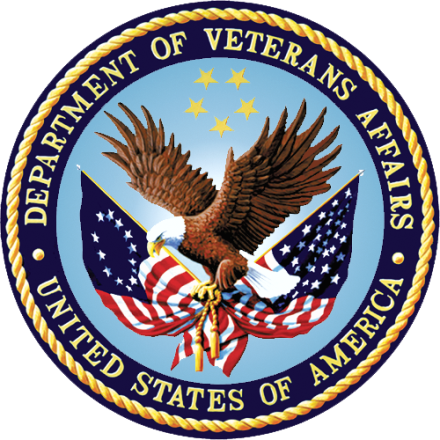 VA ShieldLEDI IV 
HL7 Interface SpecificationLaboratory 
Version 5.2Revised forPatches LA*5.2*74 and LA*5.2*80September 2013Department of Veterans AffairsVistA Health Systems Design & DevelopmentRevision HistoryTable of Contents1	Introduction	11.1	Statement of Intent	11.2	Scope	21.3	Overview of HL7 Terminology	21.3.1	Communication Protocol	21.3.2	Application Processing Rules	21.3.3	Messages	21.3.4	Segments	31.3.5	Fields	41.3.6	Data Type	41.4	References	62	HL7 Segments in ACK, ORM, ORR, and ORU Messages	72.1	MSA Segment Fields in ORM and ORU	72.1.1	MSA Field Definitions	72.1.1.1	MSA-1 Acknowledgment Code (ID)	72.1.1.2	MSA-2 Message Control ID (ST)	82.1.1.3	MSA-3 Text Message (ST)	82.2	MSH Segment Fields in ORM and ORU	82.2.1	MSH Field Definitions	82.2.1.1	MSH-1 Field Separator (ST)	92.2.1.2	MSH-2 Encoding Characters (ST)	92.2.1.3	MSH-3 Sending Application (ST)	92.2.1.4	MSH-4 Sending Facility (ST)	92.2.1.5	MSH-5 Receiving Application (ST)	92.2.1.6	MSH-6 Receiving Facility (ST)	92.2.1.7	MSH-7 Date/Time of Message (TS)	92.2.1.8	MSH-9 Message Type (CM)	102.2.1.9	MSH-10 Message Control ID (ST)	102.2.1.10	MSH-11 Processing ID (ID)	102.2.1.11	MSH-12 Version ID (ID)	102.2.1.12	MSH-15 Accept Acknowledgment Type (ID)	112.2.1.13	MSH-16 Application Acknowledgment Type (ID)	112.3	NTE Segment Fields in ORM and ORU	112.3.1	NTE Field Definitions	122.3.1.1	NTE-1 Set ID - Notes and Comments (SI)	122.3.1.2	NTE-2 Source of Comment (ID)	122.3.1.3	NTE-3 Comment (FT)	122.3.1.4	NTE-4 Comment Type (CE)	122.4	OBR Segment Fields in ORU	142.4.1	OBR Field Definitions	152.4.1.1	OBR-1 Set ID - Observation Request (SI)	152.4.1.2	OBR-2 Placer Order Number (EI)	152.4.1.3	OBR-3 Filler Order Number (EI)	152.4.1.4	OBR-4 Universal Service ID (CE)	162.4.1.5	OBR-7 Observation Date/Time (TS)	162.4.1.6	OBR-11 Specimen Action Code (ID)	162.4.1.7	OBR-12 Danger Code (CE)	172.4.1.8	OBR-14 Specimen Received Date/Time (TS)	172.4.1.9	OBR-15 Specimen Source (CM)	172.4.1.10	OBR-16 Ordering Provider (XCN)	202.4.1.11	OBR-18 Placer Field (#1) (ST)	202.4.1.12	OBR-19 Placer Field (#2) (ST)	202.4.1.13	OBR-20 Filler Field (#1) (ST)	212.4.1.14	OBR-21 Filler Field (#2) (ST)	212.4.1.15	OBR-22 Results Report/Status Change – Date/Time (TS)	212.4.1.16	OBR-24 Diagnostic Serv Sect ID (ID)	222.4.1.17	OBR-25 Result Status (ID)	232.4.1.18	OBR-26 Parent Result (CM)	242.4.1.19	OBR-29 Parent (CM)	242.4.1.20	OBR-32 Principle Result Interpreter (CM)	242.4.1.21	OBR-33 Assistant Result Interpreter (CM)	252.4.1.22	OBR-34 Technician (CM)	262.4.1.23	OBR-35 Transcriptionist (CM)	272.4.1.24	OBR-44 Procedure Code (CE)	272.5	OBR Segment Fields in ORM	282.5.1	OBR Field Definitions	282.5.1.1	OBR-1 Set ID - Observation Request (SI)	282.5.1.2	OBR-2 Placer Order Number (EI)	282.5.1.3	OBR-4 Universal Service ID (CE)	292.5.1.4	OBR-7 Observation Date/Time (TS)	292.5.1.5	OBR-8 Observation End Date/Time (TS)	292.5.1.6	OBR-9 Collection Volume (CQ)	292.5.1.7	OBR-11 Specimen Action Code (ID)	302.5.1.8	OBR-12 Danger Code (CE)	302.5.1.9	OBR-13 Relevant Clinical Info (ST)	302.5.1.10	OBR-14 Specimen Received Date/Time (TS)	302.5.1.11	OBR-15 Specimen Source (CM)	312.5.1.12	OBR-16 Ordering Provider (XCN)	342.5.1.13	OBR-18 Placer Field (#1) (ST)	352.5.1.14	OBR-19 Placer Field (#2) (ST)	352.5.1.15	OBR-27 Quantity/timing (TQ)	352.5.1.16	OBR-34 Technician (CM)	352.6	OBX Segment Fields in ORU	362.6.1	OBX Field Definitions	362.6.1.1	OBX-1 Set ID - Observation Simple (SI)	362.6.1.2	OBX-2 Value Type (ID)	372.6.1.3	OBX-3 Observation Identifier (CWE)	372.6.1.4	OBX-4 Observation Sub-ID (ST)	382.6.1.5	OBX-5 Observation Value (*)	382.6.1.6	OBX-6 Units (CE)	392.6.1.7	OBX-7 Reference Range (ST)	392.6.1.8	OBX-8 Abnormal Flag (ID)	392.6.1.9	OBX-11 Observ Result Status (ID)	402.6.1.10	OBX-13 User Defined Access Checks	412.6.1.11	OBX-14 Date/Time of the Observation (TS)	412.6.1.12	OBX-15 Producer’s ID (CE)	422.6.1.13	OBX-16 Responsible Observer (XCN)	422.6.1.14	OBX-17 Observation Method (CE)	432.6.1.15	OBX-18 Equipment Instant Identifier (EI)	442.6.1.16	OBX-19 Date/Time of the Analysis (TS)	442.6.1.17	OBX-23 Performing Organization Name (XON)	442.6.1.18	OBX-24 Performing Organization Address (XAD)	452.7	OBX Segment Fields in ORM	452.7.1	OBX Field Definitions	462.7.1.1	OBX-1 Set ID - Observation Simple (SI)	462.7.1.2	OBX-2 Value Type (ID)	462.7.1.3	OBX-3 Observation Identifier (CWE)	462.7.1.4	OBX-4 Observation Sub-ID (ST)	472.7.1.5	OBX-5 Observation Value (*)	472.7.1.6	OBX-6 Units (CE)	482.7.1.7	OBX-11 Observ Result Status (ID)	482.7.1.8	OBX-14 Date/Time of the Observation (TS)	492.7.1.9	OBX-15 Producer’s ID (CE)	492.8	ORC Segment Fields in ORU	492.8.1	ORC Field Definitions	502.8.1.1	ORC-1 Order Control (ID)	502.8.1.2	ORC-2 Placer Order Number (EI)	502.8.1.3	ORC-3 Filler Order Number (EI)	502.8.1.4	ORC-4 Placer Group Number (EI)	502.8.1.5	ORC-5 Order Status (ID)	512.8.1.6	ORC-7 Quantity/Timing (TQ)	512.8.1.7	ORC-12 Ordering Provider (XCN)	512.8.1.8	ORC-13 Enterer’s Location (PL)	522.8.1.9	ORC-17 Entering Organization (CE)	522.8.1.10	ORC-21 Ordering Facility Name (XON)	532.8.1.11	ORC-22 Ordering Facility Address (XAD)	542.9	ORC Segment Fields in ORM	552.9.1	ORC Field Definitions	552.9.1.1	ORC-1 Order Control (ID)	552.9.1.2	ORC-2 Placer Order Number (EI)	562.9.1.3	ORC-4 Placer Group Number (EI)	562.9.1.4	ORC-7 Quantity/Timing (TQ)	562.9.1.5	ORC-9 Date/Time Of Transaction (TS)	562.9.1.6	ORC-12 Ordering Provider (XCN)	572.9.1.7	ORC-17 Entering Organization (CE)	572.9.1.8	ORC-21 Ordering Facility Name (XON)	572.9.1.9	ORC-22 Ordering Facility Address (XAD)	582.10	PID Segment Fields in ORM	592.10.1	PID Field Definitions	592.10.1.1	PID-1 Set ID – PID (SI)	592.10.1.2	PID-3 Patient Identifier List (CX)	592.10.1.3	PID-5 Patient Name (XPN)	602.10.1.4	PID-6 Mother’s Maiden Name (ST)	602.10.1.5	PID-7 Date/Time of Birth (TS)	602.10.1.6	PID-8 Administrative Sex (ID)	602.10.1.7	PID-10 Race (CE)	612.10.1.8	PID-16 Marital Status (ID)	612.10.1.9	PID-19 SSN Number – Patient (ST)	622.11	PID Segment Fields in ORU	622.11.1	PID Field Definitions	632.11.1.1	PID-1 Set ID – PID (SI)	632.11.1.2	PID-2 Patient ID – PID (CX)	632.11.1.3	PID-3 Patient Identifier List (CX)	632.11.1.4	PID-4 Alternate Patient ID (CX)	632.11.1.5	PID-5 Patient Name (XPN)	632.11.1.6	PID-6 Mother’s Maiden Name (ST)	642.11.1.7	PID-7 Date/Time of Birth (TS)	642.11.1.8	PID-8 Administrative Sex (ID)	642.11.1.9	PID-10 Race (CE)	652.11.1.10	PID-16 Marital Status (ID)	652.11.1.11	PID-19 SSN Number – Patient (ST)	662.12	PV1 Segment Fields in ORM and ORU	662.12.1	PV1 Field Definitions	662.12.1.1	PV1-1 Set ID – Patient Visit (SI)	662.12.1.2	PV1-2 Patient Class (IS)	662.12.1.3	PV1-3 Assigned Patient Location (PL)	662.13	BLG Segment Fields in ORM	672.13.1	BLG Field Definitions	672.13.1.1	BLG-2 Charge Type (ID)	672.13.1.2	BLG-3 Account ID (CK)	683	Transaction Specifications	693.1	General	693.2	Specific Message Consideration	693.2.1	Microbiology	693.2.2	Bacteriology	713.2.3	Surgical Pathology	713.2.4	Cytopathology	723.2.5	Electron Microscopy	723.3	Specific Transactions	733.3.1	Order Message	733.3.1.1	Example of Chemistry/Hematology/Serology Order Message	743.3.1.2	Examples of Microbiology Order Messages	743.3.1.3	Example of Surgical Pathology Order Messages	763.3.1.4	Example of Cytology Order Messages	773.3.2	Order Message Acknowledgments	793.3.2.1	Example of an Order Message Acknowledgment	793.3.3	Result Message	793.3.3.1	Examples of Chemistry/Hematology/Serology Result Messages	803.3.3.2	Examples of Microbiology Result Messages	813.3.3.3	Example of Electron Microscopy Result Message	933.3.3.4	Example of Cytology Result Message	943.3.4	Message Acknowledgment	953.3.4.1	Example of the Acknowledgment Message	954	Communication Requirements for HL7 Interfaces	974.1	Using TCP/IP and HL7 Minimal Lower Level Protocol	974.1.1	Requirements	974.1.2	TCP/IP Connections	974.1.3	Flow Control	974.1.4	VistA Client/Server Process Parameters	984.1.5	Automated Recovery Procedure	984.1.6	Message Transmission Retry Attempts	984.1.7	Error Management	984.1.7.1	Requirements	99IntroductionThe Laboratory Electronic Data Interchange (LEDI) IV patches, LA*5.2*74/LR*5.2*350 and LA*5.2*80/LR*5.2*427, enhance a bi-directional interface that allows Department of Veterans Affairs (VA) laboratories to communicate with other VA facilities, Commercial Reference Laboratories, and Department of Defense (DoD). Included in these enhancements, is the support for the electronic exchange of Anatomic Pathology (AP) and Microbiology (Micro) orders and results over the LEDI interface. (At this time the outgoing HL7 result (ORU) messaging is disabled for AP). This document contains the specifications for the interface to the Veterans Health Information Systems and Technology Architecture (VistA) Laboratory software application based upon the Health Level Seven (HL7) Standard for LEDI IV. The interface forms the basis for the exchange of healthcare information between the VistA Laboratory software application and the DoD Composite Health Care System (CHCS). It is a point-to-point type of interface in which VistA Laboratory exchanges orders (ORM) and results (ORU) messages with CHCS. The interface supports several areas of VistA Laboratory. Additionally, it supports current interfaces that exist between VA Medical Centers (VAMCs) and between VAMCs and commercial reference laboratories.Table 1. VistA Laboratory SubscriptStatement of IntentThe Office of Information developed and implemented an interface to the HL7 Standard for use by the VistA Laboratory application in communicating with DoD CHCS systems to exchange healthcare information. The interface adheres to the HL7 Standard and avoids using Z type extensions to the Standard. This interface specification is subject to modification and revision to incorporate changes, improvements, and enhancements.Later versions may support additional functionality of the current HL7 v2.4 Standard and new functionality released in future versions of the HL7 Standard. In some cases, data types are pre-adopted from other versions of the HL7 standard when they are more appropriate to convey required information.This specification supports the following uses:VA Medical Center interfacing with a DoD Laboratory within the Laboratory Data Sharing Interoperability (LDSI) program, where VA and DoD laboratories entered into a business relationship to share resources. VA Medical Center interfacing with another VA Medical Center to share laboratory resources.VA Medical Center interfacing with a commercial reference laboratory that entered into a business relationship for the commercial reference laboratory to provide laboratory-testing services.ScopeThis document describes messages transmitted from the VistA Laboratory application system. The purpose of these messages is to exchange information concerning laboratory orders and results, specifically for test orders and reports.Overview of HL7 TerminologySections 1.3.1 through 1.3.6 define terms and concepts used throughout this interface specification.Communication ProtocolThe HL7 Standard defines only the seventh level of the Open System Inter-connect (OSI) protocol. This is the application level. Levels 1-6 primarily involve communication protocols. The HL7 Standard provides some guidance in this area. The communication Standard used for interfacing with the VistA Laboratory package is based on the HL7 Minimal Lower Level (MLLP) Standard as described in the HL7 Interface Standard document.Application Processing RulesThe HL7 Standard describes the basic rules for application processing by the exchange of sending and receiving messages between systems. Information contained in the Standard is not repeated in this document. Interfacing with the VistA Laboratory package requires familiarization with the HL7 Standard v 2.x.MessagesA message is the unit of data transferred between systems. It comprises a group of segments in a defined sequence. Each message has a message type that defines its purpose. A three-character code contained within each message identifies its type. The event that initiates an exchange of messages is called a trigger event. VistA Laboratory uses four HL7 messages.SegmentsA segment is a logical grouping of data fields. Segments of a message may be required or optional. They may occur only once in a message or may be allowed to repeat. Each segment has a name and is identified by a unique three-character code known as the Segment ID.For details and examples of all segments used to interface with the VistA Laboratory software application, refer to Section 3 Transaction Specifications. The following HL7 segments are used to support the exchange of Laboratory information.The segment definition tables list and describe the data fields in the segment and the characteristics of usage, as well as the properties of each HL7 segment. These terms display in the headings of the segment tables.Table 2. Segment Definition TablesFieldsA field is a string of characters. The HL7 Messaging Standard does not specify how systems must store data within an application. Fields are transmitted as character strings.Data TypeData type identifies the restrictions on the contents of a data field. HL7 defines a number of data types. This information is in a column labeled DT in the segment attribute tables in the HL7 Messaging Standards.Table 3. Data TypeReferencesHL7 Messaging Standard version 2.x American National Standards Institute, 2000
https://www.hl7.org/library/bookstore/HL7 Technical Documentation
REDACTED Messaging & Interface Services (M&IS)
REDACTED VA Software Document Library (VDL), Laboratory Electronic Data Interchange (LEDI), Clinical Section Version 5.2
http://www.va.gov/vdl/application.asp?appid=75HL7 Segments in ACK, ORM, ORR, and ORU MessagesHL7 segment fields support the exchange of laboratory data in ACK, ORM, ORR, and ORU messages.Tables referenced in the segments are found in the HL7 Interface Standards document. For the standard HL7 segments, definitions of each element are provided for the fields that are utilized. The field definitions can include specific information, such as, expected format for transmission.MSA Segment Fields in ORM and ORUThe MSA segment contains information sent in response to receiving a message. Table 4. MSA Segment Fields in ORM and ORUMSA Field DefinitionsMSA-1 Acknowledgment Code (ID)This field contains one of the following values.Table 5. HL7 Table 0008 Acknowledgment CodeMSA-2 Message Control ID (ST)This field identifies the message sent by the sending system. It allows the sending system to associate this response with the sent message.MSA-3 Text Message (ST)This field is optional text that describes an error condition. The text may be printed in error logs or presented to an end user.MSH Segment Fields in ORM and ORUThe MSH segment defines the intent, source, destination, and some specifics of the syntax of a message.Table 6. MSH Segment Fields in ORM and ORUMSH Field DefinitionsThe segment terminator is always a carriage return (in ASCII, a hex 0D). The other delimiters are defined in the MSH segment, with the field delimiter in the fourth character position, and the other delimiters occurring as in the field called Encoding Characters. The Encoding Characters field is the first field after the segment ID. The delimiter values used in the MSH segment are the delimiter values used throughout the message.MSH-1 Field Separator (ST)This field contains the separator between the segment ID and the first real field, MSH-2–Encoding Characters. This field defines the character to be used as a separator for the rest of the message.VistA Laboratory does not have pre-defined field separators. Applications are advised to use the value of this field to determine the field separator used throughout the message.MSH-2 Encoding Characters (ST)This field contains four characters in the following order: component separator, repetition separator, escape character, and subcomponent separator.VistA Laboratory does not have pre-defined encoding characters. Applications are advised to use the value of this field to determine the encoding characters used throughout the message.MSH-3 Sending Application (ST)This field contains the interface used with lower level protocols.LA7V REMOTE # to identify the remote ordering site.LA7V HOST # to identify the Host testing site.When # refers to a VA facility, it represents the VA station number from INSTITUTION file (#4), Station Number field (#99).When # refers to a DoD facility it represents the DOD DMIS ID code assigned by DoD to the facility.When # refers to a commercial reference laboratory, it represents the three-letter code the VA facility assigned to the reference lab via LAB SHIPPING CONFIGURATION file (#62.9), Other System Identifier field (#.11).MSH-4 Sending Facility (ST)This field contains one of several occurrences of the same application within the sending system. This field is the three-digit number identifying the medical center division, as in the VistA INSTITUTION file (#4), Station Number field (#99). For DoD facilities, this field is the DOD DMIS code. For commercial labs, this field is the three-letter code the VA facility assigned to the reference lab.MSH-5 Receiving Application (ST) Refer to Sending Application. The actual application name of the subscriber is entered into this field by the VistA HL package when addressing the message to each subscriber. MSH-6 Receiving Facility (ST)Refer to Sending Facility. The actual facility identifier of the subscriber is entered into this field by the VistA HL package when addressing the message to each subscriber.MSH-7 Date/Time of Message (TS)This field contains the date/time the sending system created the message. If the time zone is specified, it is used throughout the message as the default time zone.MSH-9 Message Type (CM)This field contains a composite element made up of the following:<message type> <trigger event>The first component is the message type, found in HL7 Table 0076 – Message Type.The second component is the trigger event code found in HL7 Table 0003 – Event Type Code.The receiving system uses this field to recognize the data segments, and possibly the application to which to route this message.MSH-10 Message Control ID (ST)This field contains a number or other identifier that uniquely identifies the message. The receiving system echoes this ID back to the sending system in the Message Acknowledgment (MSA) segment.MSH-11 Processing ID (ID)This field contains whether or not to process the message as defined in the HL7 application processing rules.Table 7. HL7 Table 0103 Processing IDMSH-12 Version ID (ID)This field contains a match to the receiving system of its own version to be sure the message is interpreted correctly.Table 8. HL7 Table 0104 Version IDNote: DoD CHCS requires V. 2.2.When communicating with a VA or commercial lab system, v. 2.3 will be used. When communicating with DoD, v. 2.2 will be used.MSH-15 Accept Acknowledgment Type (ID)This field contains the definitions of the conditions under which accept acknowledgments must be returned in response to this message.Table 9. HL7 Table 0155 Accept/Application Acknowledgment ConditionsMSH-16 Application Acknowledgment Type (ID)This field contains the definitions of the conditions under which application acknowledgments are required in response to this message.Table 10. HL7 Table 0155 Accept/Application Acknowledgment ConditionsNTE Segment Fields in ORM and ORUThe NTE segment is used to report the Laboratory notes or comments.Table 11. NTE Segment Fields in ORM and ORUNTE Field DefinitionsNTE-1 Set ID - Notes and Comments (SI)This field contains the location of multiple NTE segments in a message.NTE-2 Source of Comment (ID)This field is encoded by VistA Laboratory. When communicating with DoD facilities, the following codes are used: comments that contain the name/address of the performing laboratory, use code DS; comments pertaining to test interpretation information, use code RI; comments pertaining to the report, use code RC; comments that contain the specimen source, use code RQ; all other comments use code AC.When communicating with non-DoD facilities, only the code L is used.Table 12. User-defined Table 0105 - Source of CommentNTE-3 Comment (FT)This field contains the comment associated with the specimen and/or a specific test.NTE-4 Comment Type (CE)This field contains the comment type.VA user-defined entries (VA-LR*) indicate the type of comments and their source within a VistA Laboratory report. Entries (VA-LRMI*) indicate Microbiology (MI-subscript) report comments. They are used when a microbiology report (MI subscript) contains comments that follow an OBR segment and describe the nature of the microbiology comment.Table 13. User-defined Table 0364 - Comment TypeOBR Segment Fields in ORUIn the reporting of clinical data, the OBR serves as the report header. The OBR segment identifies the observation set represented by the following observations.Table 14. OBR Segment Fields in ORUOBR Field DefinitionsOBR-1 Set ID - Observation Request (SI)This field contains a sequence number. For the first order transmitted, the sequence number is 1; for the second order, it is 2; and so on.OBR-2 Placer Order Number (EI)This field contains an entity identifier made up of the following:<entity identifier (ST)> ^ <namespace ID (IS)> ^ <universal ID (ST)> ^ <universal ID type (ID)>It is a permanent identifier for an order and its associated observations on the system of the placer. The first component contains the collecting site’s unique accession identifier. The placer order number sent in the ORM message is returned with the results.This field is populated from the ORDERING SITE UID field (#16.4) within the ACCESSION NUMBER subfile (#1) within the DATE subfile (#2) of the VistA ACCESSION file (#68).OBR-3 Filler Order Number (EI) This field contains an entity identifier made up of the following:<entity identifier (ST)> ^ <namespace ID (IS)> ^ <universal ID (ST)> ^ <universal ID type (ID)>This field is a permanent identifier for an order and its associated observations on the system of the filler. The first component is filled in with the VistA unique accession number. The filler order number is returned with the results.This field is populated from the HOST UID field (#16.3) within the ACCESSION NUMBER subfile (#1) within the DATE subfile (#2) of the VistA ACCESSION file (#68).OBR-4 Universal Service ID (CE)This field contains a coded element made up of the following:<identifier (ST)> ^ <text (ST)> ^ <name of coding system (ST)> ^<alternate identifier (ST)> ^ <alternate text (ST)> ^ <name of alternate coding system (ST)>This field is an identifier code for the requested observation or ordered test. This can be based on local and/or universal codes.The Universal Service ID from the collecting site sent in the ORM message is returned. If this test did not originate from the collecting site (e.g., it was an add-on or reflex test), the WKLD CODE file (#64) is used to identify the observed test. It contains the VA National Laboratory Test code. The LABORATORY TEST file (#60) is used to populate the alternate coding system. Future versions may utilize LOINC codes as the coding system.<NLT code (File #64 Field #1)>^<text>^<99VA64>^<Lab Test IEN>^<Lab Test Name (File #60 Field #.01)>^<99VA60>OBR-7 Observation Date/Time (TS)This field contains the clinically relevant date/time of the observation. This is the date and time of the specimen collection. Value for this field is derived from Date/Time Specimen Taken field (#.01) within the VistA LAB DATA file (#63).If the collection time is estimated or unknown, only the date will be sent back (without a time).OBR-11 Specimen Action Code (ID)This field contains the action to take with respect to the specimens that accompany or precede the order. The purpose of this field is to further qualify (when appropriate) the general action indicated by the order control code contained in the accompanying ORC segment.Table 15. HL7 Table 0065 - Specimen Action CodeOBR-12 Danger Code (CE)This field contains the code and/or text indicating any known or suspected patient or specimen hazards, such as, patient with active tuberculosis or blood from a hepatitis patient. Either code and/or text may be absent. However, the code is always placed in the first component position and any free text in the second component position. Free text without a code must be preceded by a component delimiter.Components<identifier (ST)> ^ <text (ST)> ^ <name of coding system (ST)> ^ <alternate identifier (ST)> ^ <alternate text (ST)> ^ <name of alternate coding system (ST)>The Danger Code contains the information located within the LAB DATA file (#63) Pat. Info. field (#.091). VistA does not code this information. It is transmitted as text and occurs in the second component of this field.OBR-14 Specimen Received Date/Time (TS)This field contains the actual time of arrival of a specimen at the diagnostic service. Depending on the nature of the test, the value for this field is derived from the following fields within VistA.Table 16. Specimen Received Date/Time (TS) FieldNote: Chemistry/Hematology (CH) – The Chem, Hem, Tox, Ria, Ser, etc. subfile (#63.04) within the Lab Data file (#63) does not support the Date/Time Specimen Received field. Therefore, for this subscript, the system attempts to populate this field from the LAB ARRIVAL TIME field (#12) within the ACCESSION NUMBER subfile (#1) within the DATE subfile (#2) of the VistA ACCESSION file (#68).OBR-15 Specimen Source (CM)This field contains the information on the specimen source.Components<specimen source name or code (CWE)> ^ <additives (TX)> ^ <freetext (TX)> ^ <body site (CE)> ^ <site modifier (CE)> ^ <collection method modifier code (CE)>The specimen source component is encoded as a CWE data type and contains nine subcomponents.Note: Use of CWE data type is pre-adopted from HL7 v2.5.1 to facilitate expression of coding system version and local terms.<SNOMED CT code>&<text>&<SCT>&<code from HL7 Table 0070>&<text>&<HL70070>&<coding system version id>&<alternate coding system version id>&<local specimen name>The code sets used for sending the specimen source component are outlined in this table.Table 17. Specimen Source (CM) FieldWhen VistA processes an incoming result, only the SNOMED CT and HL7 0070 table codes are used.Anatomic pathology orders and results that contain more than one specimen, are coded using HL7 Table 0070 entry XXX - Another Message Part.Note: For anatomic pathology, the specimen source and topography is expressed in an OBX segment (refer to Section 2.6.1.5).The ninth subcomponent of the specimen source component contains the name (text) of the related local topography.The topography in VistA is derived from the following fields in the VistA LAB DATA file (#63).Table 18. VistA LAB DATA File (#63) Fields to Derive TopographyExample Specimen Source ComponentHL7 delimiters |^~\&|78014005&Urine (substance)&SCT&UR&Urine&HL70070&20060101&&URINEThe body site component (fourth) contains the related collection sample encoded as a CWE data type. This component is only populated when the specimen relates to a microbiology (MI subscript) or Anatomic Pathology (CY, EM, or SP subscripts) report.When the collection sample is mapped to SNOMED CT, the first three subcomponents contain the applicable SNOMED CT code with the seventh subcomponent indicating the SNOMED CT version.The fourth through sixth subcomponents contain the local code based on the VistA Laboratory COLLECTION SAMPLE file (#62).Note: If the collection sample was not mapped to SNOMED CT, the local codes will be in the first three components).The ninth subcomponent contains the local name (text) of the related collection sample.The collection sample in VistA is derived from the following fields in the VistA LAB DATA file (#63).Table 19. VistA LAB DATA File (#63) Fields to Derive Collection SampleExample Body Site ComponentHL7 delimiters |^~\&|^^^257261003&Swab (specimen)&SCT&50&SWAB&99VA62&20060101&&SWAB|Example OBR-15HL7 delimiters |^~\&|78014005&Urine (substance)&SCT&UR&Urine&HL70070&20060101&&URINE^^^78014005&Urine (substance)&SCT&15&URINE&99VA62&20060101&&URINEOBR-16 Ordering Provider (XCN)This field contains a composite ID number and name, and is made up of the following:It contains the identity of the person who is responsible for creating the request (i.e., ordering physician).It identifies the provider who ordered the test. The ID code and the name may be present.It is repeated in ORC-12 and contains the same value per the HL7 standards.Components<ID number (ST)> ^ <family name (FN)> ^ <given name (ST)> ^ <second or further given names or initials thereof (ST)> ^ <suffix (e.g., JR or III) (ST)> ^ <prefix (e.g., DR) (ST)> ^ <degree (e.g., MD) (IS)> ^ <source table (IS)> ^ <assigning authority (HD)> ^ <name type code (ID)> ^ <identifier check digit (ST)> ^ <code identifying the check digit scheme employed (ID)> ^ <identifier type code (IS)> ^ <assigning facility (HD)> ^ <name representation code (ID)> ^ <name context (CE)> ^ <name validity range (DR)> ^ < name assembly order (ID)>Subcomponents of assigning authority<namespace ID (IS)> & <universal ID (ST)> & universal ID type (ID)Subcomponents of assigning facility<namespace ID (IS)> & <universal ID (ST)> & <universal ID type (ID)The Ordering Provider from the collecting site sent in the ORM message is returned. When sending to a non-DoD site, if this OBR is for a reflex test (that was reflexed at the performing site), then the Ordering Provider sent with the parent (i.e., original ordered) test will be returned. OBR-18 Placer Field (#1) (ST)The Placer Field (#1) from the collecting site sent in the ORM message is returned here. When sending to a non-DoD site, if this OBR is for a reflex test (that was reflexed at the performing site), then the Placer Field (#1) sent with the parent (i.e., original ordered) test will be returned. OBR-19 Placer Field (#2) (ST)The Placer Field (#2) from the collecting site sent in the ORM message is returned here. When sending to a non-DoD site, if this OBR is for a reflex test (that was reflexed at the performing site), than the Placer Field (#2) sent with the parent (i.e., original ordered) test will be returned. OBR-20 Filler Field (#1) (ST)This field (#1) contains information relating to the filler of the results and the reference to the data storage location of the results in VistA LAB DATA file (#63). The data is structured using the following format:<LRDFN (VistA LAB DATA file (#63) internal entry number)>^<File #63 subscript (“CH”, “CY”,“MI”,”SP”,”EM”)>^<specimen date/time internal entry number in VistA LAB DATA file (#63>Note: This field can be HL7 escape encoded when the data conflicts with the HL7 delimiters used to encode the HL7 message.OBR-21 Filler Field (#2) (ST)This field (#2) contains information relating to the filler of the results and the reference to the accession related to the results in VistA LAB DATA file (#63). The data is structured using the following format:LRACC^LRAA^LRAD^LRAN^Accession Area^Area Abbreviation^NLTWhere:Note: This field can be HL7 escape encoded when the data conflicts with the HL7 delimiters used to encode the HL7 message.OBR-22 Results Report/Status Change – Date/Time (TS)This field contains the date and time the report is released. It is derived from the following fields in VistA LAB DATA file (#63).Table 20. Results Report/Status Change – Date/Time (TS) FieldOBR-24 Diagnostic Serv Sect ID (ID)This field contains a reference to the data storage location of the results in VistA LAB DATA file (#63).The various subscripts are mapped as follows.Table 21. HL7 Table 0074 – Diagnostic Serv Sect ID MappingOBR-25 Result Status (ID)This field is the status of results for this order.Note: For chemistry/hematology, etc. (CH subscript) tests, this field is not valued. For status of the individual results, refer to OBX-11 – Observ Result Status.For microbiology (MI) subscript and anatomic pathology (SP, CY, and EM) subscripts, this field contains the status of the whole report.Table 22. HL7 Table 0123 – Result StatusOBR-26 Parent Result (CM)This field contains the OBX segment of the parent result related to this order.<OBX-3-observation identifier of parent result (CE>^<OBX-4-sub-ID of parent result (ST>^<part of OBX-5 observation result from parent (i.e., organism name) (TX)>If the current battery is an antimicrobial susceptibility, the parent results identified OBX contain a result, which identifies the organism on which the susceptibility was run.VistA currently only uses this field for microbiology (MI) subscript results when reporting antibiotic susceptibility.OBR-29 Parent (CM)This field contains the relationship of a child to its parent when a parent-child relationship exists. Parent is a two-component field. The components of the placer order number and the filler order number are transmitted in subcomponents of this two-component field.<parent’s placer order number>^<parent’s filler order number>Antimicrobial susceptibilities spawned by cultures, need to record the parent (culture) filler order number.OBR-32 Principle Result Interpreter (CM)This field contains the name of the physician or other clinician who interpreted the observation and is responsible for the report content. For chemistry/hematology, etc. (CH subscript) tests, this field is not valued. This information is derived from the following fields in the VistA LAB DATA file (#63).Table 23. Principle Result Interpreter (CM) FieldComponents<name (XCN)> ^ <start date/time (TS)> ^ <end date/time (TS)> ^ <point of care (IS)> ^ <room (IS)> ^ <bed (IS)> ^ <facility (HD)> ^ <location status (IS)> ^ <patient location type (IS)> ^ <building (IS)> ^ <floor (IS)>Subcomponents of name<ID number (ST)> & <family name (ST)> & <given name (ST)> & <middle initial or name (ST)> & <suffix (e.g., JR. III) (ST)> & <prefix (e.g., DR)> & <degree (e.g., MD) (ST)> & <source table (IS)> & <assigning authority (HD)> ^ <name type code (ID)> ^ <identifier check digit (ST)> ^ <code identifying the check digit scheme employed (ID)> ^ <identifier type code (IS)> ^ <assigning facility (HD)> ^ <name representation code (ID)> ^ <name context (CE)> ^ <name validity range (DR)> ^ <name assembly order (ID)>When the provider is assigned a National Provider ID (NPI), the NPI is transmitted as the ID and the assigning authority (ninth component) contains USDHHS, the check digit is transmitted in identifier check digit (eleventh component).. NPI is transmitted as the code identifying the check digit scheme employed (twelfth component) and NPI is transmitted as the identifier type code (thirteenth component).When the provider has no NPI and is assigned a VA Person ID (VPID), the VPID is transmitted as the ID and the assigning authority (ninth component) contains USVHA. PN is transmitted as the identifier type code (thirteenth component).When there is no NPI or VPID, the internal entry number (DUZ) of the person in the VistA NEW PERSON file (#200) is transmitted concatenated with (-VA) and the VA station number.Subcomponents of facility<namespace ID (IS)> & <universal ID (ST)> & <universal ID type (ID)>The Facility field is expressed as a DNS ID with the namespace ID (first component) containing the VA station number of the facility, the universal ID (second component) containing the related domain name of the facility (xxx.med.va.gov), and the universal ID type (third component) containing DNS.OBR-33 Assistant Result Interpreter (CM)This field contains the name of the clinical observer who assisted in the interpretation of study. This information is derived from the Resident Pathologist field (# .021) for Surgical Pathology (SP); and Resident or Emtech (# .021) field for Electron Microscopy (EM) subscripts in the VistA LAB DATA file (#63).Components <name (XCN)> ^ <start date/time (TS)> ^ <end date/time (TS)> ^ <point of care (IS)> ^ <room (IS)> ^ <bed (IS)> ^ <facility (HD)> ^ <location status (IS)> ^ <patient location type (IS)> ^ <building (IS)> ^ <floor (IS)>Subcomponents of name<ID number (ST)> & <family name (ST)> & <given name (ST)> & <middle initial or name (ST)> & <suffix (e.g., JR. III) (ST)> & <prefix (e.g., DR)> & <degree (e.g., MD) (ST)> & <source table (IS)> & <assigning authority (HD)> ^ <name type code (ID)> ^ <identifier check digit (ST)> ^ <code identifying the check digit scheme employed (ID)> ^ <identifier type code (IS)> ^ <assigning facility (HD)> ^ <name representation code (ID)> ^ <name context (CE)> ^ <name validity range (DR)> ^ <name assembly order (ID)>When the provider is assigned a National Provider ID (NPI), the NPI is transmitted as the ID and the assigning authority (ninth component) contains USDHHS, the check digit is transmitted in identifier check digit (eleventh component). NPI is transmitted as the code identifying the check digit scheme employed (twelfth component) and NPI is transmitted as the identifier type code (thirteenth component).When the provider has no NPI and is assigned a VA Person ID (VPID), the VPID is transmitted as the ID and the assigning authority (9th component) contains USVHA. PN is transmitted as the identifier type code (thirteenth component).When there is no NPI or VPID, the internal entry number (DUZ) of the person in the VistA NEW PERSON file (#200) is transmitted concatenated with (-VA) and the VA station number.Subcomponents of facility<namespace ID (IS)> & <universal ID (ST)> & <universal ID type (ID)>Facility field is expressed as a DNS ID with the namespace ID (first component) containing the VA station number of the facility, the universal ID (second component) containing the related domain name of the facility (xxx.med.va.gov), and the universal ID type (third component) containing DNS.OBR-34 Technician (CM)This field contains the name of the performing technician. This information is derived from the Cytotech field (# .021) for Cytopathology (CY) and Resident or Emtech field (# .021) for Electron Microscopy (EM) subscripts in the VistA LAB DATA file (#63).Components<name (XCN)> ^ <start date/time (TS)> ^ <end date/time (TS)> ^ <point of care (IS)> ^ <room (IS)> ^ <bed (IS)> ^ <facility (HD)> ^ <location status (IS)> ^ <patient location type (IS)> ^ <building (IS)> ^ <floor (IS)>Subcomponents of name <ID number (ST)> & <family name (ST)> & <given name (ST)> & <middle initial or name (ST)> & <suffix (e.g., JR. III) (ST)> & <prefix (e.g., DR)> & <degree (e.g., MD) (ST)> & <source table (IS)> & <assigning authority (HD)> ^ <name type code (ID)> ^ <identifier check digit (ST)> ^ <code identifying the check digit scheme employed (ID)> ^ <identifier type code (IS)> ^ <assigning facility (HD)> ^ <name representation code (ID)> ^ <name context (CE)> ^ <name validity range (DR)> ^ <name assembly order (ID)>When the technician is assigned a VA Person ID (VPID), the VPID is transmitted as the ID and the assigning authority (ninth component) contains USVHA. PN is transmitted as the identifier type code (thirteenth component).When there is no VPID, the internal entry number (DUZ) of the person in the VistA NEW PERSON file (#200) is transmitted concatenated with (VA) and the VA station number.Subcomponents of facility <namespace ID (IS)> & <universal ID (ST)> & <universal ID type (ID)>Facility field is expressed as a DNS ID with the namespace ID (first component) containing the VA station number of the facility, the universal ID (second component) containing the related domain name of the facility (xxx.med.va.gov), and the universal ID type (third component) containing DNS.OBR-35 Transcriptionist (CM)This field contains the name of the report transcriber.For chemistry/hematology, etc. and Microbiology (CH and MI subscript) tests, this field is not valued. This information is derived from Typist field (# .09) for Surgical Pathology (SP), Cytopathology (CY), and Electron Microscopy (EM) subscripts in the VistA LAB DATA file (#63). Components<name (XCN)> ^ <start date/time (TS)> ^ <end date/time (TS)> ^ <point of care (IS)> ^ <room (IS)> ^ <bed (IS)> ^ <facility (HD)> ^ <location status (IS)> ^ <patient location type (IS)> ^ <building (IS)> ^ <floor (IS)>Subcomponents of name <ID number (ST)> & <family name (ST)> & <given name (ST)> & <middle initial or name (ST)> & <suffix (e.g., JR. III) (ST)> & <prefix (e.g., DR)> & <degree (e.g., MD) (ST)> & <source table (IS)> & <assigning authority (HD)> ^ <name type code (ID)> ^ <identifier check digit (ST)> ^ <code identifying the check digit scheme employed (ID)> ^ <identifier type code (IS)> ^ <assigning facility (HD)> ^ <name representation code (ID)> ^ <name context (CE)> ^ <name validity range (DR)> ^ <name assembly order (ID)>The typist field in VistA is stored as free text, so just the free-text name will be sent.Subcomponents of facility<namespace ID (IS)> & <universal ID (ST)> & <universal ID type (ID)>Facility field is expressed as a DNS ID with the namespace ID (first component) containing the VA station number of the facility, the universal ID (second component) containing the related domain name of the facility (xxx.med.va.gov), and the universal ID type (third component) containing DNS.OBR-44 Procedure Code (CE)This field contains a unique identifier assigned to the procedure, if any, associated with the charge. Refer to User-defined Table 0088 - Procedure Code for suggested values. This field is a CE data type for compatibility with clinical and ancillary systems.Components<Identifier (ST)> ^ <Text (ST)> ^ <Name of Coding System (ID)> ^ <Alternate Identifier (ST)> ^ <Alternate Text (ST)> ^ <Name of Alternate Coding System (ID)>When the ordered laboratory test has an associated order NLT code, the order NLT and CPT code is reported. The CPT code is reported as the primary code and the NLT code as the alternate. When the NLT code is not linked to an associated CPT code, the NLT code is reported as the primary code.<CPT code File #81 Field #1>^<text>^<C4 or HCPCS>^<NLT code File #64 Field #1>^<text>^<99VA64>or<NLT code File #64 Field #1>^<text>^<99VA64>Example|84100~ASSAY OF PHOSPHORUS~C4~84100.0000~Phosphate Inorganic~99VA64|OBR Segment Fields in ORMIn the reporting of clinical data, the OBR serves as the report header. The OBR segment identifies the observation set represented by the following observations.Table 24. OBR Segment Fields in ORMOBR Field DefinitionsOBR-1 Set ID - Observation Request (SI)This field contains a sequence number. For the first order transmitted, the sequence number is 1; for the second order, it is 2; and so on.OBR-2 Placer Order Number (EI)This field contains an entity identifier made up of the following:<entity identifier (ST)> ^ <namespace ID (IS)> ^ <universal ID (ST)> ^ <universal ID type (ID)>It is a permanent identifier for an order and its associated observations on the system of the placer. The first component contains the VistA unique accession identifier (UID).This field is populated from the UID field (#16) within the ACCESSION NUMBER subfile (#1) within the DATE subfile (#2) of the VistA ACCESSION file (#68).OBR-4 Universal Service ID (CE)This field contains a coded element made up of the following: <identifier (ST)> ^ <text (ST)> ^ <name of coding system (ST)> ^<alternate identifier (ST)> ^ <alternate text (ST)> ^ <name of alternate coding system (ST)>This field is an identifier code for the requested observation or ordered test. This can be based on local and/or universal codes.The WKLD CODE file (#64) is used to identify the observed test. It contains the VA National Laboratory Test code. The LABORATORY TEST file (#60) is used to populate the alternate coding system. Future versions may utilize LOINC codes as the coding system.<NLT code (File #64 Field #1)>^<text>^<99VA64>^<Lab Test IEN>^<Lab Test Name (File #60 Field #.01)>^<99VA60>If the test is configured on the VistA Shipping Configuration (file #62.9) to use non-VA codes, then those codes will be used to identify the observed test , and the VA National Laboratory Test code will be used to populate the alternate code.<Non-NLT Test Order Code (File #62.9, Subfile #62.9001, Field #5.1)>^<Non-NLT Test Order Name (File #62.9, Subfile #62.9001, Field #5.2)>^<Non-NLT Test Coding System (File #62.9, Subfile #62.9001, Field #5.5)>^<NLT code (File #64 Field #1)>^<text>^<99VA64>OBR-7 Observation Date/Time (TS)This field contains the clinically relevant date/time of the observation. This is the date and time of the specimen collection. Value for this field is derived from DATE/TIME SPECIMEN TAKEN field (#.01) within the associated subfile of the VistA LAB DATA file (#63).If the collection time is estimated or unknown, only the date will be sent back (without a time).OBR-8 Observation End Date/Time (TS)This field contains the end date and time of a study or timed specimen collection. This is the actual end date and time of the specimen collection. This information is derived from the COLLECTION END DATE/TIME field (#2.21) within the SPECIMENS subfile (#10) of the VistA LAB SHIPPING MANIFEST file (#62.8).It will only be populated if the test is configured with the REQUIRE COLLECTION END D/T field (#2.2) set to YES within the TEST/PROFILE subfile (#60) of the VistA LAB SHIPPING CONFIGURATION file (#62.9).OBR-9 Collection Volume (CQ)This field contains the volume of the collection specimen. <quantity (NM)>^<units (CE)>It will only be populated if the test is configured with the REQUIRE COLLECTION VOLUME field (#2.1) set to YES within the TEST/PROFILE subfile (#60) of the VistA LAB SHIPPING CONFIGURATION file (#62.9).The first component is populated with the volume of the collected specimen when applicable. This information is derived from VistA LAB SHIPPING MANIFEST file (#62.8), SPECIMENS subfile (#10), COLLECTION VOLUME field (#2.11).The second component, units, are populated with three subcomponents. This information is derived from VistA LAB SHIPPING MANIFEST file (#62.8), SPECIMENS subfile (#10), COLLECTION VOLUME UNITS field (#2.13), which points to the LAB ELCTRONIC CODES file (#64.061).The first subcomponent is populated with the unit’s code. This information is from VistA LAB ELCTRONIC CODES file (#64.061), NAME field (#.01).The second component is populated with the abbreviation. This information is from VistA LAB ELCTRONIC CODES file (#64.061), LOINC ABBR field (#1).The third component is populated with the name of the coding system. The VA uses LOINC codes for this component.<identifier>^<text>^<LN>OBR-11 Specimen Action Code (ID)This field contains the action to take with respect to the specimens that accompany or precede the order. The purpose of this field is to further qualify (when appropriate) the general action indicated by the order control code contained in the accompanying ORC segment.When communicating with DoD facilities, VistA will send the I code in this field. For other facilities, VistA will send P.OBR-12 Danger Code (CE)This field contains the code and/or text indicating any known or suspected patient or specimen hazards, such as, patient with active tuberculosis or blood from a hepatitis patient. Either code and/or text may be absent. However, the code is always placed in the first component position and any free text in the second component position. Free text without a code must be preceded by a component delimiter.Components <identifier (ST)> ^ <text (ST)> ^ <name of coding system (ST)> ^ <alternate identifier (ST)> ^ <alternate text (ST)> ^ <name of alternate coding system (ST)>The Danger Code contains the information located within the LAB DATA file (#63) PAT. INFO. field (#.091). VistA does not code this information. It is transmitted as text and occurs in the second component of this field.OBR-13 Relevant Clinical Info (ST)This field contains the information located within the VistA LAB SHIPPING MANIFEST file (#62.8), SPECIMENS subfile (#10), RELEVANT CLINICAL INFORMATION field (#.1).OBR-14 Specimen Received Date/Time (TS)This field contains the actual time of arrival of a specimen at the diagnostic service. Value for this field is derived from the LAB ARRIVAL TIME field (#12) within the ACCESSION NUMBER subfile (#1) within the DATE subfile (#2) of the VistA ACCESSION file (#68).OBR-15 Specimen Source (CM)This field contains the information on the specimen source.Components<specimen source name or code (CWE)> ^ <additives (TX)> ^ <freetext (TX)> ^ <body site (CE)> ^ <site modifier (CE)> ^ <collection method modifier code (CE)>The specimen source component is encoded as a CWE data type and contains nine subcomponents.Note: Use of CWE data type is pre-adopted from HL7 v2.5.1 to facilitate expression of coding system version and local terms.<SNOMED CT code>&<text>&<SCT>&<code from HL7 Table 0070>&<text>&<HL70070>&<coding system version id>&<alternate coding system version id>&<local specimen name>The code sets used for sending the specimen source component are outlined in this table.Table 25. Code Sets Used for Sending the Specimen Source ComponentAnatomic pathology orders and results that contain more than one specimen, are coded using HL7 Table 0070 entry XXX - Another Message Part.Note: For anatomic pathology, specimen source and topography are expressed in OBX segments (refer to Section 2.7.1.5).The ninth subcomponent of the specimen source component contains the name (text) of the related local topography.The topography is derived from the VistA SPECIMEN field (#.01) within the SPECIMEN subfile (#50) within the ACCESSION NUMBER subfile (#1) within the DATE subfile (#2) of the ACCESSION file (#68).Example Specimen Source ComponentHL7 delimiters |^~\&|78014005&Urine (substance)&SCT&UR&Urine&HL70070&20060101&&URINE|The body site component (fourth) contains the related collection sample encoded as a CWE data type.The code sets used for sending the body site component are outlined in this table.Table 26. Code Sets Used for Sending the Body Site ComponentThe ninth subcomponent contains the local name (text) of the related collection sample.The collection sample is derived from the VistA COLLECTION SAMPLE field (#1) within the SPECIMEN subfile (#50) within the ACCESSION NUMBER subfile (#1) within the DATE subfile (#2) of the ACCESSION file (#68).Example Body Site ComponentHL7 delimiters |^~\&|^^^257261003&Swab (specimen)&SCT&50&SWAB&99VA62&20060101&&SWAB|
The collection method modifier code component (sixth) contains the specimen shipping condition. The first three subcomponents contain the shipping condition abbreviation, shipping condition name, and 99VA62.93.The shipping condition is derived from the VistA SHIPPING CONDITION field (#.06) within the TEST/PROFILE subfile (#60) of the LAB SHIPPING CONFIGURATION file (#62.9).Example Collection Method Modifier Code ComponentHL7 delimiters |^~\&|^^^^^R&REFRIGERATE&99VA62.93|Example OBR-15HL7 delimiters |^~\&|78014005&Urine (substance)&SCT&UR&Urine&HL70070&20060101&&URINE^^^78014005&Urine (substance)&SCT&15&URINE&99VA62&20060101&&URINE^^R&REFRIGERATE&99VA62.93|OBR-16 Ordering Provider (XCN)This field contains a composite ID number and name, and is made up of the following:It contains the identity of the person who is responsible for creating the request (i.e., ordering physician).It identifies the provider who ordered the test. The ID code and the name may be present.It is repeated in ORC-12 and contains the same value per the HL7 standards.Components<ID number (ST)> ^ <family name (FN)> ^ <given name (ST)> ^ <second or further given names or initials thereof (ST)> ^ <suffix (e.g., JR or III) (ST)> ^ <prefix (e.g., DR) (ST)> ^ <degree (e.g., MD) (IS)> ^ <source table (IS)> ^ <assigning authority (HD)> ^ <name type code (ID)> ^ <identifier check digit (ST)> ^ <code identifying the check digit scheme employed (ID)> ^ <identifier type code (IS)> ^ <assigning facility (HD)> ^ <name representation code (ID)> ^ <name context (CE)> ^ <name validity range (DR)> ^ < name assembly order (ID)>Subcomponents of assigning authority<namespace ID (IS)> & <universal ID (ST)> & universal ID type (ID)Subcomponents of assigning facility<namespace ID (IS)> & <universal ID (ST)> & <universal ID type (ID)ID can be valued with one of three identifiers.When the provider is assigned a National Provider ID (NPI) the NPI is transmitted as the ID, the assigning authority (ninth component) contains USDHHS. The check digit is transmitted in the identifier check digit (eleventh component). NPI is transmitted as the code identifying the check digit scheme employed (twelfth component) and NPI is transmitted as the identifier type code (thirteenth component).ExampleHL7 delimiters |^~\&|0000000003^LRPROVIDER^ONE^D^^^MD^^USDHHS^^3^NPI^NPI|When the provider has no NPI and is assigned a VA Person ID (VPID), the VPID is transmitted as the ID, the assigning authority (ninth component) contains USVHA and identifier type code (thirteenth component) contains PN.If there is no NPI or VPID, the internal entry number (DUZ) of the person in the VistA NEW PERSON file (#200) is transmitted concatenated with -VA and the VA station number.The value for this field is derived from the PROVIDER field (#6.5) within the ACCESSION NUMBER subfile (#1) within the DATE subfile (#2) of the ACCESSION file (#68).OBR-18 Placer Field (#1) (ST)This field (#1) contains vital information for the processing of incoming results and the name of the HL7 application that is the recipient of the order.The data is passed in the following format: <Receiving HL7 application>Note: Data in this field can be encoded using HL7 escape sequences.OBR-19 Placer Field (#2) (ST)This field (#2) contains vital information for linking the incoming result with the original order. The data must be passed in the following format:<>^<>^<Accession Area>^<Accession Date>^<Accession Number>^<Accession>^<Universal ID>^<Sequence Number>All data elements are optional except the Universal ID, which must match with the Placer Order Number.Note: Data in this field can be encoded using HL7 escape sequences.OBR-27 Quantity/timing (TQ)This field contains information concerning the duration and priority of certain tests. It is the same as ORC-7, except it reflects the test urgency for this specific test, while ORC-7 reflects the highest urgency of tests on the entire order.Components <Quantity (CQ)> ^ <Interval (RI)> ^ <Duration (ST)> ^ <Start Date/Time (TS)> ^ <End Date/Time (TS)> ^ <Priority (ST)> ^ <Condition (ST)> ^ <Text (TX)> ^ <Conjunction (ID)> ^ <Order Sequencing (OSD)> ^ <Occurrence Duration (CE)> ^ <Total Occurrences (NM)>If it exists, VistA will send the duration in the third component. The value for this component is derived from the COLLECTION DURATION and COLLECTION DURATION UNIT fields (#2.22 and #2.23) within the SPECIMENS subfile (#10) of the LAB SHIPPING MANIFEST file (#62.8).The test urgency will be sent in the sixth component. The value for this field is derived from the URGENCY OF TEST field (#1) within the TESTS subfile (#11) within the ACCESSION NUMBER subfile (#1) within the DATE subfile (#2) of the ACCESSION file (#68).OBR-34 Technician (CM)Components<name (CN)> ^ <start date/time (TS)> ^ <end date/time (TS)> ^ <point of care (IS)> ^ <room (IS)> ^ <bed (IS)> ^ <facility (HD)> ^ <location status (IS)> ^ <patient location type (IS)> ^ <building (IS)> ^ <floor (IS)>When communicating with another VA system, the seventh component will contain the VA station number of the Host site. The value for this field is derived from the HOST FACILITY field (#.03) in the LAB SHIPPING CONFIGURATION file (#62.9).ExampleHL7 delimiters |^~\&|^^^^^^522OBX Segment Fields in ORUThe OBX segment transmits a single observation or observation fragment.Table 27. OBX Segment Fields in ORUOBX Field DefinitionsOBX-1 Set ID - Observation Simple (SI)This field contains a sequence number used to identify the segment repetitions.OBX-2 Value Type (ID)This field contains the format of the observation value in OBX.Table 28. HL7 Table 0125 – Value TypeAlthough there are other entries in the HL7 table, only the above values are transmitted by VistA. OBX-3 Observation Identifier (CWE)This field is a unique identifier for the observation test results.Components<identifier (ST)> ^ <text (ST)> ^ <name of coding system (IS)> ^ <alternate identifier (ST)> ^ <alternate text (ST)> ^ <name of alternate coding system (IS)> ^ <coding system version ID (ST)> ^ alternate coding system version ID (ST)> ^ <original text (ST)>Observation Identifier is encoded as a CWE from CE by pre-adopting the HL 2.5.1 version due to requirements to convey:code set versioning informationlocal terms (This was a VACO requirement, as it was deemed a potential patient safety issue if the local term is not conveyed.)For CH-subscripted tests, the following codes can be used, in order of precedence:When a result is LOINC (Logical Observation Identifiers Names and Codes) encoded, LOINC will be used as the primary coding system. A result NLT code, if it is available.A local code encoded as: <”CH” data name number><data name label><99VA63>.The original text component (ninth) is the local test name is the VistA LABORATORY TEST file (#60), Name field (#.01), when expressing laboratory test results associated with the VistA CH subscript.<LOINC CODE> <text> <LN> <NLT  CODE> <text> <99VA64> <LOINC version #> < NLT version #> <local test name>The following HL7 delimiters are used in the examples below: |^~\&ExampleLOINC as primary, NLT as alternate|2345-7^GLUCOSE:MCNC:PT:SER/PLAS:QN^LN^81352.0000^Glucose Fasting^99VA64 ^2.19^2.14^Serum Glucose|ExampleLOINC code as primary, local code as alternate (no NLT available)|2951-2^SODIUM:SCNC:PT:SER/PLAS:QN^LN^CH5^SODIUM^99VA63^2.19^5.2^SODIUM|ExampleLocal code as primary, (no LOINC/NLT available) |CH5^SODIUM^99VA63^^^^5.2^^SODIUM|For microbiology (MI subscript) and anatomic pathology (SP, CY and EM subscripts), the coding of this field is as specified in Section 3.2 of this specification.Example Microbiology|6584-7^Virus identified:Prid:Pt:XXX:Nom:Culture^LN^87590.0000^Viral Agent^99VA64^2.19^2.14^VIRUS|Example Anatomic Pathology|22633-2^Path report.site of origin:Anat:Pt:Specimen:Nar^LN^88539.0000^Specimen^99VA64^2.19^2.14|OBX-4 Observation Sub-ID (ST) This field contains a value that distinguishes between multiple OBX segments with the same observation ID organized under one OBR.For chemistry/hematology type results (CH subscript), VistA values this field with “CH” concatenated with the field number of the field used to store the instance of this result within the CHEM, HEM, TOX, RIA, SER, etc. subfile (#4) of the VistA LAB DATA file (#63). This can be used to aid in linking updates to previous transmissions.For Microbiology results that contain organisms, VistA populates this field with a unique Isolate ID that identifies this organism.For Anatomic Pathology results, VistA uses this field to identify supplementary reports, specimens, and related special studies performed on those specimens.OBX-5 Observation Value (*)This field contains the value observed by the observation producer. The length of this field is variable, depending upon the value type. The data type is determined by the value of OBX-2 – Value Type.For microbiology-type results reporting etiologic agents and living organisms, the value is encoded using the SNOMED CT coding system (SCT).ExampleHL7 delimiters |^~\&^112381006~Genus Dependovirus (organism)~SCT~1037~ADENO-ASSOCIATED (SATELLITE) VIRUSES~99VA61.2~20060101~5.2~ADENO-ASSOCIATED (SATELLITE) VIRUSES^For anatomic pathology-type results, when communicating with a DoD site, specimen source is expressed as a pair of OBX segments. The first OBX segment is populated with the free text specimen description provided by the submitter.The second OBX of the pair is populated with the SNOMED CT coding of the specimen (topography).When communicating with a non-DoD site, only one OBX is sent per specimen, containing the SNOMED CT coding of the specimen (topography).OBX-6 Units (CE)This field contains a coded element.Components<identifier (ST)> ^ <text (ST)> ^ <name of coding system (IS)> ^ <alternate identifier (ST)> ^ <alternate text (ST)> ^ <name of alternate coding system (IS)>VistA populates the first component with the units.ExampleHL7 delimiters |^~\&|mg/dL|OBX-7 Reference Range (ST)This field contains the identified range for this specific result.ExampleHL7 delimiters |^~\&|60-123|OBX-8 Abnormal Flag (ID)This field contains the entries identified by Table 0078 – Value Type.Table 29. HL7 Table 0078 – Value TypeOBX-11 Observ Result Status (ID)This field contains the current completion status of the results for one observation identifier.Table 30. HL7 Table 0085 – Observation Result Status Codes InterpretationOBX-13 User Defined Access ChecksThis field contains the permission of the producer to record results-dependent codes for classifying the observation at the receiving system.VistA values this field when an antimicrobial susceptibility result is reported and access checks are specified by the reporting facility.Table 31. User Defined Access ChecksOBX-14 Date/Time of the Observation (TS)This field contains the observation date/time that is the physiologically relevant date/time or the closest approximation to that date/time. In the case of observations taken directly on the patient, the observation date-time is the date-time that the observation is performed.Value for this field is derived from DATE/TIME SPECIMEN TAKEN field (#.01) within the associated subfile of the VistA LAB DATA file (#63).For CH-subscripted tests, if the collection time is estimated or unknown, only the date will be sent back (without a time).OBX-15 Producer’s ID (CE)This field contains the unique identifier of the responsible producing service and must be reported accurately. For instance, accuracy is imperative when the test results are produced at outside laboratories. If this field is null, the receiving system assumes the observations are produced by the sending organization. This information supports CLIA regulations in the US. The code for producer ID is recorded as a CE data type. In the US, the Medicare number of the producing service is usually used as the identifier.Components<identifier (ST)> ^ <text (ST)> ^ <name of coding system (IS)> ^ <alternate identifier (ST)> ^ <alternate text (ST)> ^ <name of alternate coding system (IS)>The ID number is the station number found in the VistA INSTITUTION file (#4), STATION NUMBER field (#99). The text is the value of the OFFICIAL VA NAME field (#100). If this value is null, the value of the NAME field (#.01) is used. The name of the coding system is 99VA4. The Laboratory CLIA number, when available, is transmitted as the alternate identifier with the name of the coding system, 99VACLIA.ExampleHL7 delimiters |^~\&|522^BONHAM^99VA4^987654321^^99VACLIA|OBX-16 Responsible Observer (XCN)When required, this field contains the identifier of the individual directly responsible for the observation (such as, the person who performed or verified the observation).In a nursing service, the observer is usually the professional who performed the observation (such as, took the blood pressure). In a laboratory, the observer is the technician who performed or verified the analysis. The code for the observer is recorded as a CE data type. If the code is sent as a local code, it must be unique and unambiguous when combined with OBX-15–Producer ID. When available, the code is transmitted with results.Components<ID number (ST)> ^ <family name (FN)> ^ <given name (ST)> ^ <second or further given names or initials thereof (ST)> ^ <suffix (e.g., JR or III) (ST)> ^ <prefix (e.g., DR) (ST)> ^ <degree (e.g., MD) (IS)> ^ <source table (IS)> ^ <assigning authority (HD)> ^ <name type code (ID)>  ^ <identifier check digit (ST)> ^ <code identifying the check digit scheme employed (ID)> ^ <identifier type code (IS)> ^ <assigning facility (HD)> ^ <name representation code (ID)> ^ <name context (CE)> ^ <name validity range (DR)> ^ < name assembly order (ID)>Subcomponents of assigning authority <namespace ID (IS)> & <universal ID (ST)> & <universal ID type (ID)>Subcomponents of assigning facility ID <namespace ID (IS)> & <universal ID (ST)> & <universal ID type (ID)>ExampleHL7 delimiters |^~\&|6738-VA522^LRPROVIDER^ONE^^^^^99VA4|When the provider is assigned a National Provider ID (NPI), the NPI is transmitted as the ID, the assigning authority (ninth component) contains USDHHS, and the check digit is transmitted in identifier check digit (eleventh component). NPI is transmitted as the code identifying the check digit scheme employed (twelfth component) and NPI is transmitted as the identifier type code (thirteenth component).ExampleHL7 delimiters |^~\&|0000000003^LRPROVIDER^ONE^D^^^MD^^USDHHS^^3^NPI^NPI|When the responsible observer is assigned a VA Person ID (VPID), the VPID is transmitted as the ID, the assigning authority (ninth component) contains USVHA, and the identifier type code (thirteenth component) contains PN.If there is no VPID, the internal entry number (DUZ) of the person in the VistA NEW PERSON file (#200) is transmitted, concatenated with -VA and the VA station number.The Facility field is expressed as a DNS ID with the namespace ID (first component) containing the VA station number of the facility, the universal ID (second component) containing the related domain name of the facility (xxx.med.va.gov), and the universal ID type (third component) containing DNS.OBX-17 Observation Method (CE)This optional field contains the method or procedure by which an observation is obtained, when the sending system needs to distinguish a measurement obtained by different methods, where the distinction is not implicit in the test ID.Components<identifier (ST)> ^ <text (ST)> ^ <name of coding system (IS)> ^ <alternate identifier (ST)> ^ <alternate text (ST)> ^ <name of alternate coding system (IS)>For CH-subscripted tests, VistA values this field, when available, with the related methodology associated with the result from WKLD SUFFIX CODES file (#64.2). Also, if the result NLT code is available, that will be sent as well.<WKLD SUFFIX CODE> <text> <99VA64.2> <NLT code of reported test> <alternate text> <99VA64>ExampleHL7 delimiters |^~\&|.3103^EKTACHEM 700^99VA64.2~81352.0000^Glucose Fasting^99VA64|OBX-18 Equipment Instant Identifier (EI)This field contains the equipment instance (such as, Analyzer, Analyzer module, group of Analyzers) responsible for the production of the observation.Components<entity identifier (ST)> ^ <namespace ID (IS)> ^ <universal ID (ST)> ^ <universal ID type (ID)>For CH-subscripted tests, VistA Laboratory values this field with the information and in the form originally transmitted by the automated instrument that produced the result.OBX-19 Date/Time of the Analysis (TS)This field transfers the time stamp associated with the generation of the analytical result by the instrument specified in Equipment Instance Identifier.For CH-subscripted tests, VistA values this field with the date/time at which the associated results are verified and released.OBX-23 Performing Organization Name (XON)This field contains the name of the organization/service responsible for performing the service. When this field is null, the receiving system assumes the observations are produced by the sending organization. The information for producer ID is recorded as an XON data type.For laboratories, this field specifies the laboratory that produced the test result described in this OBX segment and must be reported accurately. For instance, accuracy is imperative when the test results are produced at outside laboratories. This information supports CLIA regulations in the US. For producing laboratories, which are CLIA certified, the CLIA identifier is used as the organization identifier (component 10).Components<Organization Name (ST)> ^ <Organization Name Type Code (IS)> ^ ID Number (NM)> ^ <Check Digit (NM)> ^ <Check Digit Scheme (ID)> ^ <Assigning Authority (HD)> ^ <Identifier Type Code (ID)> ^ <Assigning Facility (HD)> ^ <Name Representation Code (ID)> ^ <Organization Identifier (ST)>Note: Pre-adopted from HL7 v2.5.1Organization Name (first component) contains the name of the VA facility or other organization. Organization Name Type (second component) contains:D to display the name when Facility is found in the VistA INSTITUTION file (#4)L to display the legal name when the OFFICIAL VA NAME field (#100) is found in the VistA INSTITUTION file (#4)ID Number (third component) contains the VA station number when it is numeric (it will only be populated when the CLIA identifier is not available).Assigning authority (sixth component) contains:USVHA when there is a facility IDCLIA when there is a CLIA identifierIdentifier Type Code (seventh component) contains:FI when there is a facility identifierLN when there is a CLIA identifierName Representation Code (ninth component) is A when it is a facility identifierOrganization Identifier (tenth component) contains:VA station number when it is a VA facility identifierDoD DMIS ID when there is a DoD facility identifier3-letter local ID when there is a non-VA, non-DoD facility identifierLaboratory CLIA number when there is a CLIA identifier.ExampleREDACTEDice - Lab Development~L~~~~CLIA~LN~~A~ZZZZZ9999OBX-24 Performing Organization Address (XAD)This field contains the address of the organization/service responsible for performing the service. For laboratories, this field specifies the address of the laboratory that produced the test result described in this OBX segment and must be reported accurately. For instance, accuracy is imperative when the test results are produced at outside laboratories. This information supports CLIA regulations in the US.Components <Street Address (SAD)> ^ <Other Designation (ST)> ^ <CITY (ST)> ^ <State or Province (ST)> ^ <Zip or Postal Code (ST)> ^ <Country (ID)> ^ <Address Type (ID)> ^ <Other Geographic Designation (ST)> ^ <County/Parish Code (IS)> ^ <Census Tract (IS)> ^ <Address Representation Code (ID)> ^ <DEPRECATED-Address Validity Range (DR)> ^ <Effective Date (TS)> ^ <Expiration Date (TS)>Note: Pre-adopted from HL7 v2.5.1Currently only components 1-6 are valued by VistA. Organization address is derived from the VistA INSTITUTION file (#4) using VistA HL supported API $$HLADDR^HLFNC.Example 1234 Anyplace Avenue^Building 456^VistA City^TX^99999^USAOBX Segment Fields in ORMThe OBX segment transmits a single observation or observation fragment.VistA uses this to transmit the following information, when required:Patient heightPatient weightSpecimen weightSpecimen collection volumeSpecimen collection durationFor anatomic pathology (SP, CY and EM subscripts) orders, it is also used to transmit specimen information.Table 32. OBX Segment Fields in ORMOBX Field DefinitionsOBX-1 Set ID - Observation Simple (SI)This field contains a sequence number used to identify the segment repetitions.OBX-2 Value Type (ID)This field contains the format of the observation value in OBX.Table 33. HL7 Table 0125 – Value TypeAlthough there are other entries in the HL7 table, only the above values are transmitted by VistA. When transmitting patient height, patient weight, specimen weight, specimen collection volume, or specimen collection duration information, the NM value will be used.OBX-3 Observation Identifier (CWE)This field is a unique identifier for the observation test results.Components<identifier (ST)> ^ <text (ST)> ^ <name of coding system (IS)> ^ <alternate identifier (ST)> ^ <alternate text (ST)> ^ <name of alternate coding system (IS)> ^ <coding system version ID (ST)> ^ alternate coding system version ID (ST)> ^ <original text (ST)>Observation Identifier is encoded as a CWE from CE by pre-adopting the HL 2.5.1 version due to requirements to convey:code set versioning informationlocal terms (This was a VACO requirement, as it was deemed a potential patient safety issue if the local term is not conveyed.)When transmitting patient height, patient weight, specimen weight, specimen collection volume, or specimen collection duration information, LOINC codes will be used.ExampleHL7 delimiters |^~\&|8301-4^Body height:Len:Pt:Patient:Qn:Estimated^LN^^^^2.19|For anatomic pathology (SP, CY and EM subscripts), the coding of this field is as specified in Section 3.2 of this specification.Example Anatomic Pathology|22633-2^Path report.site of origin:Anat:Pt:Specimen:Nar^LN^88539.0000^Specimen^99VA64^2.19^2.14|OBX-4 Observation Sub-ID (ST) This field contains a value that distinguishes between multiple OBX segments with the same observation ID organized under one OBR.For Anatomic Pathology results, VistA uses this field to identify supplementary reports, specimens, and related special studies performed on those specimens.OBX-5 Observation Value (*)This field contains the value observed by the observation producer. The length of this field is variable, depending upon the value type. The data type is determined by the value of OBX-2 – Value Type.For anatomic pathology-type results, when communicating with a DoD site, specimen source is expressed as a pair of OBX segments. The first OBX segment is populated with the free text specimen description provided by the submitter. The second OBX of the pair is populated with the SNOMED CT coding of the specimen (topography).When communicating with a non-DoD site, only one OBX is sent per AP specimen, containing the SNOMED CT coding of the specimen (topography).OBX-6 Units (CE)This field contains a coded element.Components<identifier (ST)> ^ <text (ST)> ^ <name of coding system (IS)> ^ <alternate identifier (ST)> ^ <alternate text (ST)> ^ <name of alternate coding system (IS)>For AP specimen source, this field will be null.When transmitting patient height, patient weight, specimen weight, specimen collection volume, or specimen collection duration information, the first three components will be populated based off the LOINC code.ExampleHL7 delimiters |^~\&|in~Inches~LN|OBX-11 Observ Result Status (ID)This field contains the current completion status of the results for one observation identifier.Table 34. HL7 Table 0085 – Observation Result Status Codes InterpretationOBX-14 Date/Time of the Observation (TS)This field contains the observation date/time that is the physiologically relevant date/time or the closest approximation to that date/time. In the case of observations taken directly on the patient, the observation date-time is the date-time that the observation is performed.Value for this field is derived from DATE/TIME SPECIMEN TAKEN field (#.01) within the associated subfile of the VistA LAB DATA file (#63).OBX-15 Producer’s ID (CE)This field contains the unique identifier of the responsible producing service and must be reported accurately. For instance, accuracy is imperative when the test results are produced at outside laboratories. If this field is null, the receiving system assumes the observations are produced by the sending organization. This information supports CLIA regulations in the US. The code for producer ID is recorded as a CE data type. In the US, the Medicare number of the producing service is usually used as the identifier.Components<identifier (ST)> ^ <text (ST)> ^ <name of coding system (IS)> ^ <alternate identifier (ST)> ^ <alternate text (ST)> ^ <name of alternate coding system (IS)>The ID number is the station number found in the VistA INSTITUTION file (#4), STATION NUMBER field (#99). The text is the value of the OFFICIAL VA NAME field (#100). If this value is null, the value of the NAME field (#.01) is used. The name of the coding system is 99VA4. The Laboratory CLIA number, when available, is transmitted as the alternate identifier with the name of the coding system, 99VACLIA.ExampleHL7 delimiters |^~\&|522^BONHAM^99VA4^987654321^^99VACLIA|ORC Segment Fields in ORUAll applications use the ORC segment as the primary means of communicating specific lab order information. This segment contains data items that are common to all orders.Table 35. ORC Segment Fields in ORUORC Field DefinitionsORC-1 Order Control (ID)This field contains the value that determines the function of the order segment. The contents are hard-coded with RE for result messages (ORU) originating from VistA.ORC-2 Placer Order Number (EI)This field contains an entity identifier made up of the following:<entity identifier (ST)> ^ <namespace ID (IS)> ^ <universal ID (ST)> ^ <universal ID type (ID)>It is a permanent identifier for an order and its associated observations on the placer’s system. The first component contains the collecting site’s unique accession identifier. The placer order number is returned with the results.This field is populated from the ORDERING SITE UID field (#16.4) within the ACCESSION NUMBER subfile (#1) within the DATE subfile (#2) of the VistA ACCESSION file (#68).ORC-3 Filler Order Number (EI)This field contains an entity identifier made up of the following:<entity identifier(ST)> ^ <namespace ID (IS)> ^ <universal ID (ST)> ^ <universal ID type (ID)>It is a permanent identifier for an order and its associated observations on the system of the filler. The first component is valued with the VistA Lab Unique Identifier (UID) or human readable accession. This identifier is returned with the results. The VistA Lab UID is a ten-character alpha/numeric identifier.This field is populated from the HOST UID field (#16.3) within the ACCESSION NUMBER subfile (#1) within the DATE subfile (#2) of the VistA ACCESSION file (#68).ORC-4 Placer Group Number (EI)This field contains the group number of the placer application for a specific shipment of lab orders. Components<entity identifier (ST)> ^ <namespace ID (IS)> ^ <universal ID (ST)> ^ <universal ID type (ID)>The invoice number of the shipping manifest that was sent by the collecting facility in the ORM message will be returned in the first component.The Laboratory Electronic Data Interchange (LEDI) software uses the INVOICE field (#.01) within the VistA LAB SHIPPING MANIFEST file (#62.8) to uniquely identify a specific shipment of lab orders. This field also contains updates to the VistA LAB SHIPPING MANIFEST file (#62.8).ORC-5 Order Status (ID)This field specifies the status of an order.This field is only populated when communicating with a DoD facility, and will contain a value of CM.ORC-7 Quantity/Timing (TQ)Components: <quantity (CQ)> ^ <interval (CM)> ^ <duration (ST)> ^ <start date/time (TS)> ^ <end date/time (TS)> ^ <priority (ST)> ^ <condition (ST)> ^ <text (TX)> ^ <conjunction (ID)> ^ <order sequencing (CM)> ^ <occurrence duration (CE)> ^ <total occurrences (NM)>This field contains information concerning the duration and priority of certain tests. It is the same as OBR-27, except it reflects the highest urgency of tests on the order.ExampleIf one test has an urgency of Routine and another Stat, ORC-7 contains Stat. Receiving application needs to examine OBR-27 for individual test urgencies.Only the priority component (sixth) will be populated. This component is populated from the ORDERED URGENCY field (#2) within the ORDERED TEST subfile within the related subscript subfile (i.e., CH, CY, EM, MI, or SP) of the LAB DATA file (#63).ORC-12 Ordering Provider (XCN)This field contains the person responsible for creating the request. The sequence is in the standard HL7 Composite Name format. This field is repeated in OBR-16.Components <ID number (ST)> ^ <family name (FN)> ^ <given name (ST)> ^ <second or further given names or initials thereof (ST)> ^ <suffix (e.g., JR or III) (ST)> ^ <prefix (e.g., DR) (ST)> ^ <degree (e.g., MD) (IS)> ^ <source table (IS)> ^ <assigning authority (HD)> ^ <name type code (ID)>  ^ <identifier check digit (ST)> ^ <code identifying the check digit scheme employed (ID)> ^ <identifier type code (IS)> ^ <assigning facility (HD)> ^ <name representation code (ID)> ^ <name context (CE)> ^ <name validity range (DR)> ^ < name assembly order (ID)>The Ordering Provider from the collecting site sent in the ORM message is returned. ORC-13 Enterer’s Location (PL)This field specifies the location where the person who entered the request was physically located when the order was entered.Components<point of care (IS)> ^ <room (IS)> ^ <bed (IS)> ^ <facility (HD)> ^ <location status (IS)> ^ <person location type (IS)> ^ <building (IS)> ^ <floor (IS)> ^ <location description (ST)>Subcomponents of facility<namespace ID (IS)> & <universal ID (ST)> & <universal ID type (ID)This is only populated for CH and MI subscripted tests, and only the facility component (fourth) will be populated.The facility information in VistA is derived from the following fields in the VistA LAB DATA file (#63).Table 36. VistA LAB DATA File (#63) Fields to Derive Facility InformationORC-17 Entering Organization (CE)This field contains a coded element.Components<identifier(ST)> ^ <text (ST)> ^ <name of coding system (IS)> ^ <alternate identifier (ST)> ^ <alternate text (ST)> ^ <name of alternate coding system (IS)>The identifier number is the station number found in the VISTA INSTITUTION file (#4), STATION NUMBER field (#99). The text is the value of field OFFICIAL VA NAME (#100). If this value is null, the value of field NAME (#.01) is used. The coding system is “99VA4.”This information in VistA is derived from the following fields.Table 37. VISTA INSTITUTION File (#4) Fields to Derive Station Identifier InformationORC-21 Ordering Facility Name (XON)This field contains the name of the facility placing the order.Components<Organization Name (ST)> ^ <Organization Name Type Code (IS)> ^<DEPRECATED-ID Number (NM)> ^ <Check Digit (NM)> ^ <Check Digit Scheme (ID)> ^ <Assigning Authority (HD)> ^ <Identifier Type Code (ID)> ^<Assigning Facility (HD)> ^ <Name Representation Code (ID)> ^ <Organization Identifier (ST)>Subcomponents for Assigning Authority (HD) <Namespace ID (IS)> & <Universal ID (ST)>& <Universal ID Type (ID)>Subcomponents for Assigning Facility (HD) <Namespace ID (IS)> & <Universal ID (ST)>& <Universal ID Type (ID)>Organization Name (first component) contains the name of the VA facility or other organization. Organization Name Type (second component) contains:D to display the name when Facility is found in the VistA INSTITUTION file (#4)L to display the legal name when the OFFICIAL VA NAME field (#100) is found in the VistA INSTITUTION file (#4)ID Number (third component) contains the VA station number when it is numeric (it will only be populated when the CLIA identifier is not available)Assigning authority (sixth component) contains:USVHA when there is a facility IDCLIA when there is a CLIA identifierIdentifier Type Code (seventh component) contains:FI when there is a facility identifier.LN when there is a CLIA identifierName Representation Code (ninth component) is A when it is a facility identifierOrganization Identifier (tenth component) contains:VA station number when it is a VA facility identifierDoD DMIS ID when there is a DoD facility identifier3-letter local ID when there is a non-VA, non-DoD facility identifierLaboratory CLIA number when there is a CLIA identifierNote:	VistA uses the HL7 standard v2.5 field definition.The ordering facility in VistA is derived from the following fields in the VistA LAB DATA file (#63).Table 38. VistA LAB DATA File (#63) Fields to Derive the Ordering FacilityORC-22 Ordering Facility Address (XAD)This field contains the address of the facility placing the order. It is the physical address of the facility as stored in the VA INSTITUTION file (#4) using VistA HL supported API $$HLADDR^HLFNC.Components <Street Address (SAD)> ^ <Other Designation (ST)> ^ <City (ST)> ^ <State or Province (ST)> ^ <Zip or Postal Code (ST)> ^ <Country (ID)> ^ <Address Type (ID)> ^ <Other Geographic Designation (ST)> ^ <County/Parish Code (IS)> ^ <Census Tract (IS)> ^ <Address Representation Code (ID)> ^<DEPRECATED-Address Validity Range (DR)> ^ <Effective Date (TS)> ^<Expiration Date (TS)>Subcomponents for Street Address (SAD)<Street or Mailing Address (ST)> & <Street Name (ST)> & <Dwelling Number (ST)>Subcomponents for DEPRECATED-Address Validity Range (DR)<Range Start Date/Time (TS)> & <Range and Date/Time (TS)>Subcomponents for Effective Date (TS) <Time (DTM)> & <DEPRECATED-Degree of Precision (ID)>Subcomponents for Expiration Date (TS) <Time (DTM)> & <DEPRECATED-Degree of Precision(ID)>Example 1234 Anyplace Avenue^Building 456^VistA City^TX^99999^USAThe ordering facility in VistA is derived from the following fields in the VistA LAB DATA file (#63).Table 39. VistA LAB DATA File (#63) Fields to Derive the Ordering FacilityORC Segment Fields in ORMAll applications use the ORC segment as the primary means of communicating specific lab order information. This segment contains data items that are common to all orders.Table 40. ORC Segment Fields in ORMORC Field DefinitionsORC-1 Order Control (ID)This field contains the value that determines the function of the order segment. The contents are hard-coded with NW for order messages (ORM) originating from VistA.ORC-2 Placer Order Number (EI)This field contains an entity identifier made up of the following:<entity identifier (ST)> ^ <namespace ID (IS)> ^ <universal ID (ST)> ^ <universal ID type (ID)>It is a permanent identifier for an order and its associated observations on the system of the placer. The first component contains the VistA unique accession identifier (UID).This field is populated from the UID field (#16) within the ACCESSION NUMBER subfile (#1) within the DATE subfile (#2) of the VistA ACCESSION file (#68).ORC-4 Placer Group Number (EI)This field contains the group number of the placer application for a specific shipment of lab orders.Components<entity identifier (ST)> ^ <namespace ID (IS)> ^ <universal ID (ST)> ^ <universal ID type (ID)>VistA populates the first component with the invoice number of the shipping manifest, which uniquely identifies a specific shipment of lab orders. This information is derived from the INVOICE field (#.01) within the VistA LAB SHIPPING MANIFEST file (#62.8).If possible, this field must be echoed back in the ORR and ORU messages.ORC-7 Quantity/Timing (TQ)Components: <quantity (CQ)> ^ <interval (CM)> ^ <duration (ST)> ^ <start date/time (TS)> ^ <end date/time (TS)> ^ <priority (ST)> ^ <condition (ST)> ^ <text (TX)> ^ <conjunction (ID)> ^ <order sequencing (CM)> ^ <occurrence duration (CE)> ^ <total occurrences (NM)>This field contains information concerning the duration and priority of certain tests. It is the same as OBR-27, except it reflects the highest urgency of tests on the order.ExampleIf one test has an urgency of Routine and another Stat, ORC-7 contains Stat. Receiving application needs to examine OBR-27 for individual test urgencies.If it exists, VistA will send the duration in the third component. The value for this component is derived from the COLLECTION DURATION and COLLECTION DURATION UNIT fields (#2.22 and #2.23) within the SPECIMENS subfile (#10) of the LAB SHIPPING MANIFEST file (#62.8).The test urgency will be sent in the sixth component. The value for this field is derived from the URGENCY OF TEST field (#1) within the TESTS subfile (#11) within the ACCESSION NUMBER subfile (#1) within the DATE subfile (#2) of the ACCESSION file (#68).ORC-9 Date/Time Of Transaction (TS)This field contains the date and time of the event that initiated the current transaction, as reflected in ORC-1.This field is populated from the DATE ORDERED field (#3) within the ACCESSION NUMBER subfile (#1) within the DATE subfile (#2) of the VistA ACCESSION file (#68).ORC-12 Ordering Provider (XCN)This field contains the person responsible for creating the request. The sequence is in the standard HL7 Composite Name format. This field is repeated in OBR-16.Components <ID number (ST)> ^ <family name (FN)> ^ <given name (ST)> ^ <second or further given names or initials thereof (ST)> ^ <suffix (e.g., JR or III) (ST)> ^ <prefix (e.g., DR) (ST)> ^ <degree (e.g., MD) (IS)> ^ <source table (IS)> ^ <assigning authority (HD)> ^ <name type code (ID)>  ^ <identifier check digit (ST)> ^ <code identifying the check digit scheme employed (ID)> ^ <identifier type code (IS)> ^ <assigning facility (HD)> ^ <name representation code (ID)> ^ <name context (CE)> ^ <name validity range (DR)> ^ < name assembly order (ID)>This field is populated from the PROVIDER field (#6.5) within the ACCESSION NUMBER subfile (#1) within the DATE subfile (#2) of the VistA ACCESSION file (#68).ORC-17 Entering Organization (CE)This field contains a coded element.Components <identifier(ST)> ^ <text (ST)> ^ <name of coding system (IS)> ^ <alternate identifier (ST)> ^ <alternate text (ST)> ^ <name of alternate coding system (IS)>The identifier number is the station number found in the VISTA INSTITUTION file (#4), STATION NUMBER field (#99). The text is the value of field OFFICIAL VA NAME (#100). If this value is null, the value of field NAME (#.01) is used. The coding system is 99VA4.This field is populated from the COLLECTING FACILITY field (#.02) of the VistA LAB SHIPPING CONFIGURATION file (#62.9).ORC-21 Ordering Facility Name (XON)This field contains the name of the facility placing the order.Components<Organization Name (ST)> ^ <Organization Name Type Code (IS)> ^<DEPRECATED-ID Number (NM)> ^ <Check Digit (NM)> ^ <Check Digit Scheme (ID)> ^ <Assigning Authority (HD)> ^ <Identifier Type Code (ID)> ^<Assigning Facility (HD)> ^ <Name Representation Code (ID)> ^ <Organization Identifier (ST)>Subcomponents for Assigning Authority (HD)<Namespace ID (IS)> & <Universal ID (ST)>& <Universal ID Type (ID)>Subcomponents for Assigning Facility (HD)<Namespace ID (IS)> & <Universal ID (ST)>& <Universal ID Type (ID)>Organization Name (first component) contains the name of the VA facility or other organization. Organization Name Type (second component) contains:D to display the name when Facility is found in the VistA INSTITUTION file (#4)L to display the  legal name when the OFFICIAL VA NAME field (#100) is found in the VistA INSTITUTION file (#4)ID Number (third component) contains the VA station number when it is numeric (it will only be populated when the CLIA identifier is not available)Assigning authority (sixth component) contains:USVHA when there is a facility IDCLIA when there is a CLIA identifierIdentifier Type Code (seventh component) contains:FI when there is a facility identifierLN when there is a CLIA identifierName Representation Code (ninth component) is A when it is a facility identifierOrganization Identifier (tenth component) contains:VA station number when it is a VA facility identifierDoD DMIS ID when there is a DoD facility identifier3-letter local ID when there is a non-VA, non-DoD facility identifierLaboratory CLIA number when there is a CLIA identifierNote:	VistA uses the HL7 standard v2.5 field definition.The ordering facility in VistA is derived from the COLLECTING FACILITY field (#.02) of the VistA LAB SHIPPING CONFIGURATION file (#62.9).ORC-22 Ordering Facility Address (XAD)This field contains the address of the facility placing the order. It is the physical address of the facility as stored in the VA INSTITUTION file (#4) using VistA HL supported API $$HLADDR^HLFNC.Components <Street Address (SAD)> ^ <Other Designation (ST)> ^ <City (ST)> ^ <State or Province (ST)> ^ <Zip or Postal Code (ST)> ^ <Country (ID)> ^ <Address Type (ID)> ^ <Other Geographic Designation (ST)> ^ <County/Parish Code (IS)> ^ <Census Tract (IS)> ^ <Address Representation Code (ID)> ^<DEPRECATED-Address Validity Range (DR)> ^ <Effective Date (TS)> ^<Expiration Date (TS)>Subcomponents for Street Address (SAD)<Street or Mailing Address (ST)> & <Street Name (ST)> & <Dwelling Number (ST)>Subcomponents for DEPRECATED-Address Validity Range (DR)<Range Start Date/Time (TS)> & <Range and Date/Time (TS)>Subcomponents for Effective Date (TS)<Time (DTM)> & <DEPRECATED-Degree of Precision (ID)>Subcomponents for Expiration Date (TS)<Time (DTM)> & <DEPRECATED-Degree of Precision(ID)>Example1234 Anyplace Avenue^Building 456^VistA City^TX^99999^USAThe ordering facility in VistA is derived from the COLLECTING FACILITY field (#.02) of the VistA LAB SHIPPING CONFIGURATION file (#62.9).PID Segment Fields in ORMThe PID segment is used by all applications as the primary means of communicating patient identification information. This segment contains permanent patient identifying and demographic information that does not change frequently.Table 41. PID Segment Fields in ORMPID Field DefinitionsPID-1 Set ID – PID (SI)This field contains a sequence number used to identify the segment repetitions.PID-3 Patient Identifier List (CX)This field contains an extended composite element.Components<ID (ST)> ^ <check digit (ST)> ^ <code identifying the check digit scheme employed (ID)>^ < assigning authority (HD)> ^ <identifier type code (ID)> ^ < assigning facility (HD)^ <effective date (DT)> ^ <expiration date (DT)>Subcomponents of assigning authority<namespace ID (IS)> & <universal ID (ST)> & <universal ID type (ID)>Subcomponents of assigning facility <namespace ID (IS)> & <universal ID (ST)> & <universal ID type (ID)>VistA sends VA Integration Control Number (ICN) and Social Security Number (SSN) (without dashes) when available in this field. Additionally, the internal entry number (IEN) on the local PATIENT file (#2) is transmitted.When communicating with a DoD facility, VistA will only send the first repetition in this field.PID-5 Patient Name (XPN)This field contains the names of the patient. The primary or legal name of the patient is reported first.ComponentsIn Version 2.3, instead of the PN data type, use:<family name (FN)> ^ <given name (ST)> ^ <second and further given names or initials thereof (ST)> ^ <suffix (e.g., JR or III) (ST)> ^ <prefix (e.g., DR) (ST)> ^ <degree (e.g., MD) (IS)> ^ <name type code (ID) > ^ <name representation code (ID)> ^ <name context (CE)> ^ <name validity range (DR)> ^ <name assembly order (ID)>Subcomponents of family name<family name (ST)> & <own family name prefix (ST)> & <own family name (ST)> & <family name prefix from partner/spouse (ST)> & <family name from partner/spouse (ST)>PID-6 Mother’s Maiden Name (ST)This field contains the family name under which the mother was born. It is used to differentiate patients with the same last name.ComponentsIn Version 2.3, instead of the PN data type, use:<family name (FN)> ^ <given name (ST)> ^ <second and further given names or initials thereof (ST)> ^ <suffix (e.g., JR or III) (ST)> ^ <prefix (e.g., DR) (ST)> ^ <degree (e.g., MD) (IS)> ^ <name type code (ID) > ^<name representation code (ID)> ^ <name context (CE)> ^ <name validity range (DR)> ^<name assembly order (ID)> Subcomponents of family name: <family name (ST)> & <own family name prefix (ST)> & <own family name (ST)> & <family name prefix from partner/spouse (ST)> & <family name from partner/spouse (ST)>PID-7 Date/Time of Birth (TS)This field contains the date and time of the birth of the patient.PID-8 Administrative Sex (ID)This field contains the sex of the patient. Although there are other entries in the HL7 table, only the following values are transmitted.Table 42. User-defined Table 0001 - Administrative SexPID-10 Race (CE)This field contains the race of the patient. These entries correspond to the VistA RACE file (#10). The primary identifier (components one through three) will be populated using values from HL7 Table 0005 (refer to the user-defined Table 0005 – Race below). The alternate identifier (components four through six), will be populated with CDC codes.Components<identifier (ST)> ^ <text (ST)> ^ <name of coding system (IS)> ^ <alternate identifier (ST)> ^ <alternate text (ST)> ^ <name of alternate coding system (IS)>Table 43. User-defined Table 0005 - RaceNote:	The values contain a pre-calculated Mod 10 check digit separated by a dash.PID-16 Marital Status (ID)This field contains the marital status of the patient. These entries correspond to the VistA MARITAL STATUS file (#11). Refer to the user-defined Table 0002 – Marital Status.Table 44. HL7 (user-defined) Table 0002 – Marital StatusPID-19 SSN Number – Patient (ST)This field is for backward compatibility only.When used for backward compatibility, this field contains the Social Security Number (SSN) of the patient.This field must be populated, in order to maintain backward compatibility.For all patient identifiers, use PID-3 – Patient Identifier List.PID Segment Fields in ORUThe PID segment is used by all applications as the primary means of communicating patient identification information. This segment contains permanent patient identifying and demographic information that does not change frequently.Table 45. PID Segment Fields in ORUPID Field DefinitionsPID-1 Set ID – PID (SI)This field contains a sequence number used to identify the segment repetitions.PID-2 Patient ID – PID (CX)This field is for backward compatibility only and is for systems with a negotiated understanding of external.VistA populates this field with the information sent by the collecting site in PID-3 of the ORM message. PID-3 Patient Identifier List (CX)This field contains an extended composite element.Components <ID (ST)> ^ <check digit (ST)> ^ <code identifying the check digit scheme employed (ID)>^ < assigning authority (HD)> ^ <identifier type code (ID)> ^ < assigning facility (HD)^ <effective date (DT)> ^ <expiration date (DT)>Subcomponents of assigning authority <namespace ID (IS)> & <universal ID (ST)> & <universal ID type (ID)>Subcomponents of assigning facility <namespace ID (IS)> & <universal ID (ST)> & <universal ID type (ID)>VistA populates this field based off the information in the IDENTIFIER field (#.09) in the REFERRAL PATIENT file (#67). If the information sent in PID-3 in the ORM message is different than the IDENTIFIER field, then VistA will return the value sent in PID-3 as well.PID-4 Alternate Patient ID (CX)This field is for backward compatibility only.When used for backward compatibility, this field contains the alternate, temporary, or pending optional patient identifier if needed, or contains additional numbers that may be required to identify a patient. For all patient identifiers, use PID-3 – Patient Identifier List. Use this field to convey multiple patient IDs when more than one exists for a patient.If the Collecting facility populated PID-4 in the ORM message, then VistA will return that value. Otherwise, VistA will populate it with the Internal Entry Number (IEN) of the LAB DATA file (#63).PID-5 Patient Name (XPN)This field contains the names of the patient. The primary or legal name of the patient is reported first.ComponentsIn Version 2.3, instead of the PN data type, use<family name (FN)> ^ <given name (ST)> ^ <second and further given names or initials thereof (ST)> ^ <suffix (e.g., JR or III) (ST)> ^ <prefix (e.g., DR) (ST)> ^ <degree (e.g., MD) (IS)> ^ <name type code (ID) > ^ <name representation code (ID)> ^ <name context (CE)> ^ <name validity range (DR)> ^ <name assembly order (ID)>Subcomponents of family name <family name (ST)> & <own family name prefix (ST)> & <own family name (ST)> & <family name prefix from partner/spouse (ST)> & <family name from partner/spouse (ST)>PID-6 Mother’s Maiden Name (ST)This field contains the family name under which the mother was born. It is used to differentiate patients with the same last name.ComponentsIn Version 2.3, instead of the PN data type, use<family name (FN)> ^ <given name (ST)> ^ <second and further given names or initials thereof (ST)> ^ <suffix (e.g., JR or III) (ST)> ^ <prefix (e.g., DR) (ST)> ^ <degree (e.g., MD) (IS)> ^ <name type code (ID) > ^<name representation code (ID)> ^ <name context (CE)> ^ <name validity range (DR)> ^<name assembly order (ID)> Subcomponents of family name: <family name (ST)> & <own family name prefix (ST)> & <own family name (ST)> & <family name prefix from partner/spouse (ST)> & <family name from partner/spouse (ST)>PID-7 Date/Time of Birth (TS)This field contains the date and time of the birth of the patient.PID-8 Administrative Sex (ID)This field contains the sex of the patient. Although there are other entries in the HL7 table, only the following values are transmitted.Table 46. User-defined Table 0001 - Administrative SexPID-10 Race (CE)This field contains the race of the patient. These entries correspond to the VistA RACE file (#10). The primary identifier (components one through three) will be populated using values from HL7 Table 0005 (refer to the user-defined Table 0005 – Race below). The alternate identifier (components four through six), will be populated with CDC codes.Components<identifier (ST)> ^ <text (ST)> ^ <name of coding system (IS)> ^ <alternate identifier (ST)> ^ <alternate text (ST)> ^ <name of alternate coding system (IS)>Table 47. User-defined Table 0005 - RaceNote:	The values contain a pre-calculated Mod 10 check digit separated by a dash.PID-16 Marital Status (ID)This field contains the marital status of the patient. These entries correspond to the VistA MARITAL STATUS file (#11). Refer to the user-defined Table 0002 – Marital Status.Table 48. HL7 (user-defined) Table 0002 – Marital StatusPID-19 SSN Number – Patient (ST)This field is for backward compatibility only.When used for backward compatibility, this field contains the Social Security Number (SSN) of the patient.This field must be populated, in order to maintain backward compatibility.For all patient identifiers, use PID-3 – Patient Identifier List.PV1 Segment Fields in ORM and ORUThe PV1 segment is used to communicate information on a visit-specific basis. When communicating with a DoD facility, VistA will not send this segment in the ORU message.Table 49. PV1 Segment Fields in ORM and ORUPV1 Field DefinitionsPV1-1 Set ID – Patient Visit (SI)This field contains the unique number that identifies the transaction.PV1-2 Patient Class (IS)This field contains the category into which the patient falls at the site. VA facilities use the code, I for inpatient or O for outpatient.PV1-3 Assigned Patient Location (PL)This field contains the patient's initial assigned location or the location to which the patient is being moved.Components<point of care (IS)> ^ <room (IS)> ^ <bed (IS)> ^ <facility (HD)> ^ <location status (IS)> ^ <person location type (IS)> ^ <building (IS)> ^ <floor (IS)> ^ <location description (ST)Subcomponents of facility<namespace ID (IS)> & <universal ID (ST)> & <universal ID type (ID)>For an Inpatient, VistA will populate the first component with the ward location on which this patient is currently residing. For an Outpatient, VistA will populate the first component with the most current location where a lab procedure was requested.BLG Segment Fields in ORMThe BLG segment is used to provide billing information, on the ordered service, to the filling application.VistA will send this segment when the ACCOUNT NUMBER field (#.12) is populated in the VistA LAB SHIPPING CONFIGURATION file (#62.9).Table 50. BLG Segment Fields in ORMBLG Field DefinitionsBLG-2 Charge Type (ID)This field identifies someone or something other than the patient to be billed for this service. It is used in conjunction with BLG-3-account ID.VistA sends CO as the Charge Type.Table 51. HL7 Table 0122 - Charge TypeBLG-3 Account ID (CK)This field identifies the account to be billed. It is used in conjunction with BLG-2-charge type. Components <ID (ST)> ^ <check digit (ST)> ^ <code identifying the check digit scheme employed (ID)> ^ < assigning authority (HD)>Subcomponents of assigning authority<namespace ID (IS)> & <universal ID (ST)> & <universal ID type (ID)VistA populates this field from the ACCOUNT NUMBER field (#.12) in the VistA LAB SHIPPING CONFIGURATION file (#62.9). VistA uses the M11 algorithm to generate the check digit.ExampleHL7 delimiters |^~\&|100032^2^M11|Transaction SpecificationsGeneralWhen VistA initiates ORM order messages, they are acknowledged with an ACK commit acknowledgment message and an ORR application acknowledgment message. When VistA receives an ORM message, an ACK commit acknowledgment message and an ORR application acknowledgment message are sent in response.When VistA initiates ORU result messages, they are acknowledged with an ACK commit acknowledgment message and an ACK application acknowledgment message. When VistA receives an ORU message, an ACK commit acknowledgment message and an ORR application acknowledgment message are sent in response.Specific Message ConsiderationThe current Laboratory package does not support LOINC encoding of microbiology or AP results. A default encoding is enabled for LOINC to encode standard microbiology and AP tests.Note: The LOINC codes displayed in the sections below in the ‘LOINC Code’ column are the default LOINC Codes that the system will use. However, if the site mapped their Result NLT Code (displayed in the ‘Result NLT’ column) to a different LOINC code (in the WKLD CODE file (#64)), then the LOINC code to which the local site mapped their entry will override the LOINC code displayed in the tables below.MicrobiologyThe current Laboratory package does not support LOINC encoding of microbiology results. A default encoding is enabled for LOINC to encode standard microbiology tests and antibiotics.The default mapping of NLT/LOINC codes to standard fields within the MICROBIOLOGY subfile (#5) multiple of LAB DATA file (#63) is outlined in the table below.Table 52. Default Mapping of NLT/LOINC Codes to Standard Fields within the MICROBIOLOGY Subfile (#5) Multiple of LAB DATA File (#63)BacteriologyThe susceptibilities of a bacteriology or mycobacterium (TB) organism are based on the local site's mapping of the National VA Lab Code field (#64) in the ANTIMICROBIAL SUSCEPTIBILITY file (#62.06) and the related default LOINC code associated with the VA NLT code.Surgical PathologyThe current Laboratory package does not support LOINC encoding of Surgical Pathology results.The default mapping of NLT/LOINC codes to standard fields within the Surgical Pathology subfile (#8) multiple of the LAB DATA file (#63) is outlined in the table below.Table 53. Default Mapping of NLT/LOINC Codes to Standard Fields within the Surgical Pathology Subfile (#8) Multiple of the LAB DATA File (#63)CytopathologyThe current Laboratory package does not support LOINC encoding of Cytopathology results.The default mapping of NLT/LOINC codes to standard fields within the Cytopathology (#9) multiple of LAB DATA file (#63) is outlined in the table below.Table 54. Default Mapping of NLT/LOINC Codes to Standard Fields within the Cytopathology (#9) Multiple of LAB DATA File (#63)Electron MicroscopyThe current Laboratory package does not support LOINC encoding of Electron Microscopy.The default mapping of NLT/LOINC codes to standard fields within the Electron Microscopy (#2) multiple of LAB DATA file (#63) is outlined in the table below.Table 55. Default Mapping of NLT/LOINC Codes to Standard Fields within the Electron Microscopy (#2) Multiple of LAB DATA File (#63)Specific TransactionsOrder MessageWhen VistA receives an ORM message, an ACK commit acknowledgment message and an ORR application acknowledgment message are sent in response.Table 56. Order MessageExample of Chemistry/Hematology/Serology Order MessageFigure . Example of Chemistry/Hematology/Serology Order MessageMSH^~|\&^LA7V REMOTE 522^522^LA7V HOST 170^170^20130820093429-0400^^ORM~O01^52291733^T^2.3^^^AL^AL^PID^1^^000009934~~~USSSA&&L~SS|381~6~M11~~PI~522&MHCVSS.FO-ALBANY.MED.VA.GOV&DNS^^LRPATIENT~TWO^^19000101^F^^~~0005~~~CDC^^^^^^^^^000009934PV1^1^O^1WORC^NW^0432320010^^522-20130820-1^^^~~~~~R^^20130820^^^6746-VA170K~LRUSER~TWO~~~~~99VA4^^^^^522~ZZ BONHAM~99VA4^^^^ZZ BONHAM~D~522~~~USVHA~FI~~A~522^~Building 456~~TX~~USAOBR^1^0432320010^^81352.0000~Glucose Fasting~99VA64~175~GLUCOSE~99VA60^^^20130820093405-0400^^^^P^^^20130820093410-0400^UR&Urine&HL70070&78014005&Urine (substance)&SCT&&20060101&URINE~~~78014005&Urine (substance)&SCT&15&URINE&99VA62&20060101&&URINE~~REF&REFRIGERATED&99VA62.93^6746-VA170K~LRUSER~TWO~~~~~99VA4^^LA7V HOST 170^\F\\F\11\F\3130820\F\10\F\CH 0820 10\F\0432320010\F\1-1^^^^^^^^~~~~~R^^^^^^^~~~~~~170BLG^^CO^1234567890~3~M11^Examples of Microbiology Order MessagesFigure 2. Examples of Microbiology Order MessagesPARASITOLOGY:MSH^~|\&^LA7V REMOTE 522^522^LA7V HOST 170^170^20130522011612-0400^^ORM~O01^52290671^T^2.3^^^AL^AL^PID^1^^200911170~~~USSSA&&L~SS|382~4~M11~~PI~522&MHCVSS.FO-ALBANY.MED.VA.GOV&DNS^^LRPATIENT~ONE^LRPATIENT~MOM^19600101^M^^~~0005~~~CDC^^^^^^S^^^200911170PV1^1^O^1WORC^NW^1413000098^^522-20130522-1^^^~~~~~R^^20130522^^^235-VA170K~LRUSER~ONE~~~~~99VA4^^^^^522~ZZ BONHAM~99VA4^^^^ZZ BONHAM~D~522~~~USVHA~FI~~A~522^~Building 456~~TX~~USAOBR^1^1413000098^^93933.0000~Ova Parasite Exam~99VA64~550~PARASITE EXAM~99VA60^^^20130522011506-0400^^^^P^^^20130522011515-0400^STL&Stool=Fecal&HL70070&39477002&Feces (substance)&SCT&&20060101&FECES~~~119339001&Stool specimen (specimen)&SCT&17&STOOL&99VA62&20060101&&STOOL~~RT&ROOM TEMPERATURE&99VA62.93^235-VA170K~LRUSER~ONE~~~~~99VA4^^LA7V HOST 170^\F\\F\12\F\3130000\F\98\F\MICRO 13 98\F\1413000098\F\1-1^^^^^^^^~~~~~R^^^^^^^~~~~~~170-----------------------------------------------------------------------------MYCOBACTERUM TB:MSH^~|\&^LA7V REMOTE 522^522^LA7V HOST 170^170^20130617122442-0400^^ORM~O01^52290836^T^2.3^^^AL^AL^PID^1^^200911170~~~USSSA&&L~SS|382~4~M11~~PI~522&MHCVSS.FO-ALBANY.MED.VA.GOV&DNS^^LRPATIENT~ONE^LRPATIENT~MOM^19600101^M^^~~0005~~~CDC^^^^^^S^^^200911170PV1^1^O^1WORC^NW^1413000105^^522-20130617-1^^^~~~~~R^^20130617^^^235-VA170K~LRUSER~ONE~~~~~99VA4^^^^^522~ZZ BONHAM~99VA4^^^^ZZ BONHAM~D~522~~~USVHA~FI~~A~522^~Building 456~~TX~~USAOBR^1^1413000105^^93935.0000~Culture \T\ Sensitivity~99VA64~548~CULTURE \T\ SUSCEPTIBILITY~99VA60^^^20130617122333-0400^^^^P^^^20130617122341-0400^SPT&Sputum&HL70070&45710003&Sputum (substance)&SCT&&20060101&SPUTUM~~~119334006&Sputum specimen (specimen)&SCT&18&SPUTUM&99VA62&20060101&&SPUTUM~~RT&ROOM TEMPERATURE&99VA62.93^235-VA170K~LRUSER~ONE~~~~~99VA4^^LA7V HOST 170^\F\\F\12\F\3130000\F\105\F\MICRO 13 105\F\1413000105\F\1-1^^^^^^^^~~~~~R^^^^^^^~~~~~~170-----------------------------------------------------------------------------BACTERIOLOGY:MSH^~|\&^LA7V REMOTE 170^170^LA7V HOST 522^522^20130501112850-0400^^ORM~O01^17028835^T^2.3^^^AL^AL^PID^1^^467321321~~~USSSA&&L~SS|7171914~6~M11~~PI~170&FS.FO-ALBANY.MED.VA.GOV&DNS|5000000423V938388~~~USVHA&&HL70363~NI~VA FACILITY ID&200M&L^^LRPATIENT~ONE^^19600101^M^^~~0005~~~CDC^^^^^^M^^^467321321PV1^1^O^MICUORC^NW^1413000033^^170-20130501-2^^^~~~~~R^^20130501^^^100884-VA170BP~LRPROVIDER~ONE~~~~~99VA4^^^^^170~REDACTEDice - Lab Development~99VA4^^^^REDACTEDice - Lab Development~L~170~~~USVHA~FI~~A~170^2301 REDACTED OBR^1^1413000033^^87553.0000~Urine Culture~99VA64~5077~URINE CULTURE~99VA60^^^20130501112740-0400^^^^P^^^20130501112744-0400^UR&Urine&HL70070&78014005&Urine (substance)&SCT&&20060101&URINE~~~122575003&Urine specimen (specimen)&SCT&15&URINE&99VA62&20060101&&URINE~~RT&ROOM TEMPERATURE&99VA62.93^100884-VA170BP~LRPROVIDER~ONE~~~~~99VA4^^LA7V HOST 522^\F\\F\12\F\3130000\F\33\F\MICRO 13 33\F\1413000033\F\1-1^^^^^^^^~~~~~R^^^^^^^~~~~~~522-----------------------------------------------------------------------------MYCOLOGY:MSH^~|\&^LA7V REMOTE 522^522^LA7V HOST 170^170^20130521114919-0400^^ORM~O01^52290645^T^2.3^^^AL^AL^PID^1^^200911170~~~USSSA&&L~SS|382~4~M11~~PI~522&MHCVSS.FO-ALBANY.MED.VA.GOV&DN--->S^^LRPATIENT~ONE^LRPATIENT~MOM^19600101^M^^~~0005~~~CDC^^^^^^S^^^200911170PV1^1^O^1WORC^NW^1413000095^^522-20130521-1^^^~~~~~R^^20130521^^^235-VA170K~LRUSER~ONE~~~~~99VA4^^^^^522~ZZ BONHAM~99VA4^^^^ZZ BONHAM~D~522~~~USVHA~FI~~A~522^~Building 456~~TX~~USAOBR^1^1413000095^^87994.0000~Micro Mycology Culture~99VA64~554~MYCOLOGY CULTURE~99VA60^^^20130521105826-0400^^^^P^^^20130521105836-0400^SER&Serum&HL70070&67922002&Serum (substance)&SCT&&20060101&SERUM~~~119297000&Blood specimen (specimen)&SCT&4&SERUM&99VA62&20060101&&SERUM~~REF&REFRIGERATED&99VA62.93^235-VA170K~LRUSER~ONE~~~~~99VA4^^LA7V HOST 170^\F\\F\12\F\3130000\F\95\F\MICRO 13 95\F\1413000095\F\1-1^^^^^^^^~~~~~R^^^^^^^~~~~~~170OBX^1^NM^8301-4~Body height:Len:Pt:\S\Patient:Qn:Estimated~LN~~~~2.19^^198^in~Inches~LN^^^^^F^^^^522~ZZ BONHAM~99VA4~987654321~~99VACLIAOBX^2^NM^8335-2~Body weight:Mass:Pt:\S\Patient:Qn:Estimated~LN~~~~2.19^^86^lb~Pounds~LN^^^^^F^^^^522~ZZ BONHAM~99VA4~987654321~~99VACLIA-----------------------------------------------------------------------------VIROLOGY:MSH^~|\&^LA7V REMOTE 522^522^LA7V HOST 170^170^20130521141619-0400^^ORM~O01^52290654^T^2.3^^^AL^AL^PID^1^^200911170~~~USSSA&&L~SS|382~4~M11~~PI~522&MHCVSS.FO-ALBANY.MED.VA.GOV&DNS^^LRPATIENT~ONE^LRPATIENT~MOM^19600101^M^^~~0005~~~CDC^^^^^^S^^^200911170PV1^1^O^1WORC^NW^1413000096^^522-20130521-2^^^~~~~~R^^20130521^^^235-VA170K~LRUSER~ONE~~~~~99VA4^^^^^522~ZZ BONHAM~99VA4^^^^ZZ BONHAM~D~522~~~USVHA~FI~~A~522^~Building 456~~TX~~USAOBR^1^1413000096^^93937.0000~Culture Viral~99VA64~1081~VIRAL CULTURE~99VA60^^^20130521141513-0400^^^^P^^^20130521141520-0400^SPT&Sputum&HL70070&45710003&Sputum (substance)&SCT&&20060101&SPUTUM~~~119334006&Sputum specimen (specimen)&SCT&18&SPUTUM&99VA62&20060101&&SPUTUM~~RT&ROOM TEMPERATURE&99VA62.93^235-VA170K~LRUSER~ONE~~~~~99VA4^^LA7V HOST 170^\F\\F\12\F\3130000\F\96\F\MICRO 13 96\F\1413000096\F\1-1^^^^^^^^~~~~~R^^^^^^^~~~~~~170Example of Surgical Pathology Order MessagesFigure 3. Example of Surgical Pathology Order MessagesBONE MARROW:MSH^~|\&^LA7V REMOTE 170^170^LA7V HOST 522^522^20130714164956-0400^^ORM~O01^17029215^T^2.3^^^AL^AL^PID^1^^467321321~~~USSSA&&L~SS|7171914~6~M11~~PI~170&FS.FO-ALBANY.MED.VA.GOV&DNS|5000000423V938388~~~USVHA&&HL70363~NI~VA FACILITY ID&200M&L^^LRPATIENT~ONE^^19600101^M^^~~0005~~~CDC^^^^^^M^^^467321321PV1^1^O^UNKORC^NW^2213000023^^170-20130714-3^^^~~~~~R^^20130714^^^100884-VA170~LRPROVIDER~ONE~~~~~99VA4^^^^^170~REDACTEDice - Lab Development~99VA4^^^^REDACTEDice - Lab Development~L~170~~~USVHA~FI~~A~170^2301 REDACTEDOBR^1^2213000023^^85203.0000~Bone Marrow Aspirate Smear Interp.~99VA64~5093~BONE MARROW BIOPSY~99VA60^^^201307141644-0400^^^^P^^^201307141647-0400^3138006&Bone (tissue) structure (body structure)&SCT&322&BONE&99VA61&20060101&5.2&BONE~~~119376003&Tissue specimen (specimen)&SCT&40&TISSUE&99VA62&20060101&&TISSUE~~RT&ROOM TEMPERATURE&99VA62.93^100884-VA170~LRPROVIDER~ONE~~~~~99VA4^^LA7V HOST 522^\F\\F\15\F\3130000\F\23\F\NSP 13 23\F\2213000023\F\1-1^^^^^^^^~~~~~R^^^^^^^~~~~~~522OBX^1^CWE^22633-2~Path report.site of origin:Anat:Pt:Specimen:Nar~LN~88539.0000~Specimen~99VA64~2.19~2.14^SPEC-1^3138006~Bone (tissue) structure (body structure)~SCT~322~BONE~99VA61~20060101~5.2~bone^^^^^^P^^^201307141644-0400^170~Dallas Office of Information Field Office - Lab Development~99VA4-----------------------------------------------------------------------------SURGICAL PATHOLOGY:MSH^~|\&^LA7V REMOTE 522^522^LA7V HOST 170^170^20130618095748-0400^^ORM~O01^52290858^T^2.3^^^AL^AL^PID^1^^200911170~~~USSSA&&L~SS|382~4~M11~~PI~522&MHCVSS.FO-ALBANY.MED.VA.GOV&DNS^^LRPATIENT~ONE^LRPATIENT~MOM^19600101^M^^~~0005~~~CDC^^^^^^S^^^200911170PV1^1^O^UNKORC^NW^2213000036^^522-20130618-1^^^~~~~~R^^20130618^^^1111111112~LRPROVIDER~ONE~~JR~DR~MD~~USDHHS~~2~NPI~NPI^^^^^522~ZZ BONHAM~99VA4^^^^ZZ BONHAM~D~522~~~USVHA~FI~~A~522^~Building 456~~TX~~USAOBR^1^2213000036^^93940.0000~Surgical Pathology Tissue Exam~99VA64~5062~SURGICAL PATHOLOGY LOG-IN~99VA60^^^201306180953-0400^^^^P^^^201306180954-0400^39937001&Skin structure (body structure)&SCT&315&SKIN&99VA61&20060101&5.2&SKIN~~~119325001&Skin (tissue) specimen (specimen)&SCT&37&SKIN&99VA62&20060101&&SKIN~~RT&ROOM TEMPERATURE&99VA62.93^1111111112~LRPROVIDER~ONE~~JR~DR~MD~~USDHHS~~2~NPI~NPI^^LA7V HOST 170^\F\\F\15\F\3130000\F\36\F\NSP 13 36\F\2213000036\F\1-1^^^^^^^^~~~~~^^^^^^^~~~~~~170OBX^1^CWE^22633-2~Path report.site of origin:Anat:Pt:Specimen:Nar~LN~88539.0000~Specimen~99VA64~2.19~2.14^SPEC-1^39937001~Skin structure (body structure)~SCT~315~SKIN~99VA61~20060101~5.2~skin^^^^^^P^^^201306180953-0400^522~ZZ BONHAM~99VA4ORC^NW^2213000036^^522-20130618-1^^^~~~~~R^^20130618^^^1111111112~LRPROVIDER~ONE~~JR~DR~MD~~USDHHS~~2~NPI~NPI^^^^^522~ZZ BONHAM~99VA4^^^^ZZ BONHAM~D~522~~~USVHA~FI~~A~522^~Building 456~~TX~~USAOBR^2^2213000036^^93940.0000~Surgical Pathology Tissue Exam~99VA64~5073~TISSUE EXAM~99VA60^^^201306180953-0400^^^^P^^^201306180954-0400^39937001&Skin structure (body structure)&SCT&315&SKIN&99VA61&20060101&5.2&SKIN~~~119325001&Skin (tissue) specimen (specimen)&SCT&37&SKIN&99VA62&20060101&&SKIN~~RT&ROOM TEMPERATURE&99VA62.93^1111111112~LRPROVIDER~ONE~~JR~DR~MD~~USDHHS~~2~NPI~NPI^^LA7V HOST 170^\F\\F\15\F\3130000\F\36\F\NSP 13 36\F\2213000036\F\1-1^^^^^^^^~~~~~R^^^^^^^~~~~~~170OBX^1^CWE^22633-2~Path report.site of origin:Anat:Pt:Specimen:Nar~LN~88539.0000~Specimen~99VA64~2.19~2.14^SPEC-1^39937001~Skin structure (body structure)~SCT~315~SKIN~99VA61~20060101~5.2~skin^^^^^^P^^^201306180953-0400^522~ZZ BONHAM~99VA4Example of Cytology Order MessagesFigure 4. Example of Cytology Order MessagesCYTOLOGY NON-GYN:MSH^~|\&^LA7V REMOTE 522^522^LA7V HOST 170^170^20130619090749-0400^^ORM~O01^52290896^T^2.3^^^AL^AL^PID^1^^200911170~~~USSSA&&L~SS|382~4~M11~~PI~522&MHCVSS.FO-ALBANY.MED.VA.GOV&DNS^^LRPATIENT~ONE^LRPATIENT~MOM^19600101^M^^~~0005~~~CDC^^^^^^S^^^200911170PV1^1^O^UNKORC^NW^0713000010^^522-20130619-2^^^~~~~~R^^20130619^^^1111111112~LRPROVIDER~ONE~~JR~DR~MD~~USDHHS~~2~NPI~NPI^^^^^522~ZZ BONHAM~99VA4^^^^ZZ BONHAM~D~522~~~USVHA~FI~~A~522^~Building 456~~TX~~USAOBR^1^0713000010^^88757.0000~Cytology Smear non GYN~99VA64~5079~CYTOLOGIC NON-GYNECOLOGY~99VA60^^^201306190855-0400^^^^P^^^201306190905-0400^TISS&Tissue, unspecified&HL70070&110925004&Cytologic material of mouth (cell structure)&SCT&&20060101&CYTOLOGIC MATERIAL OF MOUTH~~~119376003&Tissue specimen (specimen)&SCT&40&TISSUE&99VA62&20060101&&TISSUE~~RT&ROOM TEMPERATURE&99VA62.93^1111111112~LRPROVIDER~ONE~~JR~DR~MD~~USDHHS~~2~NPI~NPI^^LA7V HOST 170^\F\\F\19\F\3130000\F\10\F\NCY 13 10\F\0713000010\F\1-1^^^^^^^^~~~~~R^^^^^^^~~~~~~170OBX^1^CWE^22633-2~Path report.site of origin:Anat:Pt:Specimen:Nar~LN~88539.0000~Specimen~99VA64~2.19~2.14^SPEC-1^110925004~Cytologic material of mouth (cell structure)~SCT~5133~CYTOLOGIC MATERIAL OF MOUTH~99VA61~20060101~5.2~CYTOLOGIC MATERIAL OF MOUTH^^^^^^P^^^201306190855-0400^522~ZZ BONHAM~99VA4-----------------------------------------------------------------------------CYTOLOGY GYN:MSH^~|\&^LA7V REMOTE 170^170^LA7V HOST 522^522^20130714144052-0400^^ORM~O01^17029207^T^2.3^^^AL^AL^PID^1^^467321321~~~USSSA&&L~SS|7171914~6~M11~~PI~170&FS.FO-ALBANY.MED.VA.GOV&DNS|5000000423V938388~~~USVHA&&HL70363~NI~VA FACILITY ID&200M&L^^LRPATIENT~ONE^^19600101^M^^~~0005~~~CDC^^^^^^M^^^467321321PV1^1^O^UNKORC^NW^0713000005^^170-20130714-2^^^~~~~~R^^20130714^^^100884-VA170~LRPROVIDER~ONE~~~~~99VA4^^^^^170~REDACTEDice - Lab Development~99VA4^^^^REDACTEDice - Lab Development~L~170~~~USVHA~FI~~A~170^2301 REDACTED OBR^1^0713000005^^88577.0000~Cytology Smear GYN~99VA64~5095~CYTOLOGIC GYNECOLOGY~99VA60^^^201307141437-0400^^^^P^^^201307141439-0400^110925004&Cytologic material of mouth (cell structure)&SCT&5133&CYTOLOGIC MATERIAL OF MOUTH&99VA61&20060101&5.2&CYTOLOGIC MATERIAL OF MOUTH~~~119376003&Tissue specimen (specimen)&SCT&40&TISSUE&99VA62&20060101&&TISSUE~~RT&ROOM TEMPERATURE&99VA62.93^100884-VA170~LRPROVIDER~ONE~~~~~99VA4^^LA7V HOST 522^\F\\F\19\F\3130000\F\5\F\NCY 13 5\F\0713000005\F\1-1^^^^^^^^~~~~~R^^^^^^^~~~~~~522OBX^1^CWE^22633-2~Path report.site of origin:Anat:Pt:Specimen:Nar~LN~88539.0000~Specimen~99VA64~2.19~2.14^SPEC-1^110925004~Cytologic material of mouth (cell structure)~SCT~5133~CYTOLOGIC MATERIAL OF MOUTH~99VA61~20060101~5.2~CYTOLOGIC MATERIAL OF MOUTH^^^^^^P^^^201307141437-0400^170~REDACTEDice - Lab Development~99VA4Order Message AcknowledgmentsWhen VistA receives an ORM message, an ACK commit acknowledgment message and an ORR application acknowledgment message are sent in response.Table 57. Order Message AcknowledgmentsUpon receipt of the order message, the VistA HL7 package responds with an ACK commit acknowledgment message and the Laboratory system responds with an ORR application acknowledgment message.Example of an Order Message AcknowledgmentMSH^~|\&^LA7V HOST 170^170^LA7V REMOTE 522^522^^^^ORR~O02^^T^2.3^^^AL^NEMSA^AA^52290654Result MessageWhen VistA receives an ORU message, an ACK commit acknowledgment message and an ORR application acknowledgment message are sent in response.Table 58. Result MessageExamples of Chemistry/Hematology/Serology Result MessagesFigure 5. Examples of Chemistry/Hematology/Serology Result MessagesChemistry/hematology/serology:MSH|^~\&|LA7V HOST 522|522|LA7V REMOTE 9999|9999|20051013222223-0500||ORU^R01|0960|P|2.2|||AL|AL|PID|1|398^^^HP0124^|398^0^M11|01/800-33-0304|INTEROP^DAUGHTER||19660407|F||||||||||||ORC|RE|040116 CH 354|0452860005|170-N00183-24|CM|||||||^REF:11960^|||||9999^DOD-SAIC TEST SYSTEM^99VA4||||DOD-SAIC TEST SYSTEM^L^^^^USVHA&&L^FI^^^9999|^^^CA^^USA|OBR|1|040116 CH 354|0452860005|83756.0000^GLUCOSE^99VA64^3407^GLUCOSE^99LST|||20040116122401-0500|||||^||20040116122401-0500|SER&Serum&HL70070&T-0X500&SERUM&SCT|^REF:11960^||040116-00042-198149||345\S\CH\S\6959882.877599||20051013222221-0500||CH|OBX|1|NM|2345-7^GLUCOSE:MCNC:PT:SER/PLAS:QN^LN^83756.0000^Glucose^99VA64||456|mg/dL|60-123|HH|||F|||20040116122401-0500|522^REDACTEDice^99VA4|235-VA522^LRUSER^ONE|.7000^MANUAL MICRO^99VA64_2|NTE|1|DS|Glucose results from REDACTEDice.|NTE|2|DS|1234 Anyplace Avenue VistA City, TX 99999|Corrected chemistry/hematology/serology:MSH|^~\&|LA7V HOST 522|522|LA7V REMOTE 9999|9999|20051013223123-0500||ORU^R01|0961|P|2.2|||AL|AL|PID|1|398^^^HP0124^|398^0^M11|01/800-33-0304|INTEROP^DAUGHTER||19660407|F||||||||||||ORC|RE|040116 CH 354|0452860005|170-N00183-24|CM|||||||^REF:11960^|||||9999^DOD-SAIC TEST SYSTEM^99VA4||||DOD-SAIC TEST SYSTEM^L^^^^USVHA&&L^FI^^^9999|^^^CA^^USA|OBR|1|040116 CH 354|0452860005|83756.0000^GLUCOSE^99VA64^3407^GLUCOSE^99LST|||20040116122401-0500|||||^||20040116122401-0500|SER&Serum&HL70070&T-0X500&SERUM&SCT|^REF:11960^||040116-00042-198149||345\S\CH\S\6959882.877599||20051013223121-0500||CH|NTE|1|AC|GLUCOSE reported incorrectly as 456 by [235-VA522].|VA-LR002^Result Comment^HL70356NTE|2|AC|Changed to 654 on Oct 13, 2005@22:31 by [235-VA522].|VA-LR002^Result Comment^HL70356OBX|1|NM|2345-7^GLUCOSE:MCNC:PT:SER/PLAS:QN^LN^83756.0000^Glucose^99VA64||654|mg/dL|60-123|HH|||C|||20040116122401-0500|522^REDACTEDice^99VA4|235-VA522^LRUSER^ONE|.7000^MANUAL MICRO^99VA64_2|NTE|1|DS|Glucose results from REDACTEDice.|NTE|2|DS|1234 Anyplace Avenue VistA City, TX 99999|Add-on chemistry/hematology/serology:MSH|^~\&|LA7V HOST 522|522|LA7V REMOTE 9999|9999|20051013231243-0500||ORU^R01|0962|P|2.2|||AL|AL|PID|1|398^^^HP0124^|398^0^M11|01/800-33-0304|INTEROP^DAUGHTER||19660407|F||||||||||||ORC|RE|040116 CH 354|0452860005|170-N00183-24|CM|||||||^REF:11960^|||||9999^DOD-SAIC TEST SYSTEM^99VA4||||DOD-SAIC TEST SYSTEM^L^^^^USVHA&&L^FI^^^9999|^^^CA^^USA|OBR|1|040116 CH 354|0452860005|81357.0000^Electrolytes^99VA64|||20040116122401-0500||||A|^||20040116122401-0500|SER&Serum&HL70070&T-0X500&SERUM&SCT|^REF:11960^||||345\S\CH\S\6959882.877599||20051013231242-0500||CH|NTE|1|AC|GLUCOSE reported incorrectly as 456 by [235-VA522].|VA-LR002^Result Comment^HL70356NTE|2|AC|Changed to 654 on Oct 13, 2005@22:31 by [235-VA522].|VA-LR002^Result Comment^HL70356OBX|1|ST|2947-0^SODIUM:SCNC:PT:BLD:QN^LN^84295.0000^Sodium^99VA64||145|meq/L|135-145||||F|||20040116122401-0500|522^REDACTEDice^99VA4|235-VA522^LRUSER^ONE|.7000^MANUAL MICRO^99VA64_2|NTE|1|DS|Sodium results from REDACTEDice.|NTE|2|DS|1234 Anyplace Avenue VistA City, TX 99999|OBX|2|NM|2823-3^POTASSIUM:SCNC:PT:SER/PLAS:QN^LN^84140.0000^Potassium^99VA64||4.6|meq/L|3.8-5.3||||F|||20040116122401-0500|522^REDACTEDice^99VA4|235-VA522^LRUSER^ONE|.7000^MANUAL MICRO^99VA64_2|NTE|1|DS|Potassium results from REDACTEDice.|NTE|2|DS|1234 Anyplace Avenue VistA City, TX 99999|OBX|3|ST|2075-0^CHLORIDE:SCNC:PT:SER/PLAS:QN^LN^82435.0000^Chloride^99VA64||90|meq/L|100-108|L|||F|||20040116122401-0500|522^Dallas Office of Information FieldOffice^99VA4|235-VA522^LRUSER^ONE|.7000^MANUAL MICRO^99VA64_2|NTE|1|DS|Chloride results from REDACTEDice.|NTE|2|DS|1234 Anyplace Avenue VistA City, TX 99999|OBX|4|NM|1963-8^BICARBONATE:SCNC:PT:SER:QN^LN^83646.0000^HCO3^99VA64||33|meq/L|23-31|H|||F|||20040116122401-0500|522^REDACTEDice^99VA4|235-VA522^LRUSER^ONE|.7000^MANUAL MICRO^99VA64_2|NTE|1|DS|HCO3 results from REDACTEDice.|NTE|2|DS|1234 Anyplace Avenue VistA City, TX 99999|Examples of Microbiology Result MessagesFigure 6. Examples of Microbiology Result MessagesVIROLOGY:MSH^~|\&^LA7V HOST 170^170^LA7V REMOTE 522^522^20130521142442-0400^^ORU~R01^17028935^T^2.3^^^AL^AL^PID^1^200911170~~~USSSA&&L~SS|382~4~M11~~PI~522&MHCVSS.FO-ALBANY.MED.VA.GOV&DNS^200911170~~~USSSA&&L~SS|382~4~M11~~PI~522&MHCVSS.FO-ALBANY.MED.VA.GOV&DNS^74~4~M11~~U^LRPATIENT~ONE^^19600101^M^^^^^^^^^^^200911170PV1^1^O^ORC^RE^1413000096^1413000096^522-20130521-2^^^~~~~~R^^^^^235-VA170K~LRUSER~ONE~~~~~99VA4^~~~522&ZZ BONHAM&L^^^^522~ZZ BONHAM~99VA4^^^^ZZ BONHAM~D~522~~~USVHA~FI~~A~522^1234 Anyplace Avenue~Bulding 456~VistA City~TX~99999~USAOBR^1^1413000096^1413000096^93937.0000~Culture Viral~99VA64~1081~VIRAL CULTURE~99VA60^^^20130521141513-0400^^^^O^^^20130521142122-0400^45710003&Sputum (substance)&SCT&SPT&Sputum&HL70070&20060101&&SPUTUM~~~119334006&Sputum specimen (specimen)&SCT&18&SPUTUM&99VA62&20060101&&SPUTUM^235-VA170K~LRUSER~ONE~~~~~99VA4^^LA7V HOST 170^\F\\F\12\F\3130000\F\96\F\MICRO 13 96\F\1413000096\F\1-1^74\F\MI\F\6869477.858487^MICRO 13 41\F\12\F\3130000\F\41\F\MICROBIOLOGY\F\MICRO\F\93937.0000^201305211424-0400^^VR^F^^^^^^^123456813-VA170&LRPROVIDER&ONE&&&&&99VA4~~~~~~170&FS.FO-ALBANY.MED.VA.GOV&DNS^^^^^^^^^^^^93937.0000~Culture Viral~99VA64NTE^1^L^Viral Culture 29^VA-LRMI001~Comment on Specimen (#.99)~HL70364NTE^2^L^Ledi Pilot^VA-LRMI050~Virology Rpt Remark (#37)~HL70364OBX^1^CWE^6584-7~Virus identified:Prid:Pt:XXX:Nom:Culture~LN~87590.0000~Viral Agent~99VA64~2.19~2.14~VIRUS^99VA4:170:17-1^112381006~Genus Dependovirus (organism)~SCT~1037~ADENO-ASSOCIATED (SATELLITE) VIRUSES~99VA61.2~20060101~5.2~ADENO-ASSOCIATED (SATELLITE) VIRUSES^^^A^^^F^^^20130521141513-0400^170~Dallas Office of Information Field Office - Lab Development~99VA4~ZZZZZ9999~~99VACLIA^123456813-VA170~LRPROVIDER~ONE~~~~~99VA4^^^^^^^REDACTEDice - Lab Development~L~~~~CLIA~LN~~A~ZZZZZ9999^2301 REDACTEDOBX^2^CWE^6584-7~Virus identified:Prid:Pt:XXX:Nom:Culture~LN~87590.0000~Viral Agent~99VA64~2.19~2.14~VIRUS^99VA4:170:17-2^87149006~Aura virus (organism)~SCT~861~AURA VIRUS~99VA61.2~20060101~5.2~AURA VIRUS^^^A^^^F^^^20130521141513-0400^170~Dallas Office of Information Field Office - Lab Development~99VA4~ZZZZZ9999~~99VACLIA^123456813-VA170~LRPROVIDER~ONE~~~~~99VA4^^^^^^^Dallas Office of Information Field Office - Lab Development~L~~~~CLIA~LN~~A~ZZZZZ9999^2301 East Lamar Blvd.~Suite 600~Arlington~TX~76006~USA-----------------------------------------------------------------------------MYCOLOGY:MSH^~|\&^LA7V HOST 170^170^LA7V REMOTE 522^522^20130521121037-0400^^ORU~R01^17028927^T^2.3^^^AL^AL^PID^1^200911170~~~USSSA&&L~SS|382~4~M11~~PI~522&MHCVSS.FO-ALBANY.MED.VA.GOV&DNS^200911170~~~USSSA&&L~SS|382~4~M11~~PI~522&MHCVSS.FO-ALBANY.MED.VA.GOV&DNS^74~4~M11~~U^LRPATIENT~ONE^^19600101^M^^^^^^^^^^^200911170PV1^1^O^ORC^RE^1413000095^1413000095^522-20130521-1^^^~~~~~R^^^^^235-VA170K~LRUSER~ONE~~~~~99VA4^~~~522&ZZ BONHAM&L^^^^522~ZZ BONHAM~99VA4^^^^ZZ BONHAM~D~522~~~USVHA~FI~~A~522^1234 Anyplace Avenue~Bulding 456~VistA City~TX~99999~USAOBR^1^1413000095^1413000095^87994.0000~Micro Mycology Culture~99VA64~554~MYCOLOGY CULTURE~99VA60^^^20130521105826-0400^^^^O^^^20130521115622-0400^67922002&Serum (substance)&SCT&SER&Serum&HL70070&20060101&&SERUM~~~119297000&Blood specimen (specimen)&SCT&4&SERUM&99VA62&20060101&&SERUM^235-VA170K~LRUSER~ONE~~~~~99VA4^^LA7V HOST 170^\F\\F\12\F\3130000\F\95\F\MICRO 13 95\F\1413000095\F\1-1^74\F\MI\F\6869477.894174^MICRO 13 40\F\12\F\3130000\F\40\F\MICROBIOLOGY\F\MICRO\F\87994.0000^201305211210-0400^^MYC^F^^^^^^^123456813-VA170&LRPROVIDER&ONE&&&&&99VA4~~~~~~170&FS.FO-ALBANY.MED.VA.GOV&DNS^^^^^^^^^^^^87040~BLOOD CULTURE FOR BACTERIA~C4~87994.0000~Micro Mycology Culture~99VA64NTE^1^L^Patrick's Mycology test for HL7 Spec.^VA-LRMI001~Comment on Specimen (#.99)~HL70364NTE^2^L^Slow Growing^VA-LRMI030~Mycology RPT Remark (#21)~HL70364OBX^1^CWE^580-1~Fungus identified:Prid:Pt:XXX:Nom:Culture~LN~87578.0000~Fungal --->Organism~99VA64~2.19~2.14~FUNGUS/YEAST^99VA4:170:9-1^57145009~Absidia (orga--->nism)~SCT~1191~ABSIDIA~99VA61.2~20060101~5.2~ABSIDIA^^^A^^^F^^^201305211058--->26-0400^170~Dallas Office of Information Field Office - Lab Development~99VA4~ZZZZZ9999~~99VACL--->IA^123456813-VA170~LRPROVIDER~ONE~~~~~99VA4^^^^^^^Dallas Office of Information---> Field Office - Lab Development~L~~~~CLIA~LN~~A~ZZZZZ9999^2301 East Lamar B--->lvd.~Suite 600~Arlington~TX~76006~USANTE^1^L^Test comment...^RE~Remark~HL70364OBX^2^ST^19101-5~Fungus colony count:NCnc:Pt:XXX:Qn:Culture~LN~87723.0000~Colon--->y Count Fungal~99VA64~2.19~2.14~QUANTITY^99VA4:170:9-1^2+^^^^^^F^^^20130521--->105826-0400^170~REDACTEDice - Lab Development--->~99VA4~ZZZZZ9999~~99VACLIA^123456813-VA170~LRPROVIDER~ONE~~~~~99VA4^^^^^^^Dallas Office of Informa--->tion Field Office - Lab Development~L~~~~CLIA~LN~~A~ZZZZZ9999^2301 East Lam--->ar Blvd.~Suite 600~Arlington~TX~76006~USA-----------------------------------------------------------------------------MYCOBACTERIUM TB:MSH^~|\&^LA7V HOST 170^170^LA7V REMOTE 522^522^20130617124306-0400^^ORU~R01^17029095^T^2.3^^^AL^AL^PID^1^200911170~~~USSSA&&L~SS|382~4~M11~~PI~522&MHCVSS.FO-ALBANY.MED.VA.GOV&DNS^200911170~~~USSSA&&L~SS|382~4~M11~~PI~522&MHCVSS.FO-ALBANY.MED.VA.GOV&DNS^74~4~M11~~U^LRPATIENT~ONE^^19600101^M^^^^^^^^^^^200911170PV1^1^O^ORC^RE^1413000105^1413000105^522-20130617-1^^^~~~~~R^^^^^235-VA170K~LRUSER~ONE~~~~~99VA4^~~~522&ZZ BONHAM&L^^^^522~ZZ BONHAM~99VA4^^^^ZZ BONHAM~D~522~~~USVHA~FI~~A~522^1234 Anyplace Avenue~Bulding 456~VistA City~TX~99999~USAOBR^1^1413000105^1413000105^93935.0000~Culture \T\ Sensitivity~99VA64~548~CULTURE \T\ SUSCEPTIBILITY~99VA60^^^20130617122333-0400^^^^O^^^20130617122617-0400^45710003&Sputum (substance)&SCT&SPT&Sputum&HL70070&20060101&&SPUTUM~~~119334006&Sputum specimen (specimen)&SCT&18&SPUTUM&99VA62&20060101&&SPUTUM^235-VA170K~LRUSER~ONE~~~~~99VA4^^LA7V HOST 170^\F\\F\12\F\3130000\F\105\F\MICRO 13 105\F\1413000105\F\1-1^74\F\MI\F\6869381.877667^MICRO 13 48\F\12\F\3130000\F\48\F\MICROBIOLOGY\F\MICRO\F\93935.0000^201306171242-0400^^MB^F^^^^^^^123456813-VA170&HUA&PATRICK&&&&&99VA4~~~~~~170&FS.FO-ALBANY.MED.VA.GOV&DNS^^^^^^^^^^^^93935.0000~Culture \T\ Sensitivity~99VA64NTE^1^L^Med Induced^VA-LRMI001~Comment on Specimen (#.99)~HL70364NTE^2^L^SO for Confirmation^VA-LRMI010~Bact Rpt Remark (#13)~HL70364OBX^1^ST^664-3~Microscopic observation:Prid:Pt:XXX:Nom:Gram stain~LN~87754.0000~Gram Stain~99VA64~2.19~2.14~GRAM STAIN^^ACID FAST STAIN^^^^^^F^^^20130617122333-0400^170~REDACTEDice - Lab Development~99VA4~ZZZZZ9999~~99VACLIA^123456813-VA170~LRPROVIDER~ONE~~~~~99VA4^^^^^^^Dallas Office of Information Field Office - Lab Development~L~~~~CLIA~LN~~A~ZZZZZ9999^2301 East Lamar Blvd.~Suite 600~Arlington~TX~76006~USAOBX^2^CWE^11475-1~Microorganism identified:Prid:Pt:XXX:Nom:Culture~LN~87570.0000~Bacteriology Organism~99VA64~2.19~2.14~ORGANISM^99VA4:170:3-1^45662006~Mycobacterium terrae (organism)~SCT~642~MYCOBACTERIUM TERRAE~99VA61.2~20060101~5.2~MYCOBACTERIUM TERRAE^^^A^^^F^^^20130617122333-0400^170~Dallas Office of Information Field Office - Lab Development~99VA4~ZZZZZ9999~~99VACLIA^123456813-VA170~LRPROVIDER~ONE~~~~~99VA4^^^^^^^REDACTEDice - Lab Development~L~~~~CLIA~LN~~A~ZZZZZ9999^2301 REDACTEDNTE^1^L^Heat treated^RE~Remark~HL70364OBX^3^ST^564-5~Colony count:Num:Pt:XXX:Qn:VC~LN~87719.0000~Colony Count~99VA64~2.19~2.14~QUANTITY^99VA4:170:3-1^3+^^^^^^F^^^20130617122333-0400^170~Dallas Office of Information Field Office - Lab Development~99VA4~ZZZZZ9999~~99VACLIA^123456813-VA170~LRPROVIDER~ONE~~~~~99VA4^^^^^^^REDACTEDice - Lab Development~L~~~~CLIA~LN~~A~ZZZZZ9999^2301 REACATEDOBR^2^1413000105^1413000105^93935.0000~Culture \T\ Sensitivity~99VA64~548~CULTURE \T\ SUSCEPTIBILITY~99VA60^^^20130617122333-0400^^^^^^^20130617122617-0400^45710003&Sputum (substance)&SCT&SPT&Sputum&HL70070&20060101&&SPUTUM~~~119334006&Sputum specimen (specimen)&SCT&18&SPUTUM&99VA62&20060101&&SPUTUM^235-VA170K~LRUSER~ONE~~~~~99VA4^^LA7V HOST 170^\F\\F\12\F\3130000\F\105\F\MICRO 13 105\F\1413000105\F\1-1^74\F\MI\F\6869381.877667^MICRO 13 48\F\12\F\3130000\F\48\F\MICROBIOLOGY\F\MICRO\F\87565.0000^201306171242-0400^^MB^F^11475-1&Microorganism identified:Prid:Pt:XXX:Nom:Culture&LN&87570.0000&Bacteriology Organism&99VA64&2.19&2.14&ORGANISM~99VA4:170:3-1~Mycobacterium terrae (organism)^^^1413000105~1413000105^^^123456813-VA170&LRPROVIDER&ONE&&&&&99VA4~~~~~~170&FS.FO-ALBANY.MED.VA.GOV&DNS^^^^^^^^^^^^87565.0000~Bacteriology Susc~99VA64OBX^1^CWE^18953-0~Neomycin:Susc:Pt:Isolate:OrdQn~LN~93538.0000~Neomycin Susc~99VA64~2.19~2.14~NEOMYCN^^30714006~Resistant~SCT~~~~20060101~~R^^^R^^^F^^ALWAYS DISPLAY^20130617122333-0400^170~REDACTEDice - Lab Development~99VA4~ZZZZZ9999~~99VACLIA^123456813-VA170~LRPROVIDER~ONE~~~~~99VA4^^^^^^^Dallas Office of Information Field Office - Lab Development~L~~~~CLIA~LN~~A~ZZZZZ9999^REDACTEDNTE^1^L^TESTING DISPLAY COMMENT^RE~Remark~HL70364OBX^2^CWE^18870-6~Bacitracin:Susc:Pt:Isolate:OrdQn~LN~93457.0000~Bacitracin Susc~99VA64~2.19~2.14~BACTRCN^^30714006~Resistant~SCT~~~~20060101~~R^^^R^^^F^^RESTRICT DISPLAY^20130617122333-0400^170~Dallas Office of Information Field Office - Lab Development~99VA4~ZZZZZ9999~~99VACLIA^123456813-VA170~LRPROVIDER~ONE~~~~~99VA4^^^^^^^REDACTEDice - Lab Development~L~~~~CLIA~LN~~A~ZZZZZ9999^2301 REDACTEDNTE^1^L^TESTING DISPLAY COMMENT^RE~Remark~HL70364OBX^3^CWE^18964-7~Penicillin:Susc:Pt:Isolate:OrdQn~LN~93549.0000~Penicillin Susc~99VA64~2.19~2.14~PENICLN^^131196009~Susceptible~SCT~~~~20060101~~S^^^S^^^F^^ALWAYS DISPLAY^20130617122333-0400^170~Dallas Office of Information Field Office - Lab Development~99VA4~ZZZZZ9999~~99VACLIA^123456813-VA170~LRPROVIDER~ONE~~~~~99VA4^^^^^^^REDACTEDice - Lab Development~L~~~~CLIA~LN~~A~ZZZZZ9999^ REDACTEDOBX^4^CWE^18908-4~Clindamycin:Susc:Pt:Isolate:OrdQn~LN~93495.0000~Clindamycin Susc~99VA64~2.19~2.14~CLINDAM^^131196009~Susceptible~SCT~~~~20060101~~S^^^S^^^F^^ALWAYS DISPLAY^20130617122333-0400^170~Dallas Office of Information Field Office - Lab Development~99VA4~ZZZZZ9999~~99VACLIA^123456813-VA170~LRPROVIDER~ONE~~~~~99VA4^^^^^^^REDACTEDice - Lab Development~L~~~~CLIA~LN~~A~ZZZZZ9999^REDACTEDNTE^1^L^TESTING DISPLAY COMMENT^RE~Remark~HL70364OBX^5^CWE^18945-6~Methicillin:Susc:Pt:Isolate:OrdQn~LN~93530.0000~Methicillin Susc~99VA64~2.19~2.14~METHCLN^^131196009~Susceptible~SCT~~~~20060101~~S^^^S^^^F^^ALWAYS DISPLAY^20130617122333-0400^170~Dallas Office of Information Field Office - Lab Development~99VA4~ZZZZZ9999~~99VACLIA^123456813-VA170~LRPROVIDER~ONE~~~~~99VA4^^^^^^^REDACTEDice - Lab Development~L~~~~CLIA~LN~~A~ZZZZZ9999^REDACTEDNTE^1^L^TESTING DISPLAY COMMENT^RE~Remark~HL70364OBX^6^CWE^19000-9~Vancomycin:Susc:Pt:Isolate:OrdQn~LN~93585.0000~Vancomycin Susc~99VA64~2.19~2.14~VANCMCN^^30714006~Resistant~SCT~~~~20060101~~R^^^R^^^F^^ALWAYS DISPLAY^20130617122333-0400^170~Dallas Office of Information Field Office - Lab Development~99VA4~ZZZZZ9999~~99VACLIA^123456813-VA170~LRPROVIDER~ONE~~~~~99VA4^^^^^^^Dallas Office of Information Field Office - Lab Development~L~~~~CLIA~LN~~A~ZZZZZ9999^REDACTEDNTE^1^L^TESTING DISPLAY COMMENT^RE~Remark~HL70364OBX^7^CWE^18928-2~Gentamicin:Susc:Pt:Isolate:OrdQn~LN~93514.0000~Gentamicin Susc~99VA64~2.19~2.14~GENTMCN^^30714006~Resistant~SCT~~~~20060101~~R^^^R^^^F^^ALWAYS DISPLAY^20130617122333-0400^170~Dallas Office of Information Field Office - Lab Development~99VA4~ZZZZZ9999~~99VACLIA^123456813-VA170~LRPROVIDER~ONE~~~~~99VA4^^^^^^^Dallas Office of Information Field Office - Lab Development~L~~~~CLIA~LN~~A~ZZZZZ9999^REDACTEDNTE^1^L^TESTING DISPLAY COMMENT^RE~Remark~HL70364OBX^8^CWE^18903-5~Chloramphenicol:Susc:Pt:Isolate:OrdQn~LN~93490.0000~Chloramphen Susc~99VA64~2.19~2.14~CHLORAM^^30714006~Resistant~SCT~~~~20060101~~R^^^R^^^F^^ALWAYS DISPLAY^20130617122333-0400^170~Dallas Office of Information Field Office - Lab Development~99VA4~ZZZZZ9999~~99VACLIA^123456813-VA170~LRPROVIDER~ONE~~~~~99VA4^^^^^^^REDACTEDice - Lab Development~L~~~~CLIA~LN~~A~ZZZZZ9999^REDACTEDNTE^1^L^TESTING DISPLAY COMMENT^RE~Remark~HL70364OBX^9^CWE^18935-7~Kanamycin:Susc:Pt:Isolate:OrdQn~LN~93520.0000~Kanamycin Susc~99VA64~2.19~2.14~KANAMCN^^30714006~Resistant~SCT~~~~20060101~~R^^^R^^^F^^ALWAYS DISPLAY^20130617122333-0400^170~REDACTEDice - Lab Development~99VA4~ZZZZZ9999~~99VACLIA^123456813-VA170~LRPROVIDER~ONE~~~~~99VA4^^^^^^^Dallas Office of Information Field Office - Lab Development~L~~~~CLIA~LN~~A~ZZZZZ9999^REDACTEDNTE^1^L^TESTING DISPLAY COMMENT^RE~Remark~HL70364OBX^10^CWE^18878-9~Cefazolin:Susc:Pt:Isolate:OrdQn~LN~93465.0000~Cefazolin Susc~99VA64~2.19~2.14~CEFAZOLIN^^30714006~Resistant~SCT~~~~20060101~~R^^^R^^^F^^RESTRICT DISPLAY^20130617122333-0400^170~Dallas Office of Information Field Office - Lab Development~99VA4~ZZZZZ9999~~99VACLIA^123456813-VA170~LRPROVIDER~ONE~~~~~99VA4^^^^^^^REDACTEDice - Lab Development~L~~~~CLIA~LN~~A~ZZZZZ9999^REDACTEDNTE^1^L^TESTING DISPLAY COMMENT^RE~Remark~HL70364-----------------------------------------------------------------------------PARASITOLOGY ORU:MSH^~|\&^LA7V HOST 170^170^LA7V REMOTE 522^522^20130522012431-0400^^ORU~R01^17028951^T^2.3^^^AL^AL^PID^1^200911170~~~USSSA&&L~SS|382~4~M11~~PI~522&MHCVSS.FO-ALBANY.MED.VA.GOV&DNS^200911170~~~USSSA&&L~SS|382~4~M11~~PI~522&MHCVSS.FO-ALBANY.MED.VA.GOV&DNS^74~4~M11~~U^LRPATIENT~ONE^^19600101^M^^^^^^^^^^^200911170PV1^1^O^ORC^RE^1413000098^1413000098^522-20130522-1^^^~~~~~R^^^^^235-VA170K~LRUSER~ONE~~~~~99VA4^~~~522&ZZ BONHAM&L^^^^522~ZZ BONHAM~99VA4^^^^ZZ BONHAM~D~522~~~USVHA~FI~~A~522^1234 Anyplace Avenue~Bulding 456~VistA City~TX~99999~USAOBR^1^1413000098^1413000098^93933.0000~Ova Parasite Exam~99VA64~550~PARASITE EXAM~99VA60^^^20130522011506-0400^^^^O^^^20130522011939-0400^39477002&Feces (substance)&SCT&STL&Stool=Fecal&HL70070&20060101&&FECES~~~119339001&Stool specimen (specimen)&SCT&17&STOOL&99VA62&20060101&&STOOL^235-VA170K~LRUSER~ONE~~~~~99VA4^^LA7V HOST 170^\F\\F\12\F\3130000\F\98\F\MICRO 13 98\F\1413000098\F\1-1^74\F\MI\F\6869476.988494^MICRO 13 43\F\12\F\3130000\F\43\F\MICROBIOLOGY\F\MICRO\F\93933.0000^201305220124-0400^^PAR^F^^^^^^^123456813-VA170&LRPROVIDER&ONE&&&&&99VA4~~~~~~170&FS.FO-ALBANY.MED.VA.GOV&DNS^^^^^^^^^^^^93933.0000~Ova Parasite Exam~99VA64NTE^1^L^Float Concentration^VA-LRMI001~Comment on Specimen (#.99)~HL70364NTE^2^L^72 Hrs Specimen^VA-LRMI020~Parasite Rpt Remark (#17)~HL70364OBX^1^CWE^20932-0~Parasite identified:Prid:Pt:XXX:Nom:Inspection~LN~87576.0000~Parasite Organism~99VA64~2.19~2.14~PARASITE^99VA4:170:6-1^1425~ASCARIS, NOS~99VA61.2~~~~5.2~~ASCARIS, NOS^^^A^^^F^^^20130522011506-0400^170~Dallas Office of Information Field Office - Lab Development~99VA4~ZZZZZ9999~~99VACLIA^123456813-VA170~LRPROVIDER~ONE~~~~~99VA4^^^^^^^REDACTEDice - Lab Development~L~~~~CLIA~LN~~A~ZZZZZ9999^2301 East Lamar Blvd.~Suite 600~Arlington~TX~76006~USAOBX^2^CWE^92930.0000~Parasite Stages~99VA64~MI-16-.01~STAGE~99VA63~2.14~5.2~STAGE^99VA4:170:6-1^103552005~Cyst form of protozoa~SCT~~~~20060101~~CYSTS^^^A^^^F^^^20130522011506-0400^170~REDACTEDice - Lab Development~99VA4~ZZZZZ9999~~99VACLIA^123456813-VA170~LRPROVIDER~ONE~~~~~99VA4^^^^^^^Dallas Office of Information Field Office - Lab Development~L~~~~CLIA~LN~~A~ZZZZZ9999^REDACTEDOBX^3^ST^93997.0000~Parasite Stage Quant#~99VA64~MI-16-1~QUANTITY~99VA63~2.14~5.2~QUANTITY^99VA4:170:6-1^10^^^A^^^F^^^20130522011506-0400^170~Dallas Office of Information Field Office - Lab Development~99VA4~ZZZZZ9999~~99VACLIA^123456813-VA170~LRPROVIDER~ONE~~~~~99VA4^^^^^^^REDACTEDice - Lab Development~L~~~~CLIA~LN~~A~ZZZZZ9999^2301 East Lamar Blvd.~Suite 600~Arlington~TX~76006~USAOBX^4^CWE^92930.0000~Parasite Stages~99VA64~MI-16-.01~STAGE~99VA63~2.14~5.2~STAGE^99VA4:170:6-1^2105009~Microfilaria~SCT~~~~20060101~~MICROFILARIA^^^A^^^F^^^20130522011506-0400^170~REDACTEDice - Lab Development~99VA4~ZZZZZ9999~~99VACLIA^123456813-VA170~LRPROVIDER~ONE~~~~~99VA4^^^^^^^Dallas Office of Information Field Office - Lab Development~L~~~~CLIA~LN~~A~ZZZZZ9999^2301 East Lamar Blvd.~Suite 600~Arlington~TX~76006~USAOBX^5^ST^93997.0000~Parasite Stage Quant#~99VA64~MI-16-1~QUANTITY~99VA63~2.14~5.2~QUANTITY^99VA4:170:6-1^15^^^A^^^F^^^20130522011506-0400^170~Dallas Office of Information Field Office - Lab Development~99VA4~ZZZZZ9999~~99VACLIA^123456813-VA170~LRPROVIDER~ONE~~~~~99VA4^^^^^^^REDACTEDice - Lab Development~L~~~~CLIA~LN~~A~ZZZZZ9999^2301 East Lamar Blvd.~Suite 600~Arlington~TX~76006~USA-----------------------------------------------------------------------------BACTERIOLOGY (No growth):MSH|^~\&|LA7V HOST 522|522|LA7V REMOTE 170|170|20130521190356-0400||ORU^R01|52290667|T|2.3|||AL|AL|PID|1|467321321^^^USSSA&&L^SS~7171914^6^M11^^PI^170&FS.FO-ALBANY.MED.VA.GOV&DNS~5000000423V938388^^^USVHA&&HL70363^NI^VA FACILITY ID&200M&L|467321321^^^USSSA&&L^SS~7171914^6^M11^^PI^170&FS.FO-ALBANY.MED.VA.GOV&DNS~5000000423V938388^^^USVHA&&HL70363^NI^VA FACILITY ID&200M&L|391^3^M11^^U|LRPATIENT^ONE||19600101|M|||||||||||467321321PV1|1|O|1WORC|RE|1413000042|1413000097|170-20130521-1|||^^^^^R|||||100884-VA170BP^LRPROVIDER^ONE^^^^^99VA4|^^^170&VAHVRR.FO-ALBANY.MED.VA.GOV&DNS||||170^Dallas Office of Information Field Office - Lab Development^99VA4||||Dallas Office of Information Field Office - Lab Development^L^170^^^USVHA^FI^^A^170|2301 East Lamar Blvd.^Suite 600^Arlington^TX^76006^USAOBR|1|1413000042|1413000097|87553.0000^Urine Culture^99VA64^5077^URINE CULTURE^--->99VA60|||20130521183212-0400||||O|||20130521183927-0400|78014005&Urine (sub--->stance)&SCT&UR&Urine&HL70070&20060101&&URINE^^^60&URINE SPECIMEN&99VA62&&&&--->&&URINE SPECIMEN|100884-VA170BP^LRPROVIDER^ONE^^^^^99VA4||LA7V HOST 522|\S\\S\12\S\3130000\S\42--->\S\MICRO 13 42\S\1413000042\S\1-1|391\S\MI\S\6869477.816788|MICRO 13 97\S\1--->2\S\3130000\S\97\S\MICROBIOLOGY\S\MICRO\S\87553.0000|201305211903-0400||MB|--->F|||||||6738-VA522&LRUSER&ONE&&&&&99VA4^^^^^^522&FS.FO-ALBANY.MED.VA.GOV&DNS||||||||||||81007^--->URINE SCREEN FOR BACTERIA^C4^87553.0000^Urine Culture^99VA64NTE|1|L|Testing LDSI urine culture|VA-LRMI001^Comment on Specimen (#.99)^HL70364NTE|2|L|No growth|VA-LRMI010^Bact Rpt Remark (#13)^HL70364OBX|1|ST|664-3^MICROSCOPIC OBSERVATION:PRID:PT:XXX:NOM:GRAM STAIN^LN^87754.0000^Gram Stain^99VA64^2.19^2.14^GRAM STAIN||No organism seen||||||F|||20130521183212-0400|522^ZZ BONHAM^99VA4^987654321^^99VACLIA|6738-VA522^LRUSER^ONE^^^^^99VA4|||||||OBX|2|CWE|11475-1^MICROORGANISM IDENTIFIED:PRID:PT:XXX:NOM:CULTURE^LN^87570.0000^Bacteriology Organism^99VA64^2.19^2.14^ORGANISM||2648680006^No growth^SCT|||A|||F|||20130521183212-0400|522^ZZ BONHAM^99VA4^987654321^^99VACLIA |6738-VA522^LRUSER^ONE^^^^^99VA4|||||||ZZ BONHAM^D^^^^CLIA^LN^^A^987654321|^Building 456^^TX^^USA-----------------------------------------------------------------------------BACTERIOLOGY (Growth):MSH|^~\&|LA7V HOST 522|522|LA7V REMOTE 170|170|20130501113957-0400||ORU^R01|52290568|P|2.3|||AL|AL|PID|1|467321321^^^USSSA&&L^SS~7171914^6^M11^^PI^170&FS.FO-ALBANY.MED.VA.GOV&DNS~5000000423V938388^^^USVHA&&HL70363^NI^VA FACILITY ID&200M&L|467321321^^^USSSA&&L^SS~7171914^6^M11^^PI^170&FS.FO-ALBANY.MED.VA.GOV&DNS~5000000423V938388^^^USVHA&&HL70363^NI^VA FACILITY ID&200M&L|391^3^M11^^U|LRPATIENT^ONE||19600101|M|||||||||||467321321PV1|1|O|1WORC|RE|1413000033|1413000090|170-20130501-2|||^^^^^R|||||100884-VA170BP^LRPROVIDER^ONE^^^^^99VA4|^^^170&VAHVRR.FO-ALBANY.MED.VA.GOV&DNS||||170^Dallas Office of Information Field Office - Lab Development^99VA4||||Dallas Office of Information Field Office - Lab Development^L^170^^^USVHA^FI^^A^170|2301 East Lamar Blvd.^Suite 600^Arlington^TX^76006^USAOBR|1|1413000033|1413000090|87553.0000^Urine Culture^99VA64^5077^URINE CULTURE^99VA60|||20130501112740-0400||||O|||20130501113036-0400|78014005&Urine (substance)&SCT&UR&Urine&HL70070&20060101&&URINE^^^60&URINE SPECIMEN&99VA62&&&&&&URINE SPECIMEN|100884-VA170BP^LRPROVIDER^ONE^^^^^99VA4||LA7V HOST 522|\S\\S\12\S\3130000\S\33\S\MICRO 13 33\S\1413000033\S\1-1|391\S\MI\S\6869497.88726|MICRO 13 90\S\12\S\3130000\S\90\S\MICROBIOLOGY\S\MICRO\S\87553.0000|201305011139-0400||MB|F|||||||6738-VA522&LRUSER&ONE&&&&&99VA4^^^^^^522&FS.FO-ALBANY.MED.VA.GOV&DNS||||||||||||81007^URINE SCREEN FOR BACTERIA^C4^87553.0000^Urine Culture^99VA64NTE|1|L|LEDI ordering|VA-LRMI001^Comment on Specimen (#.99)^HL70364NTE|2|L|Pos WBC inclusions |VA-LRMI010^Bact Rpt Remark (#13)^HL70364OBX|1|ST|664-3^MICROSCOPIC OBSERVATION:PRID:PT:XXX:NOM:GRAM STAIN^LN^87754.0000^Gram Stain^99VA64^2.19^2.14^GRAM STAIN||GNC in clusters||||||F|||20050929184844-0500|522^ZZ BONHAM^99VA4^987654321^^99VACLIA|104-VA522^LRUSER^ONE^^^^^99VA4|||||||ZZ BONHAM^D^^^^CLIA^LN^^A^987654321|^Building 456^^TX^^USAOBX|2|CWE|11475-1^MICROORGANISM IDENTIFIED:PRID:PT:XXX:NOM:CULTURE^LN^87570.0000^Bacteriology Organism^99VA64^2.19^2.14^ORGANISM|99VA4:522:3-1|75566007^NEISSERIA FLAVESCENS (organism)^SCT^394^NEISSERIA FLAVESCENS^99VA61.2^20060101^5.2^NEISSERIA FLAVESCENS|||A|||F|||20050929184844-0500|522^ZZ BONHAM^99VA4^987654321^^99VACLIA|104-VA522^LRUSER^ONE^^^^^99VA4|||||||ZZ BONHAM^D^^^^CLIA^LN^^A^987654321|^Building 456^^TX^^USANTE|1|L|Mixed Culture |RE^Remark^HL70364OBX|3|ST|564-5^COLONY COUNT:NUM:PT:XXX:QN:VC^LN^87719.0000^Colony Count^99VA64^2.19^2.14^QUANTITY|99VA4:522:3-1|1+||||||F|||20050929184844-0500|522^ZZ BONHAM^99VA4^987654321^^99VACLIA|104-VA522^LRUSER^ONE^^^^^99VA4|||||||ZZ BONHAM^D^^^^CLIA^LN^^A^987654321|^Building 456^^TX^^USAOBX|4|CWE|11475-1^MICROORGANISM IDENTIFIED:PRID:PT:XXX:NOM:CULTURE^LN^87570.0000^Bacteriology Organism^99VA64^2.19^2.14^ORGANISM|99VA4:522:3-2|68704007^NEISSERIA GONORRHOEAE (organism)^SCT^388^NEISSERIA GONORRHOEAE^99VA61.2^20060101^5.2^NEISSERIA GONORRHOEAE|||A|||F|||20050929184844-0500|522^ZZ BONHAM^99VA4^987654321^^99VACLIA|104-VA522^LRUSER^ONE^^^^^99VA4|||||||ZZ BONHAM^D^^^^CLIA^LN^^A^987654321|^Building 456^^TX^^USANTE|1|L|Confirmed|RE^Remark^HL70364OBX|5|ST|564-5^COLONY COUNT:NUM:PT:XXX:QN:VC^LN^87719.0000^Colony Count^99VA64^2.19^2.14^QUANTITY|99VA4:522:3-2|2+||||||F|||20050929184844-0500|522^ZZ BONHAM^99VA4^987654321^^99VACLIA|104-VA522^LRUSER^ONE^^^^^99VA4|||||||ZZ BONHAM^D^^^^CLIA^LN^^A^987654321|^Building 456^^TX^^USAOBR|2|1413000033|1413000090|87553.0000^Urine Culture^99VA64^5077^URINE CULTURE^99VA60|||20130501112740-0400|||||||20130501113036-0400|78014005&Urine (substance)&SCT&UR&Urine&HL70070&20060101&&URINE^^^60&URINE SPECIMEN&99VA62&&&&&&URINE SPECIMEN|100884-VA170BP^LRPROVIDER^ONE^^^^^99VA4||LA7V HOST 522|\S\\S\12\S\3130000\S\33\S\MICRO 13 33\S\1413000033\S\1-1|391\S\MI\S\6869497.88726|MICRO 13 90\S\12\S\3130000\S\90\S\MICROBIOLOGY\S\MICRO\S\87565.0000|201305011139-0400||MB|F|11475-1&Microorganism identified:Prid:Pt:XXX:Nom:Culture&LN&87570.0000&Bacteriology Organism&99VA64&2.19&2.14&ORGANISM^99VA4:522:3-1^Neisseria flavescens (organism)|||1413000033^1413000090|||6738-VA522&LRUSER&ONE&&&&&99VA4^^^^^^522&FS.FO-ALBANY.MED.VA.GOV&DNS||||||||||||87565.0000^Bacteriology Susc^99VA64OBX|1|CWE|356-6^NEOMYCIN:SUSC:PT:ISLT:ORDQN:AGAR DIFFUSION^LN^88211.0000^Neomycin Susc^99VA64^2.19^2.14^NEOMYCN||131196009^Susceptible^SCT^^^^20060101^^S|||S|||F||ALWAYS DISPLAY|20050929184844-0500|522^ZZ BONHAM^99VA4^987654321^^99VACLIA|104-VA522^LRUSER^ONE^^^^^99VA4|||||||ZZ BONHAM^D^^^^CLIA^LN^^A^987654321|^Building 456^^TX^^USAOBX|2|CWE|10868-8^BACITRACIN:SUSC:PT:ISLT:ORDQN:AGAR DIFFUSION^LN^87824.0000^Bacitracin Susc^99VA64^2.19^2.14^BACTRCN||131196009^Susceptible^SCT^^^^20060101^^S|||S|||F||ALWAYS DISPLAY|20050929184844-0500|522^ZZ BONHAM^99VA4^987654321^^99VACLIA|104-VA522^LRUSER^ONE^^^^^99VA4|||||||ZZ BONHAM^D^^^^CLIA^LN^^A^987654321|^Building 456^^TX^^USAOBX|3|CWE|13968-3^PENICILLIN:SUSC:PT:ISLT:ORDQN:AGAR DIFFUSION^LN^88243.0000^Penicillin Susc^99VA64^2.19^2.14^PENICILLIN LONG NAME||131196009^Susceptible^SCT^^^^20060101^^S|||S|||F||ALWAYS DISPLAY|20050929184844-0500|522^ZZ BONHAM^99VA4^987654321^^99VACLIA|104-VA522^LRUSER^ONE^^^^^99VA4|||||||ZZ BONHAM^D^^^^CLIA^LN^^A^987654321|^Building 456^^TX^^USAOBX|4|CWE|194-1^CLINDAMYCIN:SUSC:PT:ISLT:ORDQN:AGAR DIFFUSION^LN^87934.0000^Clindamycin Susc^99VA64^2.19^2.14^CLINDAM||131196009^Susceptible^SCT^^^^20060101^^S|||S|||F||ALWAYS DISPLAY|20050929184844-0500|522^ZZ BONHAM^99VA4^987654321^^99VACLIA|104-VA522^LRUSER^ONE^^^^^99VA4|||||||ZZ BONHAM^D^^^^CLIA^LN^^A^987654321|^Building 456^^TX^^USAOBX|5|CWE|324-4^METHICILLIN:SUSC:PT:ISLT:ORDQN:AGAR DIFFUSION^LN^88189.0000^Methicillin Susc^99VA64^2.19^2.14^METHCLN||131196009^Susceptible^SCT^^^^20060101^^S|||S|||F||ALWAYS DISPLAY|20050929184844-0500|522^ZZ BONHAM^99VA4^987654321^^99VACLIA|104-VA522^LRUSER^ONE^^^^^99VA4|||||||ZZ BONHAM^D^^^^CLIA^LN^^A^987654321|^Building 456^^TX^^USAOBX|6|CWE|525-6^VANCOMYCIN:SUSC:PT:ISLT:ORDQN:AGAR DIFFUSION^LN^88346.0000^Vancomycin Susc^99VA64^2.19^2.14^VANCMCN||131196009^Susceptible^SCT^^^^20060101^^S|||S|||F||ALWAYS DISPLAY|20050929184844-0500|522^ZZ BONHAM^99VA4^987654321^^99VACLIA|104-VA522^LRUSER^ONE^^^^^99VA4|||||||ZZ BONHAM^D^^^^CLIA^LN^^A^987654321|^Building 456^^TX^^USAOBX|7|CWE|268-3^GENTAMICIN:SUSC:PT:ISLT:ORDQN:AGAR DIFFUSION^LN^88154.0000^Gentamicin Susc^99VA64^2.19^2.14^GENTMCN||131196009^Susceptible^SCT^^^^20060101^^S|||S|||F||ALWAYS DISPLAY|20050929184844-0500|522^ZZ BONHAM^99VA4^987654321^^99VACLIA|104-VA522^LRUSER^ONE^^^^^99VA4|||||||ZZ BONHAM^D^^^^CLIA^LN^^A^987654321|^Building 456^^TX^^USAOBX|8|CWE|174-3^CHLORAMPHENICOL:SUSC:PT:ISLT:ORDQN:AGAR DIFFUSION^LN^87916.0000^Chloramphenicol Susc^99VA64^2.19^2.14^CHLORAM||131196009^Susceptible^SCT^^^^20060101^^S|||S|||F||ALWAYS DISPLAY|20050929184844-0500|522^ZZ BONHAM^99VA4^987654321^^99VACLIA|104-VA522^LRUSER^ONE^^^^^99VA4|||||||ZZ BONHAM^D^^^^CLIA^LN^^A^987654321|^Building 456^^TX^^USAOBX|9|CWE|292-3^KANAMYCIN:SUSC:PT:ISLT:ORDQN:AGAR DIFFUSION^LN^88173.0000^Kanamycin Susc^99VA64^2.19^2.14^KANAMCN||30714006^Resistant^SCT^^^^20060101^^R|||R|||F||ALWAYS DISPLAY|20050929184844-0500|522^ZZ BONHAM^99VA4^987654321^^99VACLIA|104-VA522^LRUSER^ONE^^^^^99VA4|||||||ZZ BONHAM^D^^^^CLIA^LN^^A^987654321|^Building 456^^TX^^USAOBX|10|CWE|77-8^CEFAZOLIN:SUSC:PT:ISLT:ORDQN:AGAR DIFFUSION^LN^87843.0000^Cefazolin Susc^99VA64^2.19^2.14^CEFAZOLIN||30714006^Resistant^SCT^^^^20060101^^R|||R|||F||ALWAYS DISPLAY|20050929184844-0500|522^ZZ BONHAM^99VA4^987654321^^99VACLIA|104-VA522^LRUSER^ONE^^^^^99VA4|||||||ZZ BONHAM^D^^^^CLIA^LN^^A^987654321|^Building 456^^TX^^USAOBR|3|1413000033|1413000090|87553.0000^Urine Culture^99VA64^5077^URINE CULTURE^99VA60|||20130501112740-0400|||||||20130501113036-0400|78014005&Urine (substance)&SCT&UR&Urine&HL70070&20060101&&URINE^^^60&URINE SPECIMEN&99VA62&&&&&&URINE SPECIMEN|100884-VA170BP^LRPROVIDER^ONE^^^^^99VA4||LA7V HOST 522|\S\\S\12\S\3130000\S\33\S\MICRO 13 33\S\1413000033\S\1-1|391\S\MI\S\6869497.88726|MICRO 13 90\S\12\S\3130000\S\90\S\MICROBIOLOGY\S\MICRO\S\87565.0000|201305011139-0400||MB|F|11475-1&Microorganism identified:Prid:Pt:XXX:Nom:Culture&LN&87570.0000&Bacteriology Organism&99VA64&2.19&2.14&ORGANISM^99VA4:522:3-2^Neisseria gonorrhoeae (organism)|||1413000033^1413000090|||6738-VA522&LRUSER&ONE&&&&&99VA4^^^^^^522&FS.FO-ALBANY.MED.VA.GOV&DNS||||||||||||87565.0000^Bacteriology Susc^99VA64OBX|1|CWE|13968-3^PENICILLIN:SUSC:PT:ISLT:ORDQN:AGAR DIFFUSION^LN^88243.0000^Penicillin Susc^99VA64^2.19^2.14^PENICILLIN LONG NAME||131196009^Susceptible^SCT^^^^20060101^^S|||S|||F||ALWAYS DISPLAY|20050929184844-0500|522^ZZ BONHAM^99VA4^987654321^^99VACLIA|104-VA522^LRUSER^ONE^^^^^99VA4|||||||ZZ BONHAM^D^^^^CLIA^LN^^A^987654321|^Building 456^^TX^^USAOBX|2|CWE|174-3^CHLORAMPHENICOL:SUSC:PT:ISLT:ORDQN:AGAR DIFFUSION^LN^87916.0000^Chloramphenicol Susc^99VA64^2.19^2.14^CHLORAM||131196009^Susceptible^SCT^^^^20060101^^S|||S|||F||ALWAYS DISPLAY|20050929184844-0500|522^ZZ BONHAM^99VA4^987654321^^99VACLIA|104-VA522^LRUSER^ONE^^^^^99VA4|||||||ZZ BONHAM^D^^^^CLIA^LN^^A^987654321|^Building 456^^TX^^USAOBX|3|CWE|497-8^TETRACYCLINE:SUSC:PT:ISLT:ORDQN:AGAR DIFFUSION^LN^88303.0000^Tetracycline Susc^99VA64^2.19^2.14^TETRCLN||131196009^Susceptible^SCT^^^^20060101^^S|||S|||F||ALWAYS DISPLAY|20050929184844-0500|522^ZZ BONHAM^99VA4^987654321^^99VACLIA|104-VA522^LRUSER^ONE^^^^^99VA4|||||||ZZ BONHAM^D^^^^CLIA^LN^^A^987654321|^Building 456^^TX^^USAOBX|4|CWE|29-9^AMPICILLIN:SUSC:PT:ISLT:ORDQN:AGAR DIFFUSION^LN^87809.0000^Ampicillin Susc^99VA64^2.19^2.14^AMPICLN||131196009^Susceptible^SCT^^^^20060101^^S|||S|||F||ALWAYS DISPLAY|20050929184844-0500|522^ZZ BONHAM^99VA4^987654321^^99VACLIA|104-VA522^LRUSER^ONE^^^^^99VA4|||||||ZZ BONHAM^D^^^^CLIA^LN^^A^987654321|^Building 456^^TX^^USANTE|1|L|DISPLAY COMMENT|RE^Remark^HL70364OBX|5|CWE|234-5^ERYTHROMYCIN:SUSC:PT:ISLT:ORDQN:AGAR DIFFUSION^LN^88096.0000^Erythromycin Susc^99VA64^2.19^2.14^ERYTHROMYCIN||131196009^Susceptible^SCT^^^^20060101^^S|||S|||F||ALWAYS DISPLAY|20050929184844-0500|522^ZZ BONHAM^99VA4^987654321^^99VACLIA|104-VA522^LRUSER^ONE^^^^^99VA4|||||||ZZ BONHAM^D^^^^CLIA^LN^^A^987654321|^Building 456^^TX^^USAExample of Surgical Pathology Result MessageFigure 7. Example of Surgical Pathology Result MessageMSH^~|\&^LA7V HOST 170^170^LA7V REMOTE 522^522^20130618101744-0400^^ORU~R01^17029115^T^2.3^^^AL^AL^PID^1^200911170~~~USSSA&&L~SS|382~4~M11~~PI~522&MHCVSS.FO-ALBANY.MED.VA.GOV&DNS--->^200911170~~~USSSA&&L~SS|382~4~M11~~PI~522&MHCVSS.FO-ALBANY.MED.VA.GOV&DNS^--->74~4~M11~~U^LRPATIENT~ONE^^19600101^M^^^^^^^^^^^200911170PV1^1^O^ORC^RE^2213000036^2213000036^522-20130618-1^^^~~~~~R^^^^^1111111112~LRPROVIDER~ONE~~JR DR~~~~USDHHS~~~~NPI^^^^^170~REDACTEDice - Lab Development~99VA4^^^^ZZ BONHAM~D~522~~~USVHA~FI~~A~522^1234 Anyplace Avenue~Bulding 456~VistA City~TX~99999~USAOBR^1^2213000036^2213000036^93940.0000~Surgical Pathology Tissue Exam~99VA64~5062~SURGICAL PATHOLOGY LOG-IN~99VA60^^^20130618^^^^O^^^201306181007-0400^39937001&Skin structure (body structure)&SCT&315&SKIN&99VA61&20060101&5.2&SKIN~~~119325001&Skin (tissue) specimen (specimen)&SCT&37&SKIN&99VA62&20060101&&SKIN^1111111112~LRPROVIDER~ONE~~JR DR~~~~USDHHS~~~~NPI^^LA7V HOST 170^\F\\F\15\F\3130000\F\36\F\NSP 13 36\F\2213000036\F\1-1^74\F\SP\F\6869380.9047^NSP 13 17\F\15\F\3130000\F\17\F\SURGICAL PATHOLOGY\F\NSP\F\93940.0000^20130618101729-0400^^SP^F^^^^^^^100884-VA170&LRPROVIDER&ONE&&&&&99VA4~~~~~~170&FS.FO-ALBANY.MED.VA.GOV&DNS^^^&PH&&&&&~~~~~~170&FS.FO-ALBANY.MED.VA.GOV&DNS^^^^^^^^^93940.0000~Surgical Pathology Tissue Exam~99VA64OBX^1^CWE^22633-2~Path report.site of origin:Anat:Pt:Specimen:Nar~LN~88539.0000~Specimen~99VA64~2.19~2.14^SPEC-1^39937001~Skin structure (body structure)~SCT~315~SKIN~99VA61~20060101~5.2~Skin structure (body structure)^^^^^^F^^^201306180953-0400^170~REDACTEDice - Lab Development~99VA4~ZZZZZ9999~~99VACLIA^123456813-VA170~LRPROVIDER~ONE~~~~~99VA4^^^^^^^Dallas Office of Information Field Office - Lab Development~L~~~~CLIA~LN~~A~ZZZZZ9999^2301 East Lamar Blvd.~Suite 600~Arlington~TX~76006~USAOBX^2^CWE^22633-2~Path report.site of origin:Anat:Pt:Specimen:Nar~LN~88539.0000~Specimen~99VA64~2.19~2.14^SPEC-2^39937001~Skin structure (body structure)~SCT~315~SKIN~99VA61~20060101~5.2~Skin structure (body structure)^^^^^^F^^^201306180953-0400^170~REDACTEDice - Lab Development~99VA4~ZZZZZ9999~~99VACLIA^123456813-VA170~LRPROVIDER~ONE~~~~~99VA4^^^^^^^Dallas Office of Information Field Office - Lab Development~L~~~~CLIA~LN~~A~ZZZZZ9999^2301 East Lamar Blvd.~Suite 600~Arlington~TX~76006~USAOBX^3^FT^22634-0~Path report.gross observation:Find:Pt:Specimen:Nar~LN~88549.0000~Description Gross~99VA64~2.19~2.14^^This section will indicate the gross description recorded for this \.br\specimen.\.br\^^^^^^F^^^201306180953-0400^170~Dallas Office of Information Field Office - Lab Development~99VA4~ZZZZZ9999~~99VACLIA^123456813-VA170~LRPROVIDER~ONE~~~~~99VA4^^^^^^^Dallas Office of Information Field Office - Lab Development~L~~~~CLIA~LN~~A~ZZZZZ9999^2301 East Lamar Blvd.~Suite 600~Arlington~TX~76006~USAOBX^4^FT^22635-7~Path report.microscopic observation:Prid:Pt:Specimen:Nar:XXX stain~LN~88563.0000~Description Micro~99VA64~2.19~2.14^^This section will indicate the microscopic description recorded for this \.br\specimen.\.br\^^^^^^F^^^201306180953-0400^170~REDACTEDice - Lab Development~99VA4~ZZZZZ9999~~99VACLIA^123456813-VA170~LRPROVIDER~ONE~~~~~99VA4^^^^^^^Dallas Office of Information Field Office - Lab Development~L~~~~CLIA~LN~~A~ZZZZZ9999^2301 East Lamar Blvd.~Suite 600~Arlington~TX~76006~USAOBX^5^FT^22635-7~Path report.microscopic observation:Prid:Pt:Specimen:Nar:XXX stain~LN~88569.0000~Frozen Section~99VA64~2.19~2.14^^This is the area of the report which will contain the frozen section \.br\report if one was performed.\.br\^^^^^^F^^^201306180953-0400^170~REDACTEDice - Lab Development~99VA4~ZZZZZ9999~~99VACLIA^123456813-VA170~LRPROVIDER~ONE~~~~~99VA4^^^^^^^REDACTEDice - Lab Development~L~~~~CLIA~LN~~A~ZZZZZ9999^2301 East Lamar Blvd.~Suite 600~Arlington~TX~76006~USAOBX^6^FT^22637-3~Path report.final diagnosis:Imp:Pt:Specimen:Nar~LN~88571.0000~Diagnosis Pathology~99VA64~2.19~2.14^^This section will indicate the surgical path diagnosis.\.br\^^^^^^F^^^201306180953-0400^170~Dallas Office of Information Field Office - Lab Development~99VA4~ZZZZZ9999~~99VACLIA^123456813-VA170~LRPROVIDER~ONE~~~~~99VA4^^^^^^^REDACTEDice - Lab Development~L~~~~CLIA~LN~~A~ZZZZZ9999^2301 East Lamar Blvd.~Suite 600~Arlington~TX~76006~USAExample of Electron Microscopy Result MessageFigure 8. Example of Electron Microscopy Result MessageMSH^~|\&^LA7V HOST 170^170^LA7V REMOTE 522^522^20130701120133-0400^^ORU~R01^17029195^T^2.3^^^AL^AL^PID^1^200911170~~~USSSA&&L~SS|382~4~M11~~PI~522&MHCVSS.FO-ALBANY.MED.VA.GOV&DNS^200911170~~~USSSA&&L~SS|382~4~M11~~PI~522&MHCVSS.FO-ALBANY.MED.VA.GOV&DNS^74~4~M11~~U^LRPATIENT~ONE^^19600101^M^^^^^^^^^^^200911170PV1^1^O^ORC^RE^1013000002^1013000002^522-20130701-1^^^~~~~~R^^^^^1111111112~LRPROVIDER~ONE~~JR DR~~~~USDHHS~~~~NPI^^^^^170~REDACTEDice - Lab Development~99VA4^^^^ZZ BONHAM~D~522~~~USVHA~FI~~A~522^1234 Anyplace Avenue~Bulding 456~VistA City~TX~99999~USAOBR^1^1013000002^1013000002^88597.0000~Report Electron Microscopy~99VA64~5084~EM TISSUE EXAM~99VA60^^^20130701^^^^O^^^20130701115505-0400^39937001&Skin structure (body structure)&SCT&315&SKIN&99VA61&20060101&5.2&SKIN~~~119376003&Tissue specimen (specimen)&SCT&40&TISSUE&99VA62&20060101&&TISSUE^1111111112~LRPROVIDER~ONE~~JR DR~~~~USDHHS~~~~NPI^^LA7V HOST 170^\F\\F\16\F\3130000\F\2\F\EM 13 2\F\1013000002\F\1-1^74\F\EM\F\6869297.8863^NEM 13 1\F\16\F\3130000\F\1\F\EM\F\NEM\F\88597.0000^20130701120113-0400^^PAT^F^^^^^^^45-VA170&LRPROVIDER&TWO&&&&&99VA4~~~~~~170&FS.FO-ALBANY.MED.VA.GOV&DNS^100884-VA170&LRPROVIDER&ONE&&&&&99VA4~~~~~~170&FS.FO-ALBANY.MED.VA.GOV&DNS^100884-VA170&LRPROVIDER&ONE&&&&&99VA4~~~~~~170&FS.FO-ALBANY.MED.VA.GOV&DNS^&PH&&&&&~~~~~~170&FS.FO-ALBANY.MED.VA.GOV&DNS^^^^^^^^^88597.0000~Report Electron Microscopy~99VA64OBX^1^CWE^22633-2~Path report.site of origin:Anat:Pt:Specimen:Nar~LN~88057.0000~EM Specimen~99VA64~2.19~2.14^SPEC-1^39937001~Skin structure (body structure)~SCT~315~SKIN~99VA61~20060101~5.2~Skin structure (body structure)^^^^^^F^^^201307011137-0400^170~REDACTEDice - Lab Development~99VA4~ZZZZZ9999~~99VACLIA^123456813-VA170~LRPROVIDER~ONE~~~~~99VA4^^^^^^^Dallas Office of Information Field Office - Lab Development~L~~~~CLIA~LN~~A~ZZZZZ9999^2301 East Lamar Blvd.~Suite 600~Arlington~TX~76006~USAOBX^2^FT^22634-0~Path report.gross observation:Find:Pt:Specimen:Nar~LN~88549.0000~Description Gross~99VA64~2.19~2.14^^This section will indicate the gross description recorded for this \.br\specimen.\.br\^^^^^^F^^^201307011137-0400^170~Dallas Office of Information Field Office - Lab Development~99VA4~ZZZZZ9999~~99VACLIA^123456813-VA170~LRPROVIDER~ONE~~~~~99VA4^^^^^^^Dallas Office of Information Field Office - Lab Development~L~~~~CLIA~LN~~A~ZZZZZ9999^2301 East Lamar Blvd.~Suite 600~Arlington~TX~76006~USAOBX^3^FT^22635-7~Path report.microscopic observation:Prid:Pt:Specimen:Nar:XXX stain~LN~88563.0000~Description Micro~99VA64~2.19~2.14^^This section will indicate the microscopic examination recorded for this \.br\specimen.\.br\^^^^^^F^^^201307011137-0400^170~REDACTEDice - Lab Development~99VA4~ZZZZZ9999~~99VACLIA^123456813-VA170~LRPROVIDER~ONE~~~~~99VA4^^^^^^^Dallas Office of Information Field Office - Lab Development~L~~~~CLIA~LN~~A~ZZZZZ9999^2301 East Lamar Blvd.~Suite 600~Arlington~TX~76006~USAOBX^4^FT^22637-3~Path report.final diagnosis:Imp:Pt:Specimen:Nar~LN~88571.0000~Diagnosis Pathology~99VA64~2.19~2.14^^This section will indicate the EM diagnosis.\.br\^^^^^^F^^^201307011137-0400^170~Dallas Office of Information Field Office - Lab Development~99VA4~ZZZZZ9999~~99VACLIA^123456813-VA170~PROVIDER~ONE~~~~~99VA4^^^^^^^REDACTEDice - Lab Development~L~~~~CLIA~LN~~A~ZZZZZ9999^REDACTEDExample of Cytology Result MessageFigure 9. Example of Cytology Result MessageMSH^~|\&^LA7V HOST 170^170^LA7V REMOTE 522^522^20130619092017-0400^^ORU~R01^17029151^T^2.3^^^AL^AL^PID^1^200911170~~~USSSA&&L~SS|382~4~M11~~PI~522&MHCVSS.FO-ALBANY.MED.VA.GOV&DNS^200911170~~~USSSA&&L~SS|382~4~M11~~PI~522&MHCVSS.FO-ALBANY.MED.VA.GOV&DNS^74~4~M11~~U^LRPATIENT~ONE^^19600101^M^^^^^^^^^^^200911170PV1^1^O^ORC^RE^0713000010^0713000010^522-20130619-2^^^~~~~~R^^^^^1111111112~LRPROVIDER~ONE~~JR DR~~~~USDHHS~~~~NPI^^^^^170~REDACTEDice - Lab Development~99VA4^^^^ZZ BONHAM~D~522~~~USVHA~FI~~A~522^1234 Anyplace Avenue~Bulding 456~VistA City~TX~99999~USAOBR^1^0713000010^0713000010^88757.0000~Cytology Smear non GYN~99VA64~5079~CYTOLOGIC NON-GYNECOLOGY~99VA60^^^20130619^^^^O^^^20130619091351-0400^110925004&Cytologic material of mouth (cell structure)&SCT&5133&CYTOLOGIC MATERIAL OF MOUTH&99VA61&20060101&5.2&CYTOLOGIC MATERIAL OF MOUTH~~~119376003&Tissue specimen (specimen)&SCT&40&TISSUE&99VA62&20060101&&TISSUE^1111111112~LRPROVIDER~ONE~~JR DR~~~~USDHHS~~~~NPI^^LA7V HOST 170^\F\\F\19\F\3130000\F\10\F\NCY 13 10\F\0713000010\F\1-1^74\F\CY\F\6869379.9145^NCY 13 3\F\19\F\3130000\F\3\F\CYTOPATHOLOGY\F\NCY\F\88757.0000^20130619091955-0400^^CP^F^^^^^^^45-VA170&LRPROVIDER&TWO&&&&&99VA4~~~~~~170&FS.FO-ALBANY.MED.VA.GOV&DNS^^100884-VA170&LRPROVIDER&ONE&&&&&99VA4~~~~~~170&FS.FO-ALBANY.MED.VA.GOV&DNS^&PH&&&&&~~~~~~170&FS.FO-ALBANY.MED.VA.GOV&DNS^^^^^^^^^88161~CYTOPATH SMEAR OTHER SOURCE~C4~88757.0000~Cytology Smear non GYN~99VA64OBX^1^CWE^22633-2~Path report.site of origin:Anat:Pt:Specimen:Nar~LN~88539.0000~Specimen~99VA64~2.19~2.14^SPEC-1^110925004~Cytologic material of mouth (cell structure)~SCT~5133~CYTOLOGIC MATERIAL OF MOUTH~99VA61~20060101~5.2~Cytologic material of mouth (cell structure)^^^^^^F^^^201306190855-0400^170~Dallas Office of Information Field Office - Lab Development~99VA4~ZZZZZ9999~~99VACLIA^123456813-VA170~LRPROVIDER~ONE~~~~~99VA4^^^^^^^REDACTEDice - Lab Development~L~~~~CLIA~LN~~A~ZZZZZ9999^2301 East Lamar Blvd.~Suite 600~Arlington~TX~76006~USAOBX^2^FT^22634-0~Path report.gross observation:Find:Pt:Specimen:Nar~LN~88549.0000~Description Gross~99VA64~2.19~2.14^^This section will indicate the gross description recorded for this\.br\specimen.\.br\^^^^^^F^^^201306190855-0400^170~Dallas Office of Information Field Office - Lab Development~99VA4~ZZZZZ9999~~99VACLIA^123456813-VA170~LRPROVIDER~ONE~~~~~99VA4^^^^^^^Dallas Office of Information Field Office - Lab Development~L~~~~CLIA~LN~~A~ZZZZZ9999^2301 East Lamar Blvd.~Suite 600~Arlington~TX~76006~USAOBX^3^FT^22635-7~Path report.microscopic observation:Prid:Pt:Specimen:Nar:XXX stain~LN~88563.0000~Description Micro~99VA64~2.19~2.14^^This section will indicate the microscopic examination recorded for this\.br\specimen.\.br\^^^^^^F^^^201306190855-0400^170~REDACTEDice - Lab Development~99VA4~ZZZZZ9999~~99VACLIA^123456813-VA170~LRPROVIDER~ONE~~~~~99VA4^^^^^^^Dallas Office of Information Field Office - Lab Development~L~~~~CLIA~LN~~A~ZZZZZ9999^2301 East Lamar Blvd.~Suite 600~Arlington~TX~76006~USAOBX^4^FT^22637-3~Path report.final diagnosis:Imp:Pt:Specimen:Nar~LN~88571.0000~Diagnosis Pathology~99VA64~2.19~2.14^^This section will indicate the cytopathology diagnosis.\.br\^^^^^^F^^^201306190855-0400^170~Dallas Office of Information Field Office - Lab Development~99VA4~ZZZZZ9999~~99VACLIA^123456813-VA170~LRPROVIDER~ONE~~~~~99VA4^^^^^^^REDACTEDice - Lab Development~L~~~~CLIA~LN~~A~ZZZZZ9999^2301 East Lamar Blvd.~Suite 600~Arlington~TX~76006~USAMessage AcknowledgmentVistA supports enhanced mode acknowledgments. Upon receipt of the result message, the VistA Laboratory system responds with a general acknowledgment (ACK) message. The ACK message consists of the following segments.Table 59. Message AcknowledgmentUpon receipt of the result message, the VistA HL7 package responds with an ACK message for the commit acknowledgment and the Laboratory system responds with a general acknowledgment (ACK) message for the application acknowledgment.Example of the Acknowledgment MessageFigure 10. Example of the Acknowledgment MessageMSH^~|\&^LA7V REMOTE 170^170^LA7V HOST 522^522^20130714170315-0400^^ACK~R01^17029221^T^2.3^^^AL^^MSA^AA^52290975This page intentionally left blank for double-sided printing.Communication Requirements for HL7 InterfacesCommunication requirements for HL7 interfaces are necessary to establish and maintain communications between VistA and all the participating systems. When sending or receiving a message, there are requirements that must be satisfied by VistA, by all the participating systems, and by each system.Using TCP/IP and HL7 Minimal Lower Level ProtocolThe interface between VistA and each participating system is established through a persistent or a transient (non-persistent) TCP/IP connection. Two TCP sockets provide bi-directional communications between each participating system. Within the context of the TCP socket, each participating system connects as the client when it initiates a message. The other system connects as the server to receive messages from the listen state.RequirementsThe participating system initiates the interface by establishing a TCP Server Socket. The participating system that initiates a message connects to the participating system TCP Server Socket as a TCP Client.TCP/IP ConnectionsVistA has client (sender) and server (listener) processes for each remote system to send and receive HL7 messages. Each of these processes requires a TCP socket. The client process sends HL7 messages (including Application Acknowledgment messages) to the remote system and receives Accept Acknowledgment messages from the remote system.The server process receives HL7 messages (including Application Acknowledgment messages) from the remote system and sends Accept Acknowledgment messages to the remote system.The diagram depicts the sequence of events for both an inbound and an outbound message regarding messages and acknowledgments.Figure 2. TCP/IP Connections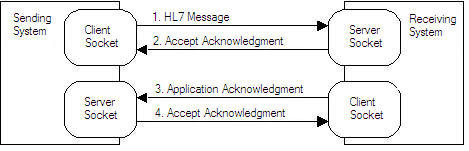 Flow ControlThis interface uses the HL7 Minimal Lower Layer Protocol (MLLP) to format messages for data interchange, including acknowledgment messages. The MLLP protocol relies on the Message Header Segment (MSH) to define encoding, routing and acknowledgment rules governing the message.VistA Client/Server Process ParametersThe flow of messages between VistA and the remote system can be controlled by the VistA client/server process parameters. The parameters for the client/server process are definable at each installation site and can be customized for each remote system.Examples of parametersServer IP addresses/portsClient IP addresses/portsNumber of attempts to open a socketHang time for the client process between attempts to send a messageMaximum number of times the client process attempts to send a messagePersistent/non-persistent client connectionRetention time for client connection to keep a non-persistent connection establishedAutomated Recovery ProcedureWhen either side of the interface is disabled for any reason during any TCP connection, the remaining side begins its automatic recovery procedures. If the remote system (TCP server) detects that VistA (TCP client) becomes disabled, the remote system resets to listen mode.If VistA detects that the remote system becomes disabled, VistA resets to attempt connect state. VistA continues to attempt the reconnect for a site-specified number of times or for a site-specified period of time, before logging the situation and terminating.Message Transmission Retry AttemptsWhen the remote system is down, and VistA cannot transmit a message to the remote system, VistA waits for a specified period of time (default is one minute) before attempting to resend the message. VistA retries until the specified maximum number of attempts (default is 2) is reached.Error ManagementVistA and the participating systems use automated procedures to detect when connectivity is lost and to initiate recovery procedures. Because VistA and the participating systems use the HL7 2.2 enhanced acknowledgment mode, the receiving system may respond to the message with an accept acknowledgment. When the receiving system commits the message to safe storage in a manner that releases the sending system from the need to retransmit the message, it sends a positive accept acknowledgment.Accept acknowledgments are used for all messages and the value passed in the Accept Acknowledgment field of the MSH segment (MSH-15) of the originating message is observed. Application Acknowledgments are not used.RequirementsWhen VistA detects a remote end disconnect, it attempts to reconnect to the participating system TCP Server Socket for a locally defined number of retry attempts.When VistA detects a remote end disconnect and is unable to reconnect to the participating system after a locally defined number of retry attempts, it logs an error.When the participating system detects a remote end disconnect, it closes the channel of its TCP Server Socket and awaits VistA reconnection.The receiving system returns an Accept Acknowledgment with a Commit Accept (CA) status to the sending system for each incoming HL7 message in which the Message Header (MSH) segment conforms to the following criteria:The first segment is a Message Header (MSH) segment;The Message Type field (MSH-9) contains a valid message type; andThe Message Control ID field (MSH-10) contains an ID.The receiving system returns an Accept Acknowledgment with a Commit Reject (CR) status to the sending system for each incoming HL7 message in which the Message Header (MSH) segment fails to conform to the following criteria:The first segment is a Message Header (MSH) segment.The Sending Application field (MSH-3) is valid.The Sending Facility field (MSH-4) is valid.The Receiving Application field (MSH-5) is valid.The Receiving Facility field (MSH-6) is valid.The Message Type field (MSH-9) contains a valid message type.The Message Control ID field (MSH-10) contains a message ID.The Message Processing ID field (MSH-11) contains the appropriate value for the systems communicating.The Message Version ID contains 2.2 (DoD) or 2.3 (VA or Commercial Lab).The receiving system returns an Accept Acknowledgment with a Commit Error (CE) status to the sending system for each incoming HL7 message that it did not accept, for any reasons other than those requiring a Commit Reject.Upon receipt of an Accept Acknowledgment with either a Commit Reject (CR) or Commit Error (CE) status from the receiving system, the sending system ceases transmission of the original HL7 message.DateRevisionDescriptionSectionAuthor08/13/041.0Initial Draft.AllREDACTED01/19/051.1Incorporated microbiology comments in HL7 table 0356 per HDR-IMS requestNTE message segmentREDACTED02/17/051.2Incorporated new examples CH, MI and SP subscript sample messagesMessage examplesREDACTED02/18/051.21Removed reference to ‘control’ in specimen source section.Corrected OBR sequence in sample messages.Added tables listing default NLT and LOINC mapping for sections of VistA Laboratory that are not NLT/LOINC mapped.OBR message sectionMessage examplesSpecific Message ConsiderationREDACTEDREDACTEDREDACTED03/31/051.22Updated MSH message typeUpdated OBX-3 regarding LOINC and VUID as coding systemsMSH sectionOBX message sectionREDACTEDREDACTED05/09/051.23Updated OBX-6 regarding units with L coding system when from VistA and not standardized units.OBX message sectionREDACTED05/27/051.24Fixed formatting of messages examplesOBX message sectionREDACTED06/02/051.25Updated ORC-2/3 and OBR-2/3 with namespace and universal id.OBR and OBX message section and message examplesREDACTED06/09/051.26Added ORC-21/22 to ORC segment.Added additional codes to HL7 table 0356.Updated NTE-4 field in NTE segment.Specified SNOMED as the alternate code system for OBR-15.1 Specimen SourceOBR, OBX  and NTE message section and message examplesREDACTED07/06/051.27Updated OBR-12OBR sectionREDACTED07/22/051.28Updated OBX-3 to CNE data type to indicate code system version id.OBX section and message examplesREDACTED11/29/051.28U[Added ORD-17Updated OBX table, OBX-7 R/O/C changed to REORC sectionREDACTED12/19/051.29Added OBR-19OBR sectionREDACTED12/23/051.30Updated ORC-12 to repeating, ORC-22 Updated OBR-15ORC sectionOBR sectionREDACTED03/14/061.30Added ORC-13 Added OBX-4ORC sectionOBX sectionREDACTED10/30/061.31Updated MSH Updated MSAUpdated OBR-2/3 and OBR-2/3MSH sectionMSA sectionORC/OBR sectionREDACTED05/17/071.32Updated/corrected Lab protocolsUpdated message flow diagramUpdated statement of intentUpdated communications protocolUpdated Message acknowledgment Table 0008Updated Message HeaderUpdated specimen sourceUpdated Observation Identifier and added OBX-23/OBX-24Updated PID/PV1 Segment Event and Subscriber Protocols sectionCommunications Requirements for HL7 Interfaces sectionOverview sectionGeneral specification sectionSegments sectionMSH sectionObservation Request sectionObservation sectionPID and PV1 sectionsREDACTEDREDACTEDREDACTEDREDACTEDREDACTEDREDACTEDREDACTEDREDACTEDREDACTED6/20/20071.33Updated ORC-12/OBR-16 sections with NPI/VPID infoUpdated MSA/NTE/ORC/OBR/OBX tables with VA optionalityUpdated OBR-32, OBR-33, OBR-34 and OBR-35Added usage columns to tables 0078, 0085Add OBX-19Add OBR-21ORC and OBR sectionsMSA/NTE/ORC/OBR/OBX sectionsOBR sectionOBX sectionOBX sectionOBR sectionREDACTEDREDACTEDREDACTEDREDACTEDREDACTEDREDACTED12/10/071.33Added OBR-25OBR sectionREDACTED03/03/081.34Added OBR-44Added OBX-25OBR sectionOBX sectionREDACTEDREDACTED08/26/081.35Updated microbiology tableUpdated OBR-10,11,14, 26, 29 Updated ORC-13, 21, 22Updated OBX-18, 24Specific Message Consideration sectionOBR sectionORC sectionOBX sectionREDACTEDSeptember 20091.36Reformat and update to OED Documentation StandardsEntire documentREDACTEDMay 20101.36Added J McCormick updatesChanged dates to Month 2010Entire documentREDACTEDAugust 20134.0Updated HL7 field definitions, LOINC tables, and examples. Added definitions for ORM segments.Entire DocumentREDACTEDAugust 20134.1Updated that HL7 ORU messaging is disabled for APRemoved BB from HL7 Table 0074Added example for CH ORM message1 Introduction2.4.1.6 OBR-24 3.3.1.1 Example of Chemistry/Hematology/Serology Order MessageREDACTEDSept 2013Technical editREDACTEDVistA Laboratory SubscriptTraditional Functional SectionsCHChemistry, Hematology, Coagulation, Serology, Urinalysis, etc.MIMicrobiology (i.e., Bacteriology, Virology, Mycology, Parasitology, Mycobacteriology)SPSurgical PathologyCYCytopathologyEMElectron MicroscopyACKGeneral AcknowledgmentORMOrderORROrder ResponseORUObservational Results UnsolicitedMSAMessage AcknowledgmentMSHMessage HeaderNTENotes and CommentOBRObservation RequestOBXObservationORCCommon OrderPIDPatient IdentificationPV1Patient VisitBLGBilling SegmentTermDescriptionSEQSequence Number is the ordinal position of the data field within the segment. This number refers to the data field in the comments text that follows the segment definition table.LENLength is the maximum number of characters that one occurrence of the data field may occupy.DTData Type identifies the restrictions on the contents of the data field as defined by the HL7 Standard.R/O/CR/O/C indicates whether the data field is required, optional, or conditional in a segment.R–required 
O (null)–optional
C–conditional on the trigger eventVA R/O/CVA (R/O/C) indicates whether the data field is required, optional, or conditional in a segment used by the Department of Veterans Affairs (VA). R–required O (null)–optional
C–conditional on the trigger eventRP/#Repetition indicates the number of times you can repeat a field.N (null)–no repetition allowed Y–the field may repeat an indefinite or site determined number of times (integer)–you can repeat the field the number of times specified by the integerTBL#Table attribute of the data field defined by the HL7 standard (for a set of coded values) or negotiated between the VistA Laboratory application and the vendor system. Local tables used by the VA begin with the prefix 99VA.Element NameGlobally unique, descriptive name for the fieldData TypeData Type NameADAddressCDChannel definitionCECoded elementCFCoded element with formatted valuesCKComposite ID with check digitCMCompositeCNComposite ID number and nameCNECoded with no exceptionsCPComposite priceCQComposite quantity with unitsCWECoded with exceptionsCXExtended composite ID with check digitDLNDriver's license numberDRDate/time rangeDTDateEDEncapsulated dataEIEntity identifierFCFinancial classFNFamily nameFTFormatted textHDHierarchic designatorIDCoded values for HL7 tablesISCoded value for user-defined tablesJCCJob code/classMAMultiplexed arrayMOMoneyNANumeric arrayNMNumericPLPerson locationPNPerson namePPNPerforming person time stampPTProcessing typeQIPQuery input parameter listQSCQuery selection criteriaRCDRow column definitionRIRepeat intervalRPReference pointerSADStreet addressSCVScheduling class value pairSISequence IDSNStructured numericSRTSort orderSTStringTMTimeTNTelephone numberTQTiming/quantityTSTime stampTXText dataVHVisiting hoursVIDVersion identifierXADExtended addressXCNExtended composite ID number and nameXONExtended composite name and ID number for organizationsXPNExtended person nameXTNExtended telecommunications numberSeqLenDTR/O/CVA R/O/CRP#TBL#Element Name12IDRR0008Acknowledgment Code220STRRMessage Control ID380STOREText MessageValueDescriptionVA UsageCAEnhanced mode: Accept Acknowledgment: Commit AcceptUsedCEEnhanced mode: Accept Acknowledgment: Commit ErrorUsedCREnhanced mode: Accept Acknowledgment: Commit RejectUsedAAApplication AcceptUsedAEApplication ErrorUsedARApplication RejectUsedSeqLenDTR/O/CVA R/O/CRP#TBL#Element Name11STRRField Separator24STRREncoding Characters315STORSending Application420STORSending Facility530STORReceiving Application630STORReceiving Facility726TSRRDate/Time of Message97CMRR0076Message Type1020STRRMessage Control ID111IDRR0103Processing ID128IDRR0104Version ID152IDORE0155Accept Acknowledgment Type162IDORE0155Application Acknowledgment TypeValueDescriptionDDebuggingPProductionTTrainingValueDescription2.1Released 2.1 March 19902.2Released 2.2 December 19942.3Released 2.3 May 19972.3.1Released 2.3.1 May 19992.4Released 2.4 November 2000ValueDescriptionALAlwaysNENeverERError/reject conditions onlySUSuccessful completion onlyValueDescriptionALAlwaysNENeverERError/reject conditions onlySUSuccessful completion onlySeqLenDTR/O/CVA R/O/CRP#TBL#Element Name14SIORSet ID - Notes and Comments28IDORE0105Source of Comment364kFTORYComment4250CEORE0364Comment TypeValueDescriptionCommentLAncillary (filler) department is source of commentUsed when communicating with non-DoD facilities.DSComments that contain the name/address of the performing laboratoryUsed when communicating with DoD facilities.RIComments pertaining to test interpretation informationUsed when communicating with DoD facilities.RCComments pertaining to the reportUsed when communicating with DoD facilities.RQComments that contain the specimen sourceUsed when communicating with DoD facilities.ACAll other commentsUsed when communicating with DoD facilities.ValueDescriptionCommentPIPatient InstructionsAIAncillary InstructionsGIGeneral Instructions1RPrimary Reason2RSecondary ReasonGRGeneral ReasonRERemarkDRDuplicate/Interaction ReasonVA-LR001Order CommentLaboratory order commentVA-LR002Result CommentLaboratory result commentVA-LR003Result InterpretationLaboratory test result interpretationVA-LRMI001Comment on Specimen (#. 99)Lab microbiology commentVA-LRMI010Bact Rpt Remark (#13)Lab microbiology commentVA-LRMI011Preliminary Bact Comment (#1)Lab microbiology commentVA-LRMI012Bacteriology Test(s) (#1.5)Lab microbiology commentVA-LRMI013Bacteriology Smear/Prep (#11.7)Lab microbiology commentVA-LRMI020Parasite Rpt Remark (#17)Lab microbiology commentVA-LRMI021Preliminary Parasite Comment (#16.5)Lab microbiology commentVA-LRMI022Parasite Test(s) (#16.4)Lab microbiology commentVA-LRMI023Parasitology Smear/Prep (#15.51)Lab microbiology commentVA-LRMI030Mycology RPT Remark (#21)Lab microbiology commentVA-LRMI031Preliminary Mycology Comment (#20.5)Lab microbiology commentVA-LRMI032Mycology Test(s) (#20.4)Lab microbiology commentVA-LRMI033Mycology Smear/Prep (#19.6)Lab microbiology commentVA-LRMI040TB Rpt Remark (#27)Lab microbiology commentVA-LRMI041Preliminary TB Comment (#26.5)Lab microbiology commentVA-LRMI042TB Test(s) (#26.4)Lab microbiology commentVA-LRMI050Virology Rpt Remark (#37)Lab microbiology commentVA-LRMI051Preliminary Virology Comment (#36.5)Lab microbiology commentVA-LRMI052Virology Test (#36.4)Lab microbiology commentSeqLenDTR/O/CVA R/O/CRP#TBL#Element Name14SICRSet ID - Observation Request222EICRPlacer Order Number322EICRFiller Order Number4250CERRUniversal Service ID726TSCRObservation Date/Time111IDORE0065Specimen Action Code1260CEOREDanger Code1426TSCRESpecimen Received Date/Time15300CMOR0070Specimen Source1660XCNOREYOrdering Provider1860STOREPlacer Field #11960STOREPlacer Field #22060STOREFiller Field #12160STOREFiller Field #22226TSOREResults Rpt/Status Chng - D/T2410IDOR0074Diagnostic Serv Sect ID251IDCCE0123Result Status26200CMOREParent Result29200CMOREParent32200CMOCEPrinciple Result Interpreter33200CMOCEYAssistant Result Interpreter34200CMOCEYTechnician35200CMOCEYTranscriptionist44250CEORE0088Procedure CodeValueDescriptionCommentAAdd ordered tests to the existing specimenUsed by VistAGGenerated order; reflex orderUsed by VistALLab to obtain specimen from patientOSpecimen obtained by service other than LabPPending specimen; Order sent prior to deliveryUsed by VistARRevised orderUsed by VistASSchedule the tests specified belowSubscriptFileSubfileFieldCHACCESSION file (#68)68.02Lab Arrival Time (#12)CYLAB DATA file (#63)63.09Date/Time Specimen Received (#.1)EMLAB DATA file (#63)63.02Date/Time Specimen Received (#.1)MILAB DATA file (#63)63.05Date/Time Received (#.1)SPLAB DATA file (#63)63.08Date/Time Specimen Received (#.1)Code SetSource in VistACommentsSNOMED CTThe SNOMED CT ID field (#20) in the TOPOGRAPHY FIELD file (#61)If mapped, it’s used as the primary identifier (first three subcomponents), with the ‘identifier’ being the SCT code, the ‘text’ being the SCT fully specified name, and the seventh subcomponent containing the version of the SCT code.HL7 0070 TableThe entries in Table 0070 are mapped to one specific entry in the LAB ELECTRONIC CODES file (#64.061).The LEDI HL7 field (#.09) in the TOPOGRAPHY FIELD file (#61) points to the associated entry in the LAB ELECTRONIC CODES file (#64.061).If an SCT code exists for this specimen, the HL7 0070 value will be used as the alternate identifier (the second three subcomponents).If an SCT code does not exist, the HL7 0070 value will be used as the primary identifier (first three subcomponents).When communicating with DoD, if the SCT code exists, the HL7 0070 value will not be sent.SNOMED IThe SNOMED CODE field (#2) in the TOPOGRAPHY FIELD file (#61)Only used if there are no SNOMED CT and HL7 0070 codes for this specimen. If used, it will be sent as the primary identifier (first three subcomponents), and the seventh subcomponent will contain the version (i.e., “1974”).TOPOGRAPHY FIELD file (#61) Internal Entry Number (IEN)The IEN and NAME (#.01) in the TOPOGRAPHY FIELD file (#61)If no alternate identifier is populated based off the other code sets, the VistA Topography entry will be sent as the alternate identifier, with the IEN as the alternate identifier, the NAME as the alternate text, and “99VA61” as the name of the alternate coding system. The eighth subcomponent will contain the VistA Laboratory software version (currently “5.2”).SubscriptSubfileFieldCH63.04Specimen Type (#.05)CY63.902Specimen Topography (#.06)EM63.202Specimen Topography (#.06)MI63.05Site/Specimen (#.05)SP63.812Specimen Topography (#.06)SubscriptSubfileFieldCHN/AN/ACY63.51Collection Sample (#9)EM63.52Collection Sample (#9)MI63.05Collection Sample (#.055)SP63.53Collection Sample (#9)LRACCHuman readable accessionLRAAInternal entry number of accession area in ACCESSION file (#68)LRADFileMan accession dateLRANAccession numberAccession AreaAccession area name from ACCESSION file (#68) based on LRAA valueArea AbbreviationAccession area abbreviation from ACCESSION file (#68) based on LRAA valueNLTOrder NLT code of ordered testSubscriptSubfileFieldCommentsCH63.04Date Report Completed (#.03)CY63.09Report Release Date/Time (#.11)EM63.02Report Release Date/Time (#.11)MI - Bacteriology63.05Date Report Completed (#.03)orBact Rpt Date Approved (#11)If both the ‘Date Report Completed’ field and the ‘xxx Rpt Date Approved’ field are populated, the latter field will be used.MI - Virology63.05Date Report Completed (#.03)orVirology Rpt Date (#33)If both the ‘Date Report Completed’ field and the ‘xxx Rpt Date Approved’ field are populated, the latter field will be used.MI - Mycology63.05Date Report Completed (#.03)orMycology Rpt Date Approved (#18)If both the ‘Date Report Completed’ field and the ‘xxx Rpt Date Approved’ field are populated, the latter field will be used.MI - Parasitology63.05Date Report Completed (#.03)orParasite Rpt Date Approved (#14)If both the ‘Date Report Completed’ field and the ‘xxx Rpt Date Approved’ field are populated, the latter field will be used.MI - Mycobacteriology63.05Date Report Completed (#.03)orTb Rpt Date Approved (#22)If both the ‘Date Report Completed’ field and the ‘xxx Rpt Date Approved’ field are populated, the latter field will be used.SP63.08Report Release Date/Time (#.11)VistA SubscriptHL7 Table 0074 – Diagnostic Serv Sect IDCHCHMI-Micro bacteriologyMBMI-ParasitologyPARMI-MycologyMYCMI-MycobacteriologyMCBMI-VirologyVRCYCPSPSPEMPATAUPATValueDescriptionVA UsageOOrder received; specimen not yet receivedUsedINo results available; specimen received, procedure incompleteUsedSNo results available; procedure scheduled, but not doneNot UsedASome, but not all, results availableUsedPPreliminary: A verified early result is available, final results not yet obtainedUsedCCorrection to resultsUsedRResults stored; not yet verifiedNot usedFFinal results; results stored and verified. Can only be changed with a corrected resultUsedXNo results available; Order canceledUsedYNo order on record for this test (Used only on queries)Not usedZNo record of this patient (Used only on queries)Not usedSubscriptSubfileFieldCommentsCHN/AN/ACY63.09Pathologist/Cytotechnologist (#.02)EM63.02Pathologist (#.02)MI63.05Verify Person (#.04)Bact Person (#11.55)Parasite Entering Person (#15.5)Myc Person (#19.5)Tb Entering Person (#25.5)Virology Entering Person (#35)Depending which Microbiology section is being reported will determine which field is used. (If both the ‘Verify Person’ field and the ‘xxxx Person’ field are populated, the latter field will be used.SP63.08Pathologist (#.02)SeqLenDTR/O/CVA R/O/CRP#TBL#Element Name14SICRSet ID - Observation Request222EICRPlacer Order Number4250CERRUniversal Service ID726TSCRObservation Date/Time826TSCREObservation End Date/Time920CQORECollection Volume111IDORE0065Specimen Action Code1260CEOREDanger Code13300STORERelevant Clinical Info1426TSCRESpecimen Received Date/Time15300CMOR0070Specimen Source1660XCNOREYOrdering Provider1860STOREPlacer Field #11960STOREPlacer Field #227200TQOREYQuantity/Timing34200CMOREYTechnicianCode SetSource in VistACommentsSNOMED CTThe SNOMED CT ID field (#20) in the TOPOGRAPHY FIELD file (#61)If the SNOMED CT code for the specimen was overridden for this interface, the code will be populated from the SNOMED CT ID field (#.02) within the NON-VA ORDER SNOMED CODES subfile (#30) within the LA7 MESSAGE PARAMETER file (#62.48).If mapped, it’s used as the primary identifier (first three subcomponents), with the ‘identifier’ being the SCT code, the ‘text’ being the SCT fully specified name, and the seventh subcomponent containing the version of the SCT code.HL7 0070 TableThe entries in Table 0070 are mapped to one specific entry in the LAB ELECTRONIC CODES file (#64.061).The LEDI HL7 field (#.09) in the TOPOGRAPHY FIELD file (#61) points to the associated entry in the LAB ELECTRONIC CODES file (#64.061).If an SCT code exists for this specimen, the HL7 0070 value will be used as the alternate identifier (the second three subcomponents).If an SCT code does not exist, the HL7 0070 value will be used as the primary identifier (first three subcomponents).Currently, when communicating with another VA facility, if both the SCT code and HL7 0070 codes exist, then the HL7 0070 code with be used as the primary, and the SCT code will be the alternate (to maintain backward compatibility with VistA LEDI III).Non-VA CodesNON-HL7 SPECIMEN CODE (#5.3), NON-HL7 SPECIMEN NAME (#5.4), and NON-HL7 SPECIMEN CODING SYSTEM (#5.6) in the TEST/PROFILE subfile (#60) of the LAB SHIPPING CONFIGURATION file (#62.9)If this specimen is configured on the VistA Shipping Configuration (file #62.9) to use a non-VA code, than that code will be used as the alternate identifier. (If no SCT code exists, than the non-VA code will be the primary identifier).When communicating with DoD, the  DoD coding system 99LRP will be used as the coding system for the Non-VA code.SNOMED IThe SNOMED CODE field (#2) in the TOPOGRAPHY FIELD file (#61)Only used if there are no SNOMED CT, HL7 0070, or non-VA codes for this specimen. If used, it will be sent as the primary identifier (first three subcomponents), and the seventh subcomponent will contain the version (i.e., “1974”).TOPOGRAPHY FIELD file (#61) Internal Entry Number (IEN)The IEN and NAME (#.01) in the TOPOGRAPHY FIELD file (#61)If no alternate identifier is populated based off the other code sets, the VistA Topography entry will be sent as the alternate identifier, with the IEN as the alternate identifier, the NAME as the alternate text, and “99VA61” as the name of the alternate coding system. The eighth subcomponent will contain the VistA Laboratory software version (currently “5.2”).Code SetSource in VistACommentsSNOMED CTThe SNOMED CT ID field (#20) in the COLLECTION SAMPLE file (#62)If the SNOMED CT code for the collection sample was overridden for this interface, the code will be populated from the SNOMED CT ID field (#.02) within the NON-VA ORDER SNOMED CODES subfile (#30) within the LA7 MESSAGE PARAMETER file (#62.48).If mapped, it’s used as the primary identifier (first three subcomponents), with the ‘identifier’ being the SCT code, the ‘text’ being the SCT fully specified name, and the seventh subcomponent containing the version of the SCT code.Non-VA CodesCOLLECTION SAMPLE CODE (#5.7), COLLECTION SAMPLE NAME (#5.8), and  COLLECT SAMPLE SYSTEM (#5.9) in the TEST/PROFILE subfile (#60) in the LAB SHIPPING CONFIGURATION file (#62.9)If this collection sample is configured on the VistA Shipping Configuration file (#62.9) to use a non-VA code, then that code will be used as the alternate identifier. (If no SCT code exists, than the non-VA code will be the primary identifier).COLLECTION SAMPLE file (#62) Internal Entry Number (IEN)The IEN and NAME (#.01) in the COLLECTION SAMPLE file (#62)The IEN will be the identifier, the NAME as the text, and “99VA62” as the name of the coding system. This will be sent as the primary or alternate identifier – or not at all, depending if the previous code sets were sent as the primary and alternate identifier. SeqLenDTUsageVA R/O/CRP/#TBL#Element Name14SIORSet ID – OBX23IDCR0125Value Type3250CWERRObservation Identifier420STCREObservation Sub-ID5240*ORObservation Value6250CEOREUnits760STOREReference Ranges85ISORE0078Abnormal Flags111IDRR0085Observ Result Status1320STOREUser Defined Access Checks1426TSORDate/Time Of The Observation15250CEORProducer’s ID16250XCNOREResponsible Observer17250CEOREObservation Method1822EIOREEquipment Instant Identifier1926TSOREDate/Time Of Analysis23567XONOREPerforming Organization Name24631XADOREPerforming Organization AddressValueDescriptionCECoded EntryCWECoded with exceptionsFTFormatted TextNMNumericSNStructured  NumericSTString DataTXTextValueDescriptionVA UsageLBelow low normalUsedHAbove high normalUsedLLBelow lower panic limitsUsedHHAbove upper panic limitsUsed<Below absolute low-off instrument scaleNot Used>Above absolute high-off instrument scaleNot UsedNNormal (applies to non-numeric results)Not UsedAAbnormal (applies to non-numeric results)UsedAAVery abnormal (applies to non-numeric results, analogous to panic limits for numeric results)Not UsedNullNo range defined, or normal ranges do not  applyUsedUSignificant change upNot UsedDSignificant change downNot UsedBBetter—use when direction not relevantNot UsedWWorse—use when direction not relevantNot UsedFor microbiology susceptibilities onlyFor microbiology susceptibilities onlySSusceptibleUsedRResistantUsedIIntermediateUsedMSModerately susceptibleUsedVSVery susceptibleUsedValueDescriptionVA UsageCRecord coming over is a correction and thus replaces a final resultUsedDDeletes the OBX recordNot UsedFFinal results; can only be changed with a corrected resultUsedISpecimen in lab; results pendingUsedNNot askedNot UsedOOrder detail description only (no result)Not UsedPPreliminary resultsUsedRResults entered – not verifiedNot UsedSPartial resultsNot UsedXResults cannot be obtained for this observationUsedUResults status change to final without retransmitting results already sent as ‘preliminary’.Not usedWPost original as wrongNot UsedValueVUIDDescriptionAlways Display4500665Always display the resultNever Display4500805Never display the result, unless the user has the LRLAB key that indicates user is laboratory personnelRestrict Display4500877Display the result only when the interpretation of all antibiotics, which are always displayed, is resistantSeqLenDTUsageVA R/O/CRP/#TBL#Element Name14SIORSet ID – OBX23IDCR0125Value Type3250CWERRObservation Identifier420STCREObservation Sub-ID5240*ORObservation Value6250CEOREUnits111IDRR0085Observ Result Status1426TSOREDate/Time Of The Observation15250CEORProducer’s IDValueDescriptionCECoded EntryCWECoded with exceptionsNMNumericSTString DataValueDescriptionVA UsageCRecord coming over is a correction and thus replaces a final resultUsedDDeletes the OBX recordNot UsedFFinal results; can only be changed with a corrected resultUsedISpecimen in lab; results pendingUsedNNot askedNot UsedOOrder detail description only (no result)Not UsedPPreliminary resultsUsedRResults entered – not verifiedNot UsedSPartial resultsNot UsedXResults cannot be obtained for this observationNot UsedUResults status change to final without retransmitting results already sent as ‘preliminary’.Not usedWPost original as wrongNot UsedSeqLenDTR/O/CVA R/O/CRP#TBL#Element Name12IDRR0119Order Control222EICRPlacer Order Number322EICRFiller Order Number475EIOREPlacer Group Number52IDORE0038Order Status7200TQOREQuantity/Timing12250XCNOREOrdering Provider1380PLOREEnterer’s Location1760CEOREEntering Organization21250XONORENOrdering Facility Name22250XADORENOrdering Facility AddressSubscriptSubfileFieldCH63.04Requesting Loc/Div (#.111)CYN/AN/AEMN/AN/AMI63.05Requesting Loc/Div (#.111)SPN/AN/ASubscriptFileSubfileFieldCH6363.04Requesting Loc/Div (#.111)CY8989.3N/ADefault Institution (#217)EM8989.3N/ADefault Institution (#217)MI6363.05Requesting Loc/Div (#.111)SP8989.3N/ADefault Institution (#217)SubscriptSubfileFieldCH63.04Collecting Site (#.33)CY63.09Collecting Site (#.33)EM63.02Collecting Site (#.33)MI63.05Collecting Site (#.33)SP63.08Collecting Site (#.33)SubscriptSubfileFieldCH63.04Collecting Site (#.33)CY63.09Collecting Site (#.33)EM63.02Collecting Site (#.33)MI63.05Collecting Site (#.33)SP63.08Collecting Site (#.33)SeqLenDTR/O/CVA R/O/CRP#TBL#Element Name12IDRR0119Order Control222EICRPlacer Order Number475EIORPlacer Group Number7200TQOREQuantity/Timing926TXOREDate/Time Of Transaction12250XCNOREOrdering Provider1760CEOREEntering Organization21250XONORENOrdering Facility Name22250XADORENOrdering Facility AddressSeqLenDTR/O/CVA R/O/CRP#TBL#Element Name14SIORSet Id - PID3250CXRRYPatient Identifier List5250XPNRRYPatient Name6250XPNOREYMother’s Maiden Name726TSOREDate/Time Of Birth81ISORE0001Administrative Sex10250CEOREY0005Race16250CEORE0002Marital Status1916STORESSN Number - PatientValueDescriptionFFemaleMMaleUUnknownValueDescription0000-0Declined to Answer1002-5American Indian or Alaska Native2028-9Asian2054-5Black or African American2076-8Native Hawaiian or Other Pacific Islander2106-3White9999-4Unknown by PatientValueDescriptionSSeparatedDDivorcedMMarriedNNever MarriedWWidow/WidowerUUnknownSeqLenDTR/O/CVA R/O/CRP#TBL#Element Name14SIORSet Id - PID220CXBREPatient ID3250CXRRYPatient Identifier List420CXBREYAlternate Patient ID5250XPNRRYPatient Name6250XPNOREYMother’s Maiden Name726TSOREDate/Time Of Birth81ISORE0001Administrative Sex10250CEOREY0005Race16250CEORE0002Marital Status1916STORESSN Number - PatientValueDescriptionFFemaleMMaleUUnknownValueDescription0000-0Declined to Answer1002-5American Indian or Alaska Native2028-9Asian2054-5Black or African American2076-8Native Hawaiian or Other Pacific Islander2106-3White9999-4Unknown by PatientValueDescriptionSSeparatedDDivorcedMMarriedNNever MarriedWWidow/WidowerUUnknownSeqLenDTR/O/CVA R/O/CRP#TBL#Element Name14SIORSet ID - Patient Visit21ISRR0004Patient Class380PLOREAssigned Patient LocationSeqLenDTR/O/CVA R/O/CRP#TBL#Element Name250IDOR0122Charge Type3100CKORAccount IDValueDescriptionVA UsageCHChargeNot UsedCOContractUsedCRCreditNot UsedDPDepartmentNot UsedGRGrantNot UsedNCNo ChargeNot UsedPCProfessionalNot UsedRSResearchNot UsedTestOrder NLTResult NLTLOINC CodeBacteriology report (#11) 87993.000093928.0000Urine Screen (#11.57)87993.000093948.0000630-4Sputum screen (#11.58)87993.000093949.00006460-0Gram stain (#11.6)87993.0000    87754.0000     664-3Bacteriology organism (#12) 87993.000087570.000011475-1Bacteria colony count (#12,1)87719.0000564-5Bacteriology smear/prep (#11.7)87993.000093967.0000Bacteriology test (#1.5)87993.000093969.0000Bacteriology Susceptibility87565.0000Parasite report (#14)87925.000093929.0000Parasite organism (#16)87925.000087576.000020932-0Parasite Stages (#16,1,.01)87925.000092930.0000Parasite organism stage quantity (#16,1,1)87925.000093997.0000Parasitology smear/prep (#15.51)87925.000093971.0000Parasitology test (#16.4)87925.000093972.0000Mycology report (#18)87994.000093930.0000Mycology smear/prep (#19.6)87994.000093984.0000Mycology test (#20.4)87994.000093974.0000Fungal organism (#20)87994.0000    87578.0000     580-1Fungal colony count (#20,1)87994.0000    87723.0000     19101-5Mycobacterium report (#22)87995.000093931.0000Acid Fast stain (#24)87995.0000    87756.0000     11545-1Acid Fast stain quantity (#25)87995.0000    87583.0000     Mycobacterium organism (#26)87995.0000    87589.0000     543-9Mycobacterium Susceptibility87568.0000Mycobacterium colony count87995.000087719.0000564-5TB test (#26.4)87995.0000    93977.0000Virology report (#33)87996.000093932.0000Viral agent (#36)87996.0000    87590.0000     6584-7Virology test (#36.4)87996.000093981.0000Sterility results (#11.52)93982.000093982.0000TestOrder NLTResult NLTLOINC CodeSpecimen (#.012) 88515.000088539.000022633-2Brief clinical history (#.013)  88515.0000    88542.000022636-5Preoperative diagnosis (#.014)  88515.0000    88544.000010219-4Operative findings (#.015)      88515.0000    88546.000010215-2Postoperative diagnosis (#.016)88515.0000    88547.000010218-6Gross description (#1)          88515.0000    88549.000022634-0Microscopic description (#1.1)  88515.0000    88563.000022635-7Frozen section (#1.3)           88515.0000    88569.000022635-7Surgical path diagnosis (#1.4)  88515.0000    88571.000022637-3Supplementary report (#1.2)     88589.000088589.000022639-9Specimen weight (#10,2)            88515.0000    81233.00003154-2TestOrder NLTResult NLTLOINC CodeSpecimens (#.012)88593.000088539.000022633-2Brief clinical history (#.013)88593.000088542.000022636-5Preoperative diagnosis (#.014)88593.000088544.000010219-4Operative findings (#.015)88593.000088542.000010215-2Postoperative diagnosis (#.016)88593.000088547.000010218-6Gross description (#1)88593.000088549.000022634-0Microscopic examination (#1.1)88593.000088563.000022635-7Supplementary report (#1.2)88589.000088589.000022639-9Cytopathology diagnosis (#1.4)88593.000088571.000022637-3TestOrder NLTResult NLTLOINC CodeSpecimens (#.012)88597.000088057.000022633-2Brief clinical history (#.013)88597.000088542.000022636-5Preoperative diagnosis (#.014)88597.000088544.000010219-4Operative findings (#.015)88597.000088542.000010215-2Postoperative diagnosis (#.016)88597.000088547.000010218-6Gross description (#1)88597.000088549.000022634-0Microscopic examination (#1.1)88597.000088563.000022635-7Supplementary report (#1.2)88589.000088589.000022639-9EM diagnosis (#1.4)88597.0000    88571.000022637-3ORMGeneral Order MessageMSHMessage Header{PIDPatient Identification  [PV1]Patient Visit  {ORCCommon Order     OBRObservations Report ID     {[NTE]}Laboratory Note or Comment      {[OBX]} Observation Segment     } }ORROrder Response MessageMSHMessage HeaderMSAMessage AcknowledgmentORUObservational Results Unsolicited MessageMSHMessage Header         {[PID]Patient Identification        [PV1]Patient Visit  {[ORC]Order Common      OBRObservations Report ID           {[NTE]}Laboratory Note or Comment              {[OBX]Observation Segment                  {[NTE]}Laboratory Note or Comment                     }              }}ACKGeneral Acknowledgment MessageMSHMessage HeaderMSAMessage Acknowledgment